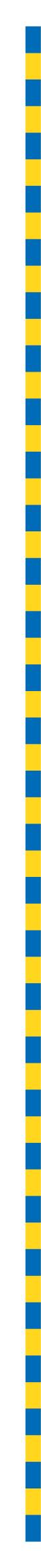 MINUTES OF PROCEEDINGSThe 4735 meeting of the Brisbane City Council,held at City Hall, Brisbaneon Tuesday 21 May 2024at 1pmPrepared by: Council and Committee Liaison OfficeGovernance, Council and Committee ServicesCity Administration and Governance TABLE OF CONTENTSTABLE OF CONTENTS	iPRESENT:	1OPENING OF MEETING:	1APOLOGY:	1MOTION OF APPRECIATION:	1MINUTES:	11PUBLIC PARTICIPATION:	11QUESTION TIME:	21CONSIDERATION OF COMMITTEE REPORTS:	33ESTABLISHMENT AND COORDINATION COMMITTEE	33A	STORES BOARD SUBMISSION – SIGNIFICANT CONTRACTING PLAN FOR TRAFFIC CONTROL MANAGEMENT SERVICES	38B	APPOINTMENT OF THE BRISBANE CITY COUNCIL AUDIT COMMITTEE MEMBERSHIP AND THE DELEGATION OF CERTAIN POWERS	42ECONOMIC DEVELOPMENT, NIGHTTIME ECONOMY AND THE BRISBANE 2032 OLYMPIC AND PARALYMPIC GAMES COMMITTEE	43A	COMMITTEE PRESENTATION – BRISBANE 2032 PROGRAMS OVERVIEW	48TRANSPORT COMMITTEE	50A	COMMITTEE PRESENTATION – KANGAROO POINT BRIDGE	52INFRASTRUCTURE COMMITTEE	53A	COMMITTEE PRESENTATION – OVERVIEW OF COUNCIL’S SPEED LIMIT REVIEW PROCESS 2024	56CITY PLANNING AND SUBURBAN RENEWAL COMMITTEE	57A	COMMITTEE PRESENTATION – 33 BRIDGEMAN ROAD, BRIDGEMAN DOWNS (A006316864)	59ENVIRONMENT, PARKS AND SUSTAINABILITY COMMITTEE	60A	COMMITTEE PRESENTATION – NUDGEE RECREATION RESERVE	64B	PARK NAMING – FORMAL NAMING OF THE PARK KNOWN AS DERBY STREET PARK, 14 DERBY STREET, HIGHGATE HILL, AS ‘DR MANON GRIFFITHS PARK’	66C	PETITION – REQUESTING COUNCIL NAME A SECTION OF NYUNDARE BA PARK, OXLEY, AS ‘JOYCE SMITH PLACE’	67D	PETITION – REQUESTING COUNCIL INSTALL SIGNAGE TO IMPROVE KOALA SAFETY AT SEVILLE PARK AND RAY LYNCH PARK, HOLLAND PARK	68CITY STANDARDS COMMITTEE	70A	COMMITTEE PRESENTATION – WARM ASPHALT MIX OVERVIEW	70COMMUNITY AND THE ARTS COMMITTEE	71A	COMMITTEE PRESENTATION – AQUATICS OVERVIEW	73FINANCE AND CITY GOVERNANCE COMMITTEE	74A	COMMITTEE PRESENTATION – SUPPLIER ENGAGEMENT WITH COUNCIL	75PRESENTATION OF PETITIONS:	76GENERAL BUSINESS:	77CONSIDERATION OF NOTIFIED MOTIONS:	94COUNCIL RECOGNITION OF SORRY DAY	94QUEENSLAND GOVERNMENT REJECTION OF A STADIUM IN VICTORIA PARK	100UPGRADE OF AREAS SURROUNDING CALAMVALE DISTRICT PARK	106TRAFFIC INTERSECTION UPGRADE IN RICHLANDS	107PATHWAY AND PARK LIGHTING IN ACACIA RIDGE SPORTS PRECINCT PARK	109PLAYGROUND UPGRADE IN BULIMBA MEMORIAL PARK	110EINBUNPIN LAGOON REHABILITATION PLAN FUNDING	112QUESTIONS OF WHICH DUE NOTICE HAS BEEN GIVEN:	114ANSWERS TO QUESTIONS OF WHICH DUE NOTICE HAS BEEN GIVEN:	117PRESENT:The Right Honourable, the LORD MAYOR (Councillor Adrian SCHRINNER) – LNPThe Chair of Council, Councillor Sandy LANDERS (Bracken Ridge) – LNPOPENING OF MEETING:The Chair, Councillor Sandy LANDERS, opened the meeting with prayer and acknowledged the traditional custodians, and then proceeded with the business set out in the Agenda.Chair:	I declare the meeting open. 	Are there any apologies? APOLOGY:543/2023-24An apology was submitted on behalf of Councillor Sarah HUTTON, and she was granted a leave of absence from the meeting on the motion of Councillor Julia DIXON, seconded by Councillor Alex GIVNEY.MOTION OF APPRECIATION:Chair:	Councillors, I draw your attention to the motion of appreciation in item 2 on the agenda. LORD MAYOR, would you please move the motion.544/2023-24The Right Honourable, the LORD MAYOR (Councillor Adrian SCHRINNER), moved, seconded by the DEPUTY MAYOR, the following motion of appreciation, that—This Volunteer Week, Brisbane City Council extends its gratitude to all of Brisbane’s volunteers supporting the thousands of community groups, sports clubs and other organisations across the city which continue to make Brisbane even better.Chair:	LORD MAYOR, is there any debate?LORD MAYOR:	Thank you, Madam Chair. How many times have you been talking to someone, whether it’s out in the community, a resident, or at a barbecue, where someone says to you, they should do this, or someone should do this or that. It is a common source of discussion for all of us. A lot of people have great suggestions on what needs to be done and what should be changed, what problems there are, but there are a certain group of people in our community who don’t just talk about it, they actually do something about it. They’re the people we’re particularly acknowledging today, because community, which is such a complex thing, is fundamentally made up of the contribution of individuals and particularly volunteers.	It’s the things that enrich our community in so many different ways, whether it’s responding to a need in the community through a charity, whether it is supporting a whole range of organisations that advocate for people, support people with a disability, we can all think of countless examples. Whether it is a sporting organisation, there are so many different organisations. Whether it’s a service club like Rotary, or Lions, or Zonta, that do an incredible job for our community, all of these things, all of these goods that come, are based on the work of volunteers. In our community, which is a strong community, we know how critical the role of volunteers is in keeping this city and its community going.	Today’s motion obviously coincides with National Volunteer Week and it’s just our small way of saying thank you to the people that we, in many cases, deal with on a regular basis. As local Councillors across every corner of the city know that a big part of bread and butter for a local Councillor is dealing with volunteers and community groups, it’s a part of the job I think which is probably the most rewarding, because you do see the incredible dedication that is out there. You also notice that chances are, if someone volunteers for one thing, they volunteer for many things as well. It’s never—it’s very rarely just one thing that they do. They may contribute on the P&C (Parents and Citizens), but they also may be in a service club, they may volunteer for a charity and these people, big-hearted people, are the ones that we salute today.	We know just, for example, last week when we once again held the Homeless Connect event, that there were 270 volunteers that helped make that possible. They added to what would have been a lesser event without their contribution. They added heart, they added their blood, sweat and tears, because they cared. I want to thank each and every volunteer that supported that event, because once again it was a great success at a time of great need in our community and that need only continues to grow. But one of the things that we have noticed over time, is that time itself is a challenge for everyone in the community of all ages. We live in a fast-moving world and we live in a world where there are so many different demands on our time and that makes it harder for volunteer organisations to get volunteers as well.	Now there are some interesting statistics that appeared in the State of Volunteering in Queensland Report 2024, which gives a snapshot of the sector. It did say that more than 64% of Queenslanders volunteered in 2023, which is 2.8 million people. But as I mentioned before, while many people volunteer for some things, there are a relatively small number of people that volunteer for a lot and they often put in the lion’s share. These volunteers spend an average of 21 hours each month volunteering their time and if that work was paid work, if they were paid for the volunteer effort that went in, the value of that would be $117.8 billion annually.	Now no level of government could absolutely afford that bill if it wasn’t for our volunteers. Just think about the added contribution that that makes. If taxpayers all had to fund that bill, just imagine the impact that that would have. So, every hour of volunteer work that is being done is not only contributing a good to society, but it’s also saving governments money that can then be used on a range of essential services and projects as well. That’s an important thing to know, $117 billion annually just in Queensland alone. While there were 2.8 million people who volunteered in some capacity last year, these numbers are down between 15% and 20% on just a few years ago.	We’ve also seen this trend over time that because of people’s time constraints and their busy lives and challenges that people have in their lives, gradually over time the number of volunteers and the time that they can put in is declining. So, it’s absolutely important that we acknowledge the work that our volunteers have contributed to building a community and a strong community. It’s absolutely appropriate that we thank them and I know that each Councillor in this Chamber does that in their own way, in their own areas, and in the time that you spend with volunteers in your community, but also on behalf of the city I think it’s appropriate that we should thank them for that work as well.	So, on behalf of the City of Brisbane I pass on my sincere thanks to the volunteers right across the city, whether they are formal or informal, whether it is five hours or 50 hours, whether it is a contribution big or small, it all makes a difference and we are grateful for that. Thank you, Madam Chair.Chair:	Further speakers? Councillor CASSIDY.Councillor CASSIDY:	Thanks very much, Chair. I rise to speak on this motion today, thanking Brisbane’s volunteers. There’s few things that make me more proud or us as Councillors, I’m sure, more proud than to represent our wards and Brisbane more generally, than the incredible volunteers and volunteer organisations that we work with. The theme for National Volunteer Week in 2024 is Something for Everyone, recognising the diverse passions and talents everyone brings to the act of volunteering. There are so many ways people can get involved in volunteering and we of course encourage and join the LORD MAYOR in encouraging residents right across Brisbane to do so if they have any capacity, whether it’s a day, an hour, or a minute, every contribution counts.	Whether that’s across amazing organisations that span arts and sports, health and social welfare, animals, the environment, or something else, there are so many ways to make positive impacts across our communities everywhere in Brisbane. People who do give up their time to volunteer are the most wonderful people I come across in this job. I do want to take the opportunity to acknowledge and congratulate some of the fantastic local volunteer organisations and volunteers in the Deagon Ward. It would be exhaustive if I went through all, so I’m using some as an example here today, because these are the groups and people that I’ve come across just in the last week in my job as the Councillor for Deagon Ward.	Someone like Danny Trenery—sorry, Dennis Trenery, Danny’s brother, Dennis Trenery at the Brighton Roosters Rugby League Club, who puts hours and weeks and months and years into that community sporting club. Not for money, of course, but for the love of that community he works in, taking that club and the opportunities that it gives to local kids to new heights. It’s the exact same dedication and passion we see at other local clubs, like Roxy and Andrew and Matt at the Zillmere Eagles who have just unveiled their brand new changing rooms, delivered with State Government money of course and blood, sweat and tears from that committee over the last five or six years now, I think, of hard work. Or Jeff and his team at Aspley Little Athletics supporting the Olympians or just very keen runners of the future achieve their dreams and goals.	To the volunteers at our senior organisations like Joy and Julie and the team at Sandgate, or Helen and Jenny at Zillmere Senior Citizens. Their regular Wednesdays are sometimes the most fulfilling part of the week for attendees and keep them connected, healthy and happy. It’s such an important service those volunteers provide. Our service organisations and community centres are run by dedicated staff, in many instances on a shoestring budget, but it’s the volunteers who fill the gaps. They serve the meals, set up the rooms, answer the phones, provide a welcoming face to people entering a safe space in our community. It’s not surprising to know that the benefit of volunteering is not just felt by the wider community, but also the individual who does the volunteering. People find new support systems, have less depression and anxiety and become more resilient in challenging situations.	We’ve also seen the rate of volunteerism decline unfortunately in recent years and that’s posed a challenge for organisations and particularly service organisations, who rely heavily on volunteers. As people are working more, facing greater financial and housing stress, they’re less able to contribute, which has devastating effects both on the community and on the individuals that would love to volunteer otherwise and find that very fulfilling. I do believe fundamentally there’s more that Council can do to support community groups and organisations to engage, train, and retain volunteers. Increasing funding for more community development coordinators, more grant funding for organisational development, and less financial pressure on sporting and community clubs to raise tens, if not hundreds of thousands of dollars a year to maintain Council-owned facilities would be a start.	We find out today from the Questions on Notice that while we have just a couple, I think maybe two, community development coordinators employed in Council at the moment, there’s 60 staff employed in communications roles, which tells you that there’s a bit of a triumph of spin over substance occurring at the moment. We want to support our volunteer-run organisations and we want to move beyond simply saying thank you, even though that’s important. We want to make sure we support and continue to support in new ways the work that these organisations do across Brisbane.Chair:	Further speakers? Councillor PARRY.Councillor PARRY:	Thank you, Madam Chair. I rise to speak in support of this motion of special appreciation also. What a privilege it is, in the short time I’ve been a Councillor in this place, to have met with and worked alongside hundreds of volunteers in my local community. Indeed, the past week alone I’ve had the full volunteer experience. Firstly, at Homeless Connect on Thursday, where I was joined by yourself, Madam Chair, and my colleagues Councillor WOLFF and Councillor COLLIER, along with dozens of Council employees and staff—sorry, Council employees and others, to support our community’s most needy.	It is here that I bumped into young Ethan, who’s from the Lord Mayor’s Youth Advisory Council and who’s a student at Padua College in my patch, who was helping out with Visible Ink. I also met Marchant resident, Darryl, who while he’s not being my eyes and ears in the suburbs has volunteered with Homeless Connect since 2006. Then it was P&F (Parents and Friends) duty that night at the school disco where under the leadership of Cara and Jackie, dozens of parents worked frantically to keep up with the super-duper demand so that kids could carve up the D-floor and the P&F could raise much needed funds for the school community.	Saturday morning where the mighty Kedron Lions superstars went head-to-head with Mayne’s Tigers. The 10 six-year-old boys and girls kicked off their weekends the right way, thanks to coach Gav, assistant coach Matt, and team manager Ang, who gave the kids confidence, direction and watermelon. In the afternoon it was a disc golf tournament in 7th Brigade Park, where husband and wife team Wade and Sarah pulled off an excellent event together for their love of community, sport, and driving female participation. Saturday night where the Growl Theatre’s production of Arsenic and Lace brought down the house, thanks to the tireless efforts of Rhiannon and Jason, who wear all the hats for their love of the dramatic arts.	The next morning, a group of 40 of us are armed with sickles and hessian bags along the banks of the Kedron Brook, under the leadership of Caroline and Tanya from the Gilbert Road Bushcare Group. Of course I see Jason there again, because even a late night at the theatre can’t keep a good volunteer down. There was also the Padua Open Day, where some lovely volunteers sold me a sausage in bread and a cupcake from the cake stall, saving me from an impending toddler meltdown and raising funds for the instrumental program. Then that afternoon, my husband and his almost 40-year-old body ran on to the AFL field at Hickey Park for the Grange Gorillas, well supported by a coach, a team manager, and thankfully a first aid officer, all of them volunteers, all of them doing it for their love of their game, their love of the community.	As the LORD MAYOR said, it is true that volunteering numbers are down over the past decade. Time pressures, cost of living, and COVID have no doubt contributed to that. However, raising awareness of the different ways people can volunteer will help improve those numbers. The theme of National Volunteer Week this year is Something for Everyone and as you would have noticed from bushcare groups to disc golf to theatre, there is most definitely something for everyone. So that is why saying thank you to our volunteers, highlighting what they do and singing out for our unsung heroes is so important this week and every week.	Our society simply wouldn’t function without volunteers and with that, I’d like to say thank you. Thank you to Rob Jamieson, who is not only on the North Brisbane Catchment group, he also leads the Rainbow Lorikeet bushcare group, and also volunteers at parkrun every single weekend. To Richard and Debbie at the Lions, and Derek at Rotary, thank you for everything. Thank you to Tony and Keato and the Gibson Park Committee, who fight for their clubs and for local families to continue to play sport. To Joel and Raechal and the parents from Craigslea P&C and all the P&Cs who give so much time and effort for their kids. Thank you to the inimitable Bev and everyone from the Chermside and Districts Historical Society, who help preserve and celebrate the history of our community.	To Peter Saxon, who is on the Kedron-Wavell RSL (Returned and Services League of Australia) Sub-Committee and heads up the Voyager Centre. His wife Joy, who’s on the Chermside West Neighbourhood Watch with Loma, thank you, and indeed everyone who delivered such beautiful Anzac Day ceremonies in my ward. We had so many and they were so well attended and that’s thanks to the Kedron-Wavell Sub-Committee, Peaky and Ken in particular. Finally, thank you to Jack Pool, a local legend who’s back at the helm of Stafford Meals on Wheels, where he’s been serving his community more than a meal for more than three decades. A man who lives and breathes service, a man we could all learn a lot from. To everyone who willingly gives their time for the common good without financial gain, thank you and happy National Volunteer Week.Chair:	Further speakers? Councillor MASSEY.Councillor MASSEY:	Thank you, Madam Chair, I rise to speak on this motion. Volunteering is an important part of enabling the continuation and support of community groups, sporting clubs and other organisations and the delivery of mutual aid across the city. In truth, volunteering provides substantial benefits to our city and society, but it is also one of these amazing acts that provides significant benefits to volunteers themselves. It continues to be important that the personal benefits of volunteering are recognised and fostered, especially as we see volunteer numbers drop across our city.	Across Brisbane City Council and across Brisbane, I want to recognise the volunteer work of people at the environmental centres, at Homeless Connect, Brisbane Youth Week, botanical gardens, Habitat Brisbane, community composting hubs, creek catchment programs, and of course the Brisbane Greeters. Across the city, Greens thank and recognise those who volunteer at school P&Cs, gardening groups, events, community building or otherwise, festivals, sporting clubs, aged care, conservation groups, community groups and those that activate during disasters and beyond.	I want to also take a moment to recognise the volunteer work of activists who organise, attend and activate for change. I’ll also take this chance to thank people within The Gabba Ward. I want to thank vollies for the free and accessible festivals in the ward, Kurilpa Derby, Laura Street Festival, Meanjin Reggae Festival, and of course NAIDOC (National Aborigines’ and Islanders’ Day Observance Committee) Family Fun Day. I want to thank and recognise those who volunteer in mutual aid from the grass roots, including but not limited to Northwest Community organisation, Anti-Poverty Network, and Community Defence League, aka CUDL.	I’d like to finish with a couple of recent experiences. Just in a couple of weeks I had the pleasure of meeting Jayne, the CEO and lessee from Rosies Queensland, at their Murarrie head office, connecting to them about their work across Brisbane and the State was incredible. Their work of connection and friendship often is intangible, but crucial when isolation is at its highest and when so many need gentleness of friendship to get through tough times. Rosies has about 2,200 outreach activities across Queensland per month and this is made possible with the 1,500 passionate and dedicated volunteers who spend a few hours each month creating meaningful connections, sharing friendships with individuals who are homeless, at risk of homelessness, socially isolated or lonely. This is incredible. 	Just this week past from Wednesday to Sunday, the Musgrave Park rough sleepers hub was open. I take a moment to thank this Council’s community and arts branch for supporting this hub. But also, I want to take the time to thank Feeding 4101 volunteer Rhiannon Ellis, who has been working tirelessly for weeks to ensure the delivery of this hub. This hub facilitated respite, meals, hot drinks, information and referral, advocacy and support, and opportunities across services for rough sleepers and those temporarily housed across services like the Department of Housing, Micah Projects, Centrelink, Murri Watch, Basic Rights Queensland, and Drug ARM and more.	Working with Rhiannon during the weeks leading up to the hub opening and volunteering my time with about 23 other volunteers to deliver this hub was terrific. I thank Rhiannon and each and every one of the volunteers who serviced well over 100 rough sleepers of those temporarily housed. I also want to acknowledge this dedication, since after five days of volunteering Rhiannon and also another volunteer, Dione, spent yesterday packing up the hub, delivering clean clothes to other places that might use the service, delivering foods to community pantries, and ended up at my office at 9pm. Last night we shared a pizza and some garlic bread and I think it was well worth it for their incredible efforts.	I want to finish on one last story about volunteering, and to me this is a really special one. I want to thank Crystal, who volunteered this weekend at the rough sleepers hub. I met Crystal about five, six months ago. At the time she had been sleeping rough and had been homeless for about eight years. With the support of Rhiannon and a little support from myself, Crystal was finally housed earlier this year. Since finding housing stability, Crystal has been volunteering with grassroots groups, as she did this weekend, to deliver support to rough sleepers. She is driven by the need to support and help her community. Thank you, Crystal.	There are many, many others to thank and the Greens share our appreciation and thanks to every single volunteer. Our wards, our city, is better because you volunteer and we should work tirelessly not only in our wards, but within this Council to support, recognise, and create means to increasing volunteers and support organisations that need volunteers. Thank you, Chair.Chair:	Further speakers? Councillor WOLFF.Councillor WOLFF:	Thank you, Madam Chair. I rise to speak in support of the LORD MAYOR’s motion of appreciation as well. It is with a deep sense of gratitude to this week we’re celebrating National Volunteer Week. I wanted to draw our attention to the special significance it plays in our community and to take a moment to acknowledge and appreciate the invaluable contributions that volunteers make, not just to the Walter Taylor Ward, but to the wider Brisbane community as a whole. Dear to my heart is the act of giving. Giving to others and volunteering knows no bounds. It transcends age, background and profession, uniting us in a common purpose of service and generosity. As we come together today in Chamber, I’d like to take a moment to share some of the inspiring experiences that I’ve had over the past week, attending various community events, and celebrating our wonderful volunteers.	One particular event that stands out was the National Volunteer Day celebrations at Mt Coot-tha Botanical Gardens yesterday, where I had the honour of thanking our Brisbane City Council volunteers. The event served as a reminder of the remarkable contribution our volunteers make to Brisbane Botanic Gardens at Mt Coot-tha, the City Botanic Gardens and the Sherwood Arboretum. Thank you to Merilyn Williams, volunteer programs coordinator, Brisbane Botanic Gardens, and public space operations. These volunteers’ unwavering dedication and enthusiasm truly enrich our community and make our beautiful Brisbane city a more vibrant and welcoming place for all to visit, to enjoy our flora and fauna.	Last week I had the pleasure of witnessing the volunteers of Thread Together at St Andrew’s Anglican church in Indooroopilly. This organisation partners with charities and social service agencies to clothe individuals, families, and communities in need. They provide hope to those facing tough times. Again, the volunteers are truly heart-warming and reaffirm the profound impact that acts of kindness have for those in need. I also had the opportunity to join a group of older volunteers, aptly called the Square Knitters. They gather weekly at Taringa Parkside Aveo, where they knit blankets for the Red Cross and the Salvation Army. Their dedication to providing warmth and comfort to those experiencing hardship is a testament to the powerfulness of community and also solidarity.	Furthermore, I was delighted to attend the Queensland University Alumni Book Fair, St Lucia campus, where hundreds of Alumni Friends volunteers came together to set up an impressive 110,000 books. Through the success of this event, they raised an astounding $226,460 and this is a testament to the unwavering commitment of the volunteers, with all funds raised going to scholarships and critical research at UQ (University of Queensland). Last Thursday, I had the delight of personally volunteering and joining you, Madam Chair, Councillor PARRY and Councillor COLLIER at the Homeless Connect event, where again hundreds of volunteers came together to provide essential services and support to those experiencing homelessness. The compassion and dedication displayed by all involved underscored the importance of community solidarity in addressing pressing social issues and ensuring that no one is left behind in this city.	Lastly, on Saturday, the Walter Taylor Ward community celebrated together the National Community Language School Day at Indooroopilly State High School, organised by the volunteers from the Ethnic Schools Association of Queensland (ESAQ). This community of volunteers from young children to teenagers and adults came together to celebrate culture, diversity and language. It was an absolutely privilege to witness first-hand the incredible dedication and selflessness of the individuals who devote their time and energy to make our community stronger and more vibrant. Sincere thanks to Irene Bayldon, Rafiul Alam and Timea Kovács from ESAQ.	In conclusion, as we celebrate National Volunteer Week and reflect on the countless acts of kindness and generosity that define our Brisbane community, let us remember that it is through our collective efforts that we can create more compassion and be an inclusive society for all. Thank you to each and every volunteer for your unwavering commitment to making a difference and may we continue to work together to build a brighter future for generations to come in Brisbane. Thank you.Chair:	Further speakers? Councillor STRUNK.Councillor STRUNK:	Thank you, Chair. I rise to speak on the motion of appreciation for our wonderful volunteers. I came across a posting that it was Volunteer Week some days ago and I was going to speak about this in GB (General Business). I thank the Administration for bringing this up as an appreciation so that we all get a chance to speak on it. Volunteering for me kicked off in 1993, when someone that I’d known for many years came along and said listen, I’ve just had a change of work environment, if I can put it that way. He said, if you’ve got some extra time on your hands why don’t you join my Lion’s Club? I said what’s that about, he told me and I thought well that sounds a bit of fun, because they do socialise as well as do a lot of hard work. Forest Lake Lions Club, of course, is celebrating their 30th anniversary this year and looking forward to that event.	But like, as the LORD MAYOR says, a lot of people, as I found as well in these volunteer roles, volunteer for many organisations, not just one. I’ve known some of them to be up to six different organisations, believe it or not all taking an executive role. They’re mostly retired people but not all and it’s really a testament to the community, to the citizenship, citizenry of Australians that really—I’m sure we’re not alone in the world as far as our volunteer nature, but I’d say we were probably towards the top of the list.	Now one thing we do, we’ve done since 2003, or the State Member’s done since 2003, is hold a Queensland Day awards, starting with Henry Palaszczuk and then Annastacia Palaszczuk and now Margie Nightingale. Now the Queensland Day Awards are just the local ones that we hold every year and we’ve accumulated—because I’ve been to virtually every one of those, of course, because I’ve worked for both Members and then as Councillor, we were able to contribute as well.	We’ve been able to gong probably 200 or 300 over that time, it’s about 20-odd. Then we also incorporate also the leaders of the schools as well in the Queensland Day Awards. These are awards that people have to be nominated by another. Nominations close this week, on Wednesday, they were opened up a week or so ago and it’s amazing how many volunteers there are actually out there. Anyway, they close off and then we’ll hold the ceremony on the Saturday after 6 June.	As I said, my own volunteerism started with the Lions Club, but what you get to know when you join one organisation is that the blind has come off and you just see all those other ones that are out there doing some terrific work as well. The Rotary Club of Forest Lake is going to be celebrating their 30th, coming up very shortly as well. Of course, the seniors’ groups, which is an integral part of any wards, because the seniors are the ones that do have a bit of time to volunteer. The seniors’ groups, of course, have to be run and so there is also in every ward a core of probably a dozen or two dozen people that are actually always putting their hand up to take on an executive role in these clubs and organisations.	There’s always that small core of people, because being secretary, or president, or treasurer isn’t for everyone. They just want to do volunteer work other than being on the executive, so it’s challenging at times, as we all know, to find people that will undertake those roles. Now currently at the moment our history group, the Richlands Inala History Group and Suburbs History Group, they’re looking at actually—because they can’t actually regenerate and find people that will want to take on these executive roles, it looks like they’re going to have to close up in October of this year. Now this is a group that has done amazing work since 1993, publishing at least a dozen publications on the history of just not Inala, but at Durack and Wacol and Darra and a lot of the suburbs, along with some of the community groups and organisations as well that they’ve been tasked to do as well.	Now that all came about in 1993, I believe—this is what they’re telling me—that Jim Soorley, the Soorley administration put a challenge out through all the libraries to try to establish some more history groups. There obviously were some that existed at the time, but there wasn’t enough and he thought that the history of the city was going to be lost if we didn’t actually have history groups out there to record, especially out in the suburbs, what was transpiring out there. The take-up, I believe, was quite good, but of course that was 30 years ago and of course, maybe we need to revisit that. Maybe the LORD MAYOR needs to revisit that, especially with the anniversary of the City of Brisbane is happening next year as well, 100-years anniversary. Maybe that would be a great project to try to regenerate some of those history groups that have fallen by the wayside and establish a few more as well. 	I think as I say, we can all get up and speak about our volunteers and they are the glue that keeps our wards together, whether it be school volunteers, whether it be service clubs volunteers or any of the other ones. If we didn’t actually have them, I don’t think—our functioning society would not be as cohesive as it is and I just want to take my hat off to all those volunteers. Thank you, Chair.Chair:	Further speakers? Councillor JOHNSTON.Councillor JOHNSTON:	Yes, I rise to speak on the motion of appreciation for volunteers in Brisbane as part of 2024 Volunteer Week. I’m acutely aware that volunteers are a critical part of our community. Government fails to deliver so often on what is important about building a strong, creative, vibrant and resilient community. Government might be able to provide a little bit of money every now and then, but not much. Government makes laws which it may or may not enforce. But the reason that we live in a fantastic city and I have a great ward and great neighbourhoods, is because we have a community full of dedicated and passionate people who want to contribute to our life as a city, as a community. Tennyson Ward has an extraordinary range of volunteers. We are a very diverse ward and we are, I think, a very active place.	Because many of the suburbs in Tennyson Ward are very old suburbs, 150, 160 years old, many of the organisations and community organisations that I represent are more than 100 years old. Our schools are 155 years old, our croquet club’s 105 years old, someone’s turning 50 next week and I’m like oh, that’s nice, it is. But we are a very established part of the city and it is reflected in the way that Tennyson Ward goes about its life that there are so many volunteers that help make things work. Now I don’t want to single anybody out here today as others have, there are too many and I will leave someone out and I really don’t want to do that. There are 16 schools and 15 kindies, I couldn’t just name one, it won’t work.	But what I will say is every single person who volunteers in my community, whether they are in their 90s—and we have active community volunteers in their 90s in my area, Meals on Wheels—through to very young people who volunteer through their school or their sporting club, they are all extraordinary, they are all amazing. Every single time someone even spends a couple of hours volunteering, whether it’s once a year planting some trees, or pulling some weeds out, or manning the stall at the school fete, every single time someone does even a couple of hours it contributes to how fantastic our city and our community is. I know that there are so many people in my ward that I see every weekend because they are volunteering every weekend and I know we all have people like this.	But we cannot, we cannot afford to sit back and take them for granted and this is unfortunately what Council does in many cases. This is a great opportunity to call out how we can more fully support these volunteers who are doing this incredible work in our community, that we all acknowledge, respect, admire and support in our own way through our everyday work as the local Councillor. But Council can do more in this space, they can and should do more. It shouldn’t be down to a croquet club to organise a major rebuild of their structure that is falling over and to have to seek a grant and to do all of that work, which is what the Graceville Croquet Club had to do.	Council didn’t offer to fix their 104-year-old building which is on Council-leased land. Council said no, you get a grant and you do that. The club volunteers had to take on a major building project, resourcing it, doing the grants, getting the money, engaging the contractors, oversighting the building works, acquitting the grant. All of this, all of this, this is what Brisbane City Council makes community organisations do. It is not reasonable. There needs to be more support for community groups so that they can concentrate on delivering the services and the activities and events that are where their bread and butter is.	Their bread and butter is not rebuilding the croquet club hall, that’s what Council should be doing. Their bread and butter is providing sport and recreation for older people so they can continue to actively participate in life, be healthy, fit, enjoy community, enjoy fellowship and not sit at home being lonely, or unwell or isolated. But instead, this is what they’re doing, they’ve become major building contractors because Council doesn’t properly resource this part of the city. Or our bushcare groups who’ve got to struggle to get some mulch or some water or some trees. It’s extraordinary what people say to me that they have so much trouble getting.	Or groups that, you know—a little kindy’s having their 75th anniversary at Yeronga. Council’s told them they need 24 toilets, I mean it’s just—it’s insane what this Council does. They have forgotten that they’re not here to make it harder for the community; they are here to make it—support the community, do more for the community, resource the community, because as the LORD MAYOR has noted, $1.17 billion otherwise government would have to find the money to do or would just not get done, would not get done. These volunteers are like the little engine that could in our community. They are passionate, they are dedicated, but even they get worn out, even they get disillusioned.	Now this is not just a Council problem, the State and the Federal Government have a huge role to play in this space as well. So yes, it’s a good thing that the LORD MAYOR has brought this motion forward of appreciation for Volunteer Week, but what the LORD MAYOR should have done is talk about how he was going to help more properly resource these volunteers and their community groups, so they can deliver the essential services that are needed. I’m sure he’ll stand up when he wraps up in a minute and say I don’t know what I’m talking about, or we provide plenty of resources for community groups. Council provides some, some. Some groups in my community get nothing.	It is not good enough that some groups are favoured and others are neglected. It is not good enough when groups come to me and say well, we can’t get any mulch for our bushcare group and I’ve got to go and nag somebody at Council to get some mulch for the bushcare group. It’s just—it should not happen. We’ve got buildings that basically, you know—yes, the LORD MAYOR gave the Carrington Boat Club $39,000 to put a new roof on the boat club, that’s literally all they’ve done, there are still gaps around the place. It didn’t improve the facility, it didn’t make it any better. They literally patched the walls back up that were broken and whacked a new roof on the top.	How do we reckon that’s going to go next time? Is there any thought—I still have volunteers from the last major landslip at King—sorry, at Ken Fletcher Park, where the Brisbane Canoeing association used to have the association’s headquarters when the major landslip happened into the Brisbane River 10 years ago, 10 years ago today, 10 years ago Easter, I think, yes, 2014. It will be 10 years ago this year, 10 years ago that building that Council had given them fell into the Brisbane River along with half the Ken Fletcher Park and they moved back into a container in the Graceville Riverside Parklands near the Sea Scouts a decade ago.	Council promised to find them an alternate place to carry out canoeing activities. A decade later this year, they are still there, no home, nowhere to go, no water. They’re in freezing cold containers that are just sitting in the park. I doubt anyone—it’s probably the same people at Council still aren’t even there. We’re waiting—five years ago Council did a master plan for the Graceville Riverside Parklands which would support these community groups, not a single cent’s been spent.	So, volunteers are the lifeblood of this community, they are essential to this community. I support them every single day in what I do. I am only here by the grace of volunteers in my community. I know how important they are, I work with them every day, I am in awe of what they do. It is just so important that this Council and all levels of government resource them properly. Make it easier for them so they can concentrate on the critical services, activities and events that they deliver to make our community better.Chair:	Further speakers? LORD MAYOR, right of reply. Thank you, we’ll now put the motion of appreciation. The Chair submitted the motion of appreciation to the Chamber, which resulted in it being declared carried unanimously.Chair:	Confirmation of minutes please.MINUTES:545/2023-24The Minutes of the 4734 meeting of Council held on 14 May 2024, copies of which had been forwarded to each Councillor, were presented, taken as read and confirmed on the motion of Councillor Julia DIXON, seconded by Councillor Alex GIVNEY.PUBLIC PARTICIPATION:Chair:	I would like to call on Mrs Carol Galichet and Ms Kelly Howard, who will address the Chamber on the high-rise development application (DA) at 7 Light Street, Fortitude Valley. 	Please proceed, Mrs Galichet and Ms Howard, you have five minutes.Mrs Carol Galichet and Mrs Kelly Howard –Development Application at 7 Light Street, Fortitude Valley Ms Kelly Howard:	Thank you. Madam Chair, LORD MAYOR, and Councillors, thank you for allowing this time to address you this morning. My name’s Kelly Howard, this is one of my neighbours, Carol Galichet, and we want to speak to you about a development proposal that’s currently before your Council at 33 Hynes Street, Fortitude Valley. Carol and I reside in an area described in the Fortitude Valley neighbourhood plan as the Light Street hill precinct. This precinct comprises about six narrow streets that lies between the Audi dealership on Wickham Street, east of the railway line and north of Brookes Street. There are about 150 houses, a few small businesses and housing is characterised by one-to-three-storey dwellings dating back to the early 20th century and also some modern homes.	Our neighbourhood is colourful and mixed, we have public and private housing, a mix of renters and owner-occupiers. The proposal we are here to address neighbours my property directly on Hynes Street and proposes 23 residences, comprising of eight townhouses and a 16-storey tower. It also sits opposite a block of social housing apartments. We address you today not to object to the entire proposal, but to speak on behalf of the 76 submitters opposed to this 16-storey component which sits nearly at the top of the Light Street. We’ve also left a copy of the developer’s elevation drawing.	You know better than us that neighbourhood plans are very important to local communities, as they’re developed in good faith and cooperation with Council. These plans provide certainty for property owners as what is permissible and what’s not. Local communities have a rightful expectation that Council will uphold the provisions and requirements of these plans. We welcome progress and development, in fact we both live in modern houses, but what we object to is the 16-storey tower that does not comply with the local plan, will tower over neighbouring houses, block sun, block light and deny privacy to many.Mrs Carol Galichet:	In response to the developer’s proposal, Council’s Senior Urban Planner by way of an information request rejected the height of the building. Her response to the developer’s application in November 2023 stated, and I quote, the proposed 15, 16-storey tower is not commensurate with the immediate surrounds, given the adjoining site and nearby sites have limited building height potential. To demonstrate compliance with the Fortitude Valley neighbourhood plan and the centre or mixed use code, submit (a) amended plans showing a reduced number of storeys and overall height for the multiple dwelling, plus (b), (c), (d) and other requests.	Despite Council’s request to reduce the number of storeys and height of the tower to comply with the local plan, the developer completely ignored this request and resubmitted his application in March this year. We are in total agreement with the opinion of your assessment team and submit to you that a 16-storey tower is completely inconsistent with the neighbourhood plan and in no way appropriate to the character of the neighbourhood. To approve such a building height would abandon the faith that our community has placed in our neighbourhood plan and our Council. We are restricted in what we can do in our homes, however, this developer seems to think he does not have to comply at all.	We understand there’s a housing crisis and are not opposed to development. In fact, we like the proposed townhouses in the existing application. The 16-storey development, however, is comprised of one apartment per floor, each a high-end individual penthouse that we understand will sell for around $3 million. The housing crisis affects people who are in low and middle incomes. These apartments are high-end, aimed at a wealthier demographic and in no way or form will ever assist the present housing affordability. There are other matters that were raised but we had 76 submissions and there were other highlights about parking, traffic, pedestrian safety, et cetera, in an already dangerous local traffic network. We simply just want to point that out, but we’re confident that your officers will address those issues separately.Ms Kelly Howard:	So, in summary, we don’t oppose the entire development and we understand good planning is about getting good outcomes for local communities. But we don’t see this development will provide any benefit at all to the existing neighbourhood and we think it will be a sad day if Council acquiesces to a disrespectful proposal by someone who doesn’t respect the need to adhere to Council codes or planning. Our houses are both constructed to be fully complaint with Council’s planning, which requires us to be under 9.5 metres. As a note of irony, you might like to know that the same developer opposed an application for 5 Light Street—Chair:	Thank you, ladies, your time has expired. Mrs Galichet and Ms Howard, Councillor ALLAN, our Civic Chair for development would like to respond now.Response by Councillor Adam ALLAN, Civic Cabinet Chair of the City Planning and Suburban Renewal CommitteeCouncillor ALLAN:	Thank you, Madam Chair, and thank you, Mrs Galichet and Ms Howard, for coming in today. You’re clearly very knowledgeable and passionate about the area in which you live. Certainly, that pocket of Fortitude Valley does certainly have some background in terms of character. The area around Fortitude Valley, Newstead, Teneriffe and Bowen Hills is probably some of the most sought after and desirable sites to live in Brisbane. It’s certainly one of those areas that has great public transport and great amenity. So, from a city perspective, we acknowledge that we are a rapidly growing city and recently we released a number of strategies looking at unlocking opportunities for housing around the city. Much of the supply that we’re looking to provide in Brisbane to support this growing population is around inner-city locations that are well serviced by transport and have good amenity.	Turning to Light Street and Hynes Street in particular, this development’s on a corner so I might interchange between Light Street and Hynes Street, but we know the site. This particular application is still before Council’s independent planning officers and it is still in that decision phase, a decision has not been made on it. For those reasons in particular, I can’t opine on what the outcome might be, but nonetheless what I want to do is provide some context as to the environment in which the Council officers operate. Council’s Development Services team will assess the application, referencing the Brisbane City Plan and also under the umbrella of the State Planning Act.	Now it’s worth bearing in mind that the State Planning Act provides for a performance-based planning scheme, which in essence means the scheme needs to be flexible and that the officers need to assess applications that might be different from what the neighbourhood plan might envisage. That’s part of the framework in which they operate and they can look at applications that are different to the neighbourhood plan, provided that it meets City Plan requirements. So that’s an existing framework under which they operate and which they’ll have to operate under in this particular case.	Council is obliged to assess the applications. When they come in, they need to go through an assessment process. They can’t be refused point-blank, they need to go through that process. The assessment team in Council are extremely knowledgeable, they have very experienced town planners, architects, engineers, and quite a long list of experts in-house, who look at these particular applications. Submissions such as the ones you’ve made also feature in the consideration that the officers go through, so there are a wide range of experts, submitters and stakeholders who feed into the assessment process.	Now over coming weeks, Council officers will make a decision on this particular application. The rationale or the reasons for their decisions will be outlined on Council’s website and something called the Notice about the Decision. In that particular document they outline—Councillor JOHNSTON:	Point of order.546/2023-24At that juncture, Councillor Nicole JOHNSTON moved, seconded by Councillor Trina MASSEY, that the Standing Rules be suspended.Chair:	Councillor JOHNSTON, as it is a motion that you’re moving you do have some time to establish why it couldn’t be put forward yesterday by 1pm. So just to establish why you couldn’t do it.Councillor JOHNSTON:	Yes, I’ve moved this urgency motion today because on the agenda before us today, which we got moments before we got here, there are two public speakers, Mrs Carol Galichet and Ms Kelly Howard, who’ve outlined a number of significant concerns with the proposed development at 7 Light Street, Fortitude Valley. Now we all know in this place—Chair:	Thank you, Councillor, you’ve established why you couldn’t provide—Councillors interjecting.Councillor JOHNSTON:	No, I have not. I’m sorry, I’m speaking and I have got three minutes.Chair:	Councillor JOHNSTON, when you are suspending Standing Orders, as you know, it is to establish why you couldn’t get it on by 1pm.Councillor JOHNSTON:	Yes, and I am still speaking. I have not finished speaking and I would appreciate the opportunity—Chair:	Councillor JOHNSTON—Councillor JOHNSTON:	—to exercise my right—Chair:	Councillor JOHNSTON—Councillor JOHNSTON:	—as per the Meetings Local Law to speak.Chair:	—when the Chair is speaking—Councillor JOHNSTON:	I have three minutes to do so and I would appreciate the opportunity to speak.Councillors interjecting.Chair:	Councillor JOHNSTON.Councillor JOHNSTON:	One sentence.Chair:	Division 10, 51(1), ‘When the Chair speaks during the progress of debate, any Councillor then speaking or offering to speak shall immediately be seated.’ I was speaking and you are not to speak over the top of me. I have accepted that you couldn’t get it on by 1pm yesterday and that is what you are establishing. It is not for debate.Councillor JOHNSTON:	It is for debate.Councillor COLLIER:	Point of order, Chair.Chair:	Point of order, Councillor COLLIER.Councillor COLLIER:	Just seeking your clarification. Under what part of the Meetings Local Law or Standing Orders does it say that you can dictate how long it takes for urgency to be established? Because I was of the understanding that it’s up to three minutes.Chair:	Thank you, Councillor COLLIER. All the Councillor has to do to propose to suspend Standing Orders—standing rules by way of motion, is to establish to the satisfaction of the Council appropriate reasons for not meeting those requirements of having it on by 1pm. There is not a set time to speak—Councillor JOHNSTON:	There is.Chair:	—there is a limited time to speak and I’ve accepted it—Councillor JOHNSTON:	Hang on.Chair:	—so we can move to that.Councillor JOHNSTON:	I’m sorry, can you please—point of order. Can you please explain, Madam Chairman, where it says in the Meetings Local Law that you accept what is urgent and you decide how long it is? Can you please tell us which Meetings Local Law you are referring to?Chair:	I’m referring to, Councillor JOHNSTON, that this is not when you debate; this is when you—Councillor JOHNSTON:	I’m not. I’m establishing—Chair:	Councillor JOHNSTON, please be seated.Councillor WINES:	Point of order.Councillor JOHNSTON:	—why the Meetings Local—Councillor WINES:	Point of order, Madam Chair.Chair:	Point of order, Councillor WINES.Councillor JOHNSTON:	I’ve asked you a question, Madam Chairman, about why you are restricting me from speaking about the urgency to establish this—Chair:	Councillor JOHNSTON.Councillor WINES:	Point of order, Madam Chair.Chair:	Point of order, Councillor WINES.Councillor WINES:	I’m seeking a ruling. We’ve got guests in the Chamber and I think it’s inappropriate to have this tête-à-tête in front of them. Can I either ask that Councillor ALLAN conclude his remarks and we allow our guests to leave, or we allow them an opportunity to leave before this becomes—before this travels down the normal path that Councillor JOHNSTON takes it down?Councillors interjecting.Chair:	Councillor JOHNSTON.Councillor JOHNSTON:	Now point of order, Madam Chair. Chair:	Councillor JOHNSTON—Councillor JOHNSTON:	I’ve asked—point of order.Chair:	—what’s your point of order?Councillor JOHNSTON:	Yes, I’ve asked you to tell me where it says in the Meetings Local Law that you can decide, you personally can decide what is acceptable. Because as far as I understand, that is a motion that goes to the full Council meeting and I have up to three minutes to establish urgency. I said one sentence, which was about 30 seconds. I have more to say, because the main reason I stood up was because Adam ALLAN is giving poor information to these residents.Councillor WINES:	Point of order, Madam Chair.Chair:	Thank you, Councillor JOHNSTON, one moment please. I’m speaking, so no Councillor should be speaking. I will read it out to you, “The procedure for dealing with business must be in accordance with the Standing Rules or, in the absence of a Standing Rule governing a particular matter, as decided by the Chair”.Councillor JOHNSTON:	There is a Standing Rule on this but you’re ignoring it, that’s the problem. Point of order, Madam Chair, there is a Standing Rule on this—Chair:	Point of order, Councillor JOHNSTON.Councillor JOHNSTON:	—so you cannot exercise some unknown jurisdiction.Chair:	I had not asked you for your point of order.Councillor JOHNSTON:	Point of order.Chair:	Point of order, Councillor JOHNSTON.Councillor JOHNSTON:	Madam Chairman, there is a very clear rule about how the Meetings Local Law is suspended to allow urgency motions. You must follow that rule, as you have just outlined. So, can you again please point to me why you are not following the Meetings Local Law rule about this and you are personally deciding, as you have just done—Chair:	Thank you, Councillor JOHNSTON.Councillor JOHNSTON:	—what is urgent.Chair:	What I am doing is listening to your reason for wanting to—Councillor JOHNSTON:	I haven’t given it—Chair:	Excuse me.Councillor JOHNSTON:	You wouldn’t let me give any.Chair:	Councillor JOHNSTON. You established why you couldn’t have it on yesterday and once that is carried, debate can then be taken.Councillor JOHNSTON:	You know it’s going to be—Chair:	We will now move to the debate.Councillors interjecting.Councillor CASSIDY:	Point of order, Chair.Chair:	Sorry, to the suspension.Councillor CASSIDY:	Point of order, Chair.Chair:	To the vote.Councillors interjecting.Councillor CASSIDY:	Point of order, Chair.Chair:	Point of order, Councillor CASSIDY.Councillor CASSIDY:	I’m just seeking some clarification about this now please. On your previous ruling, where you read the rule which said it was up to Council to determine whether Councillor JOHNSTON, or any Councillor, had established—Chair:	Thank you.Councillor CASSIDY:	—a reason to suspend Standing Orders—Chair:	Thank you, Councillor CASSIDY—Councillor CASSIDY:	—that you’re deciding as the Chair.Chair:	—which we’re going to vote on now, okay?Councillor CASSIDY:	No, I think you need to—Chair:	I do not have to debate with you all about this. We were—as I was trying to do was to take why Councillor JOHNSTON couldn’t have that on yesterday and I accept it. That’s what we’ve accepted, so we can vote on that as we do have guests in the Chamber.Councillor JOHNSTON:	Point of order, point of order, point of order.Councillor CASSIDY:	Chair.Chair:	Point of order, Councillor CASSIDY.Councillor CASSIDY:	Yes, sorry, my question is, is it for you as the Chair to determine whether a Councillor has established that or the Council? That’s my question.Chair:	Yes, and I’ve determined that reason, thank you.Councillor CASSIDY:	So, you believe it’s up to the Chair to determine, not the Council?Chair:	Thank you, yes, thank you.Councillor CASSIDY:	I think that’s wrong.Councillor GRIFFITHS:	Point of order.Chair:	Councillor GRIFFITHS.Councillor GRIFFITHS:	Thank you, Madam Chair. For my 21 years in the Chamber, it has always been that people have been given three minutes to make their case. It isn’t determined by the Chairperson and then there’s a vote in the Chamber, so that’s been how it’s been done for the last 21 years. Thank you.Chair:	Yes, so once it has been established, then we can move to that debate.DEPUTY MAYOR:	Point of order—Councillor JOHNSTON:	Point of order.DEPUTY MAYOR:	—Madam Chair.Chair:	DEPUTY MAYOR.DEPUTY MAYOR:	I know that Councillor GRIFFITHS has been here longer than anybody, but he may have missed the move—the changes to the Meetings Local Law orders just recently. This is not an urgency motion, there is no such thing as an urgency motion. It’s a move to suspend Standing Orders. We’ve been told because—and we agree—it couldn’t be put on yesterday because the ladies are with us now and we move to the vote. Thank you.Councillors interjecting.Chair:	We will now—Councillor JOHNSTON:	Point of order.Chair:	—I will now put that to the vote.Councillor JOHNSTON:	Point of order, point of order.Chair:	Point of order, Councillor JOHNSTON.Councillor JOHNSTON:	Madam Chairman, just to be clear for the record, I have not been allowed to explain my reasons or engage in my rights to speak to this motion under the Local Law. You are directing me to stop speaking, contrary to the Meetings Local Law and I have more and clearer reasons to provide to the Chamber, who makes the decision about whether this motion can proceed. So, I say to you, Madam Chairman—Chair:	Councillor JOHNSTON—Procedural motion – Motion of dissent547/2023-24Councillor Nicole JOHNSTON moved, seconded by Councillor Trina MASSEY, that the Chair’s ruling be dissented from. Upon being submitted to the Chamber, the motion of dissent was declared lost on the voices.Thereupon, Councillors Nicole JOHNSTON and Trina MASSEY immediately rose and called for a division, which resulted in the motion being declared lost.The voting was as follows:AYES: 8 -	The Leader of the OPPOSITION, Councillor Jared CASSIDY, and Councillors Lucy COLLIER, Steve GRIFFITHS, Emily KIM, Charles STRUNK, Seal CHONG WAH, Trina MASSEY and Nicole JOHNSTON.NOES: 18 -	The Right Honourable, the LORD MAYOR, Councillor Adrian SCHRINNER, DEPUTY MAYOR, Councillor Krista ADAMS, and Councillors Greg ADERMANN, Adam ALLAN, Lisa ATWOOD, Fiona CUNNINGHAM, Tracy DAVIS, Julia DIXON, Alex GIVNEY, Vicki HOWARD, Steven HUANG, Sandy LANDERS, Kim MARX, Ryan MURPHY, Danita PARRY, Steven TOOMEY, Andrew WINES and Penny WOLFF.Chair:	Back to your motion to suspend Standing Orders, Councillor JOHNSTON. Just to be clear, it’s not that you will get up and just speak for three minutes on this. But I will give you the opportunity to repeat, which I already heard, the reason why you couldn’t have it on yesterday. So please do that, but I do ask you not to debate.Councillor JOHNSTON:	That’s not what you just did.Chair:	Councillor JOHNSTON, I was very clear that it wasn’t for debate. That was not the time to start the debate, it was to establish why you couldn’t have it on yesterday.Councillor interjecting.Chair:	Councillor JOHNSTON, I am speaking.Councillor JOHNSTON:	Yes, I know, but why I don’t know, because I can move my motion.Chair:	Councillor JOHNSTON.Councillor JOHNSTON:	Can I move my motion?Chair:	You may do it and establish why you couldn’t have it on yesterday, but do not debate. No, you don’t need to move it again, just establish—Councillor JOHNSTON:	Yes, I do. I do have to move the motion because I suspended Standing Orders. Now I have to move the motion.Councillors interjecting.Chair:	What I’m talking about is your suspension of Standing Orders. That’s where we’re at and as I said, I’m giving you the opportunity. That’s what I’m talking about, we’ve just done—if you wanted to repeat why—yes, okay.Councillor JOHNSTON:	I’m sorry, are you now saying that I can speak—Chair:	Councillor JOHNSTON.Councillor JOHNSTON:	—on why suspend—Chair:	Where we are at is to why you couldn’t have it on the—no, that’s right and as I said to you—Councillor JOHNSTON:	Your behaviour is unacceptable—Chair:	—and I’m saying to everybody—Councillor JOHNSTON:	—unacceptable.Chair:	No, Councillor JOHNSTON—Councillor JOHNSTON:	It is.Chair:	—I’m giving you the opportunity to—Councillor JOHNSTON:	This is wrong.Councillor MASSEY:	Point of order, Chair.Chair:	Councillor MASSEY.Councillor MASSEY:	I’d just like a ruling on the fact that you stated that you decide when the urgency motion has been moved and then call that and are now saying that Councillor JOHNSTON can now speak. It seems like we’ve moved past that now.Councillor JOHNSTON:	No apology, no clarification.Chair:	Councillor JOHNSTON, I don’t—Councillor MASSEY:	I’d just like a clarification, because it does seem like we’ve moved past that now and I think—are we moving forward?Chair:	One moment, Councillor MASSEY, I’m going to say it again. What I’m trying to establish here is that when you want to move to suspend the—suspend Council to move the motion, we were just talking about why you could not have it on yesterday. When it is three minutes that you are speaking about, that is not that you will get up and speak for three minutes. All you need to do is give your reason why you couldn’t have it on yesterday. We will vote on that and then we’ll move on. What I just said then was to make sure everybody is clear about this every time you do this, is—Councillors interjecting.Chair:	—you can, you can—you have told me and I heard you of why you couldn’t have it and we can move to that vote. We accepted that, but it’s not for debate. If you want to repeat that you can and then we’ll move on.Councillor MASSEY:	Point of order, Chair.Chair:	Point of order, Councillor MASSEY.Councillor MASSEY:	I think we all understand that. I think the question that we’re asking within the Brisbane City law is about who makes the decision that urgency has been delivered.Chair:	Councillor MASSEY, I don’t uphold your point of order. I now—thank you, Councillor JOHNSTON.Councillor JOHNSTON:	Hang on, hang on.Chair:	Go, thank you.Councillor JOHNSTON:	Point of order, Madam Chair. Just to be clear, we dissented in your ruling that I wasn’t allowed to speak to the suspension of Standing Rules in order to move the motion.Chair:	That you were not to debate it.Councillor JOHNSTON:	That was voted down, but now you say I can speak to this and I am allowed to speak to this. Is that correct?Chair:	But you were not to debate it.Councillor JOHNSTON:	Well, I know that, but I haven’t been allowed to speak—Chair:	Thank you and—Councillor JOHNSTON:	—which has been the problem.Chair:	Councillor JOHNSTON.Councillor JOHNSTON:	How long have I got left please?Chair:	Councillor JOHNSTON.Councillor JOHNSTON:	I appreciate you’ve made a mistake and you’re going to let me speak.Chair:	No, Councillor JOHNSTON.Councillor JOHNSTON:	But I want to know how long I have left.DEPUTY MAYOR:	Point of order.Chair:	If you don’t prefer—if you don’t want to speak, we’ll just put it to the vote.Councillor JOHNSTON:	I definitely do and I’ve made that very clear.Chair:	Thank you. Please—Councillor JOHNSTON:	So how long have I got left please?Chair:	Two minutes.Councillor JOHNSTON:	Okay, I just want to say that the reason this is so important is not only—Chair:	No, Councillor JOHNSTON, that’s exactly what I’m talking about. We’re not debating it—Councillor JOHNSTON:	The suspension of standing orders—Chair:	—it is why you couldn’t have it on—Councillor JOHNSTON:	—is so important.Chair:	No, it is why you couldn’t have this yesterday. You did tell me that it was because we had the speakers here and you’ve heard what they had to say and I accept that.Councillor interjecting.Chair:	So, we now move to the vote. The Chair submitted the motion for the suspension of the Standing Rules to the Chamber and it was declared lost on the voices.Councillor JOHNSTON:	Did you move a motion while I was speaking?DEPUTY MAYOR:	Point of order, Madam Chair.Chair:	DEPUTY MAYOR.Councillor JOHNSTON:	What are you doing?DEPUTY MAYOR:	I ask for your ruling when a Councillor continually verbals, attacks, and screams at the Chair, whether that is misconduct in this place.Chair:	It is, thank you, DEPUTY MAYOR, and Councillor JOHNSTON, I do warn you to please show more respect in the Chamber and do not speak while other Councillors are speaking. Thank you, Mrs Galichet and Ms Howard, for coming in today.Councillor JOHNSTON:	We’ve called a Division which you’ve ignored.Chair:	Sorry, Councillor JOHNSTON. Yes, I did hear that and Councillor MASSEY.Councillor JOHNSTON:	Well then, you’ve got to move the Division.Chair:	Thank you, Councillor JOHNSTON.Councillor JOHNSTON:	Are you going to move the Division?Chair:	I have warned you to—Councillor JOHNSTON:	I know, and guess what—Chair:	—take your seat.Councillor JOHNSTON:	—I’m more than happy for you to do whatever you’re going to do, because this is all on the public record and your behaviour here has been extraordinary. I mean I thought Angela was bad but this is epic, epic.DEPUTY MAYOR:	Madam Chair, point of order.Chair:	Point of order, DEPUTY MAYOR.DEPUTY MAYOR:	I’m sorry, I know you’re going through this, but Councillor JOHNSTON’s behaviour is outrageous. There are Standing Orders in this place, you are in charge, not Councillor JOHNSTON. I ask you to reprimand her.Councillors interjecting.Chair:	Councillor JOHNSTON, I consider that you are displaying unsuitable meeting conduct and in accordance with section 21(4) of the Meetings Local Law 2001, I hereby request that you cease interjecting and calling out across the Chamber and refrain from exhibiting this conduct. 	Moving to the division, a division has been called—Councillor CASSIDY:	Point of order.Chair:	—by Councillor JOHNSTON—Councillor JOHNSTON:	Point of order, I move dissent in your ruling.Chair:	—and seconded by Councillor MASSEY.Councillor JOHNSTON:	I move dissent in your ruling. Can I have a seconder please?Chair:	No seconder?The dissent motion lapsed for want of a seconder.Councillor CASSIDY:	I was on—I rose on a point of order before that.Chair:	Councillor CASSIDY.Councillor CASSIDY:	Thanks, yes, point of order, Chair. Councillor ADAMS has continued to make the same repetitive points of order that you haven’t ruled to be valid. That is a breach of the Meetings Local Law, will you be taking action against Councillor ADAMS?Chair:	I don’t uphold your point of order, thank you, Councillor CASSIDY. Councillors Nicole JOHNSTON and Trina MASSEY called for a division, which resulted in the motion being declared lost.The voting was as follows:AYES: 8 -	The Leader of the OPPOSITION, Councillor Jared CASSIDY, and Councillors Lucy COLLIER, Steve GRIFFITHS, Emily KIM, Charles STRUNK, Seal CHONG WAH, Trina MASSEY and Nicole JOHNSTON.NOES: 18 -	The Right Honourable, the LORD MAYOR, Councillor Adrian SCHRINNER, DEPUTY MAYOR, Councillor Krista ADAMS, and Councillors Greg ADERMANN, Adam ALLAN, Lisa ATWOOD, Fiona CUNNINGHAM, Tracy DAVIS, Julia DIXON, Alex GIVNEY, Vicki HOWARD, Steven HUANG, Sandy LANDERS, Kim MARX, Ryan MURPHY, Danita PARRY, Steven TOOMEY, Andrew WINES and Penny WOLFF.Chair:	Thank you, Mrs Galichet and Ms Howard, for coming in today. Sorry, Councillor ALLAN, you are right, you were interrupted. I’m sorry, my apologies. Please continue.Councillor ALLAN:	Thank you again, Madam Chair, I will be quick. I’ll finish off quickly, sorry for that interruption. Now just quickly, as I was talking about the Notice about the Decision, once the decision’s made, there’ll be a notice on Council’s website that outlines the reasons for the decision, the summary of the submissions, and also a response to each of the issues raised. As you’re aware, this is an impact assessable DA, so submitters have a right to appeal any decision that Council might ultimately make. While at this point, we don’t have a decision, please rest assured that all of the submissions will be considered when Council officers make their final decision. Thank you very much for coming in today.Chair:	Thank you very much, ladies, for coming in. We apologise for it taking so long, thank you. QUESTION TIME:Chair:	Are there any questions of the LORD MAYOR or a Civic Cabinet Chair of any of the Standing Committees? Councillor PARRY.Question 1Councillor PARRY:	Thank you, Madam Chair. My question is to the Chair of the Transport Committee, Councillor MURPHY. Councillor MURPHY, you have previously updated the Chamber on the negotiations for Council’s new bus contract and our desire to have the State Government share in our vision to grow our public transport services. Can you please update the Chamber on the latest in these negotiations.Chair:	Sorry, Councillor MURPHY.Councillor MURPHY:	Thank you, Chair, and thank you to Councillor PARRY for the question. It was only a couple of weeks ago that I shared with the Chamber that I had met with Minister Mellish to discuss the next bus contract for our city and after that meeting I had boundless optimism, Chair. We presented a proposal that would lock in funding for the future of buses in Brisbane. Our plan would ensure that we can increase capacity of our network, deliver more services more often. It would see Brisbane Metro services commenced in December and allow us to work with the State on the next expansion of Brisbane Metro for our city. The Minister seemed open to our proposal, so I felt excited that the city might finally get the funding for buses that it deserves.	But one, now two, almost three weeks have passed and what have we heard from the Minister? Nothing yet. Since that meeting, we’ve sent several follow-up letters to the Minister. The State have been making numerous information requests of Council and sadly though we are yet to receive any concrete feedback on our proposal. Perhaps I should not be surprised, Chair, because sadly it’s a tale that is all too familiar. The Schrinner Council proposed the Gold CityGlider and submitted a business case. The State said that it sounded promising, but they needed more information to properly consider the proposal. We went back and forth, providing more information, getting asked more questions, but today still, we don’t have a formal answer from the State and we still don’t have the Gold CityGlider.	Then there’s zero emission buses. We’ve submitted proposals, depot plans, business cases, the list goes on. But you guessed it, Chair, still no answers, no funding from the State and still no meaningful progress on transitioning the South East Queensland (SEQ) bus fleet to zero emissions. The thing is, Chair, when the State refuse to properly fund public transport in this city, it’s the people of Brisbane who lose. When the State Government fails to adequately invest in Brisbane buses, it makes our public transport less convenient for commuters and it makes congestion right across our city even worse.	This year our Council will tip in $120 million for bus services. Our investment in Brisbane’s bus network has more than doubled in the last decade, that’s without counting the massive investment in Brisbane Metro due to start this year. But across the same period, the State’s funding, Chair, for Brisbane buses and ferries has plummeted from 56% to 37%, all the while the State continues to pocket 100% of fare revenue. Brisbane’s public transport is stuck in a funding gridlock. In Brisbane, buses carry-two thirds of all public transport passengers, but only one-third of the State’s public transport investment is directed back towards buses. That means we can’t deliver new services for commuters who want more reliable buses today, let alone deliver the network growth that we need for the future.	It’s a bit like the famous UQ pitch drop experiment, Chair, funding for Brisbane buses is frozen in time. You watch, you wait, you anticipate, and nothing happens for years. The State Government has funded Brisbane buses with inflation only increases for 10 long years, Chair. But the cost of delivering services has gone up far more than inflation. This means that Brisbane now delivers 82 few—sorry, I’ll give that again. That means Brisbane now delivers 82,000 fewer bus trips than it did a decade ago, giving us the shameful title of the only capital city in the country where public transport has gone backwards in the last 10 years. It is funny, for all the talk about Olympic venues, Chair, the only gold medal Brisbane has won in the last three years of navel-gazing about the Games is the podium finish for the least improved bus network in the country.	It’s not for Council’s lack of trying, Chair. Look at every major improvement to Brisbane buses in the last 10 years, the Metro, the Blue CityGlider, the Gold CityGlider, the City Loop, the Springhill Loop, the Maroon CityGlider, it’s all been us. If anyone can find a growth service that the State Government has delivered in Brisbane in the last 10 years that isn’t a rail replacement bus, can you please let me know. Brisbane residents deserve better, Chair. It’s time the State Government backs Brisbane buses. We want to keep Brisbane moving and we know that investment in public transport is critical.	In just a few weeks, the State Government will hand down the 2024-25 budget and if the State Government doesn’t give Brisbane a better deal, more bus services could be cut and residents will spend more time in traffic. Very soon we’ll be seeking the support of Brisbane residents to get a better deal for Brisbane’s buses and we will be telling them about this loudly and proudly and right up until October if we have to, Madam Chair. We need a new deal for Brisbane buses.Chair:	Thank you, Councillor, your time has expired. Councillor COLLIER.Question 2Councillor COLLIER:	My question is to the Civic Cabinet Chair for Finance and City Government, Councillor Fiona CUNNINGHAM. You have displayed your ideological hatred towards unions in this Chamber many times. Unions are of course made up of real life, hardworking Council staff, including librarians, bus drivers, cleaners, road crews, waterways officers, compliance officers, and many others. These workers chose to join their union. Why do you have such little respect for them?Chair:	Councillor CUNNINGHAM.Councillor CUNNINGHAM:	Thanks, Madam Chair, and thanks to Councillor COLLIER for the question. You see when it comes to sensible management of our budget and making financially responsible decisions, that’s what residents expect us to do. That’s what we’re doing with our workforce as well, Madam Chair, because residents expect their Council to not splash around money. They expect their Council to be agile and to respond and that’s exactly what we will do with our workforce and with the work that we have to do as a Council. The LORD MAYOR has been very clear. We have a strong track record and a fantastic EBA (Enterprise Bargaining Agreement). There will be no reductions of permanent staff, despite our organisation as a whole having to find sensible savings to live within our means. Because at the end of the day—Councillor COLLIER:	Point of order, Chair.Chair:	Point of order, Councillor COLLIER.Councillor COLLIER:	Chair, I’d just ask you to bring Councillor CUNNINGHAM back to answering the question of course, which was about—Chair:	Thank you, Councillor COLLIER.Councillor COLLIER:	—the respect that this Council has for workers.Chair:	She still has about three and a half minutes to respond.Councillor CUNNINGHAM:	Thanks, Madam Chair. Here we are, another week, you’d expect that the Deputy Leader of the Opposition, like the Leader of the Opposition, would come in here and fight for residents, but sadly they’re not. They come in here and they fight for their union mates, they fight for their union masters. Tell me where if the Opposition—Councillors interjecting.Chair:	Councillors.Councillor CUNNINGHAM:	—has specific examples—Chair:	Councillors, please do not call out. The Chair is answering your question.Councillor CUNNINGHAM:	Just because they don’t like the answer to the question, Madam Chair, doesn’t mean they can continue to interrupt me. This is a level of behaviour that I’ve come to expect from them, however, because week after week I’ve come in here and I’ve had to explain that this is the sensible thing to do, this is the grownup thing to do. They come in here week after week after week advocating on behalf of their unions. I come in here every week advocating on behalf of residents of Brisbane.Councillors interjecting.Chair:	One moment, Councillor. Thank you, Councillors. Councillor CUNNINGHAM.Councillor CUNNINGHAM:	Madam Chair, this Council has a very fine track record of protecting Council workers. In fact, we respect workers more than any other level of government because—and I’ll tell you why, Madam Chair. Just this week I heard from our areas in Council that Brisbane City Council is the only level of government that doesn’t have forced redundancies. We proudly have a policy of no forced redundancies in this organisation, something the Queensland Government doesn’t have. You see, we are actually standing up for our workers when it comes to this, because if you look at our EBA, Madam Chair, you will find that we have some of the best conditions compared to the Queensland Government and indeed compared to the Commonwealth Government. So, Madam Chair, when the Opposition come in here, instead of advocating on behalf of unions, how about they start to look through the prism of the ratepayer and residents. We have been elected on a platform—Councillors interjecting.Councillor CUNNINGHAM:	Madam Chair, again.Chair:	Councillors, please remain quiet and listen to the answer. Councillor CUNNINGHAM.Councillor CUNNINGHAM:	If Councillor COLLIER, through you, Madam Chair, has a specific example where she thinks that the EBA has been breached, then she should put it up. Not come in here and scaremonger when our workers know we have fantastic EBA here in Council. How dare they come in here and scaremonger. When you compare our EBA to the Queensland Government, and you will find—Councillor interjecting.Chair:	Councillor COLLIER. Councillor CUNNINGHAM, your time has expired. Any further speakers? Councillor HUANG.Question 3Councillor HUANG:	Thank you, Madam Chair. My question is also to the Chair of the Finance and City Governance Committee, Councillor CUNNINGHAM. Councillor CUNNINGHAM, last week’s Federal Budget left a lot to be desired for Australia’s fastest growing capital city. Can you please update the Chamber on what Brisbane is missing out on over the next years?Chair:	Councillor CUNNINGHAM.Councillor CUNNINGHAM:	Thanks, Councillor HUANG, for the question. Well, many of us in the Chamber know that Brisbane has been the fastest growing capital city in Australia in recent years, but the Federal Budget, handed down by Jim Chalmers just last Tuesday night, we missed out. We didn’t receive any—not one additional dollar for major road or transport projects to keep our city moving. This risks locking Brisbane residents into cycle of worsening congestion. While the Budget does cover the rising expenses of the State Government projects outside of Brisbane, it completely neglected the capital city of Queensland. The Federal Government has overseen a substantial increase in migration. That’s something that’s even been called into question most recently by the Miles Government, but compounding the challenge is the lack of investment in the transport projects needed to accommodate this growth in our city. The Schrinner Council is doing the heavy lifting when it comes to major road, public transport, and active transport infrastructure projects here in Brisbane, but we need all levels of government, Madam Chair, to collaborate, to fund and deliver the roads, tunnels, and bridges that our growing city needs.	Last week, we heard the State Government calling on the Federal Government for a greater share of revenue for Queensland, but certainly, when you look at the figures, the local government sector is the level of government which actually needs the most support. The Federal and State Governments collect over 97% of all taxation revenue in Australia. According to the ABS (Australian Bureau of Statistics), in the past four financial years, Federal taxation revenue has increased by 38%. State taxation revenue has increased by 37%. That compares to a just 11.5% rise in the local government sector, so I would submit to Jim Chalmers and to Cameron Dick that more needs to be done in addressing the equity of funding between other levels of government. Quite simply, the cost shifting needs to stop. Through local government peak bodies, we have called on the Federal Government to increase funding for financial assistance grants and provide a pathway to restore funding to at least one per cent of Commonwealth taxation revenue. The post budget media release, issued by the Australian Local Government Association (ALGA) last week, says it all, Madam Chair. I quote, Councils left out in the cold on budget night, was the headline. ALGA noted in the lead up to the 2022 election, Labor committed to providing fair increases to financial assistance grants to Councils and that last week’s budget was actually their last chance to deliver that in the current term. The level of financial assistance grants support outlined by the budget papers fell far below the fair increases that were promised by the Albanese Government.ALGA President, Councillor Linda Scott—a Labor Councillor, in fact, from the city of Sydney, said, and I quote, this year’s budget will be incredibly disappointing to many councils and communities that have been waiting for the government to deliver on its fair funding promise over the past two years, end quote. Over the last 10 years, grant funding from the Federal and State Government went to local governments in Queensland only increased by 12%. That’s well below an operating costs increase of over 30%. Most recently, Phase 4B of the Federal Government’s Local Roads and Community Infrastructure program locked out selected city councils like Brisbane and Logan from $250 million in funding yet providing millions of dollars to other neighbouring councils on the Gold and Sunshine Coasts, Moreton Bay, and Redlands.It was quite surprising, actually, Madam Chair, to see Labor Councillors last week vote for a motion congratulating the Federal Government for a nationwide $25 million per year active transport program despite last year failing to support a motion calling out the Federal Government for locking Brisbane out of a share in $250 million—desperately needed funding. To cut funding from cities like Brisbane is deeply disappointing, and I think, on reflection, an incredibly short-sighted move for the Federal Government given how our population continues to grow. Because it is the cities, not the regions, which are carrying the lion’s share of population growth. Chair:	Councillor CUNNINGHAM, your time has expired. Further questions? Councillor CASSIDY.Question 4Councillor CASSIDY:	Thank you, Chair. My question is to the Chair of the Environment, Parks, and Sustainability Committee, Councillor Tracy DAVIS. Last Friday, Queensland’s Planning and Environment Court dismissed an appeal to build a service station and food outlets at 415 to 427 Beckett Road in Bridgeman Downs. This land is a critical link in the Mountains to Mangroves Wildlife Corridor and home to many threatened native species, which you are well aware of because it’s in your ward. We are now told that this block is for sale, again. Despite refusing to do so in the past, will you answer Labor and the community’s calls to buy this bushland, protecting and preserving this unique wildlife corridor for generations to come?Chair:	Councillor DAVIS.Councillor DAVIS:	Thank you very much, Madam Chair. I was very pleased to hear the news on Friday that Council had been successful in the Planning and Environment Court and the appeal against our decision regarding 415 and 427 Beckett Road—that it had been dismissed. It’s a great outcome—a great outcome for the local community and a great outcome for the local environment. Madam Chair, the decision by Judge Kent made it very clear that the most important consideration in rejecting the DA is the environmental management zoning over these two blocks. Last week in the Chamber, we had some quite spirited debate about this sort of zoning over another parcel of land—or three parcels of land that had come up for sale. We made it very clear at that time that the purpose of the Bushland Acquisition Program is to protect land, but not just land from development. That’s the job of the planning scheme—particularly that that has an environmental management zone overlay. Those opposite made some quite ludicrous suggestions in response, but I think that the decision on Friday has actually proven them quite wrong. According to Judge Kent, and I quote, the land is protected from inappropriate development to maintain its natural and ecological significance and ecological corridors to be protected and enhanced, so I don’t think it gets any clearer or better than that, Madam Chair. I wholeheartedly agree with that assessment.It’s in no small part, Madam Chair, to the Bridgeman Downs neighbourhood plan that this land has in fact been able to be protected and preserved for generations to come. You might recall, Madam Chair, that the Opposition refused to support the Bridgeman Downs neighbourhood plan. In fact, they’ve opposed 16 of the 18 neighbourhood plans that have been brought into this Chamber. I do understand that one of these blocks has already been listed for sale. If you read the notes on realestate.com, it comes with some pretty heavy caveats. I also note that the listing highlights the blocks lush mature trees as one of its features. We now have a decision of the Planning and Environment Court backing our Council planners decision to protect these lush mature trees. Coming to this outcome was not easy and it was not without cost. We spent a significant amount of effort in court to make sure that the right decision was made here. It’s important that we followed through with—through the Planning and Environment Court, and I think it’s a testament to the Bridgeman Downs neighbourhood plan and it sets a precedent for anyone else that wants to lodge such a development on an environmental management zone. Those opposite, I guess, are suggesting that we spend even more money to buy back this land, even though it’s now no longer under threat. Effectively, Madam Chair, the Opposition are asking us to spend millions of ratepayers’ dollars to underwrite the losses of a developer who spent years fighting us in court and that does not sound like good governance to me. What kind of precedent would that in fact set, Madam Chair? You could take Council to court and if you don’t like our decision, then don’t worry, we’ll pay for it in the end. It’s ludicrous—absolutely ludicrous. What we have achieved here is the very best possible outcome. The land is protected from inappropriate development and its natural values are retained. I’d like to take a moment, though, to thank Councillor ALLAN and his Planning team and also the City Legal team for taking the time and effort to pursue this—Councillor CASSIDY:	Point of order.Chair:	Sorry, Councillor DAVIS. Councillor DAVIS:	—through the courts and getting such an outstanding outcome. Thank you, Madam Chair.Councillor CASSIDY:	Point of order.Chair:	Point of order, Councillor CASSIDY?Councillor CASSIDY:	Thanks very much, Chair. This thing is on. Hopefully you did hear that.548/2023-24At that juncture, Councillor Jared CASSIDY moved, seconded by Councillor Lucy COLLIER, that the Standing Rules be suspended.Chair:	Councillor CASSIDY.Councillor CASSIDY:	I have three minutes. Thank you very much, Chair. The reason we couldn’t put a motion—which I will now elaborate on—on the notice paper yesterday is because I just assumed that the Administration would take this opportunity, not to, as Councillor DAVIS just said now, underwrite the losses of a developer, but to protect one of the most significant pieces of the Mountains to Mangrove Corridor this city has. So, I would like to move that Council initiates the process of purchasing 415 to 427 Beckett Road, Bridgeman Downs for the purposes of bushland preservation. There is a strong precedent that was set by Councillor Krista ADAMS and the LNP Administration to overpay developers using the Bushland Acquisition Fund to purchase land at Upper Mt Gravatt. What we are seeking to do today is for Council to use the Bushland Acquisition Fund for its intended purchase to protect bushland.The Chair submitted the motion for the suspension of the Standing Rules to the Chamber and it was declared lost on the voices.Thereupon, Councillors Jared CASSIDY and Lucy COLLIER immediately rose and called for a division, which resulted in the motion being declared lost.The voting was as follows:AYES: 7 -	The Leader of the OPPOSITION, Councillor Jared CASSIDY, and Councillors Lucy COLLIER, Steve GRIFFITHS, Emily KIM, Charles STRUNK, Seal CHONG WAH and Trina MASSEY.NOES: 18 -	The Right Honourable, the LORD MAYOR, Councillor Adrian SCHRINNER, DEPUTY MAYOR, Councillor Krista ADAMS, and Councillors Greg ADERMANN, Adam ALLAN, Lisa ATWOOD, Fiona CUNNINGHAM, Tracy DAVIS, Julia DIXON, Alex GIVNEY, Vicki HOWARD, Steven HUANG, Sandy LANDERS, Kim MARX, Ryan MURPHY, Danita PARRY, Steven TOOMEY, Andrew WINES and Penny WOLFF.ABSTENTIONS: 1 -	Councillor Nicole JOHNSTON. Chair:	Further questions? Councillor WOLFF.Question 5Councillor WOLFF:	Thank you, Madam Chair. My question is to the Chair of the City Planning and Suburban Renewal Committee, Councillor ALLAN. Councillor ALLAN, the Schrinner Council is supporting the creation of new housing from all angles. Can you please update the Chamber on the latest decision by the Schrinner Council to make housing more affordable?Chair:	Councillor ALLAN.Councillor ALLAN:	Thank you, Madam Chair, and thank you, Councillor WOLFF, for the question. Recently, Councillor CASSIDY accused this side of the Chamber of having no new actions or plans to address housing. I don’t know about you, Madam Chair, but the Schrinner Council are clearly getting on with the job and they have instigated a wide range of initiatives to support housing. Councillor interjecting.Chair:	Just one moment, Councillor ALLAN. Councillor COLLIER, I’ve told you this before. You cannot call out to somebody while they are on their feet, speaking. Councillor ALLAN, continue answering your question.Councillor ALLAN:	Just last week, the LORD MAYOR announced the inner city affordability initiative, an initiative that will make new homes in well-connected areas of inner-city suburbs—Councillor CASSIDY:	Point of order, Chair.Chair:	Point of order, Councillor CASSIDY?Councillor CASSIDY:	Just on relevance. Councillor WOLFF asked a question about what this Council is doing in terms of amendments to City Plan. There is no amendment to City Plan as to what Councillor ALLAN is talking about, so he’s not being relevant to the question.Chair:	Thank you, Councillor. That is not a point of order.Councillors interjecting.Chair:	Thank you, Councillors. Councillor ALLAN, you still have four minutes to answer your question. Councillor ALLAN:	So, Madam Chair, this particular initiative is aimed at the inner city suburbs—more affordable—making them more affordable by removing mandatory minimum car parking requirements. Madam Chair, the initiative wasn’t made in isolation or lightly.Councillor CASSIDY:	Point of order, Chair.Chair:	Point of order, Councillor CASSIDY?Councillor CASSIDY:	Again, on relevance. This package is not before Council. Councillor ALLAN, in answering your question—Chair:	Councillor CASSIDY, thank you. The Chair has been asked a question, which he is answering, and he still has four minutes to answer it. Councillor CASSIDY:	He’s not being relevant. Chair:	Please allow him to answer it in silence.Councillor ALLAN:	Thank you, Madam Chair, and hopefully there won’t be any further interruptions. Now, this particular amendment was informed by our—this particular initiative was informed by our engagement with industry, and in particular, with peak bodies and industry participants. We are seeing the composition of households changing, with more than half of households in Brisbane being single person or couples with no children, yet less than one-third of housing choices are one-bedroom homes and two-bedroom homes. We understand that the housing crisis can’t be solved without the private sector building homes, given they are responsible for construction of 96% of new homes, but the private building sector is facing extreme challenges. There has been a 96% rise in construction costs compared to 2019, and a 73% increase in the time taken to complete projects. It should be further noted from the Australian Bureau of Statistics, approximately 85% of residents in Fortitude Valley own one car or no car at all. Councillor COLLIER:	Point of order, Chair.Councillor ALLAN:	In Newstead, this figure is 75%.Chair:	One moment, please, Councillor ALLAN. Point of order, Councillor COLLIER?Councillor COLLIER:	Chair, just on relevance. I think it’s quite disrespectful to Councillor WOLFF because the Chair is not answering the question and talking about a hypothetical thing that is not before us.Chair:	Councillor COLLIER—ALLAN is—thank you. Councillor ALLAN, please resume.Councillor interjecting.Chair:	It is not a point of order. 	Councillor ALLAN, please resume. You have three minutes.Councillor ALLAN:	Thank you.Councillor COLLIER:	Point of order, Chair.Chair:	If it’s the same point of order, Councillor COLLIER—Councillor COLLIER:	No. Just seeking your—Chair:	What’s your point of order?Councillor COLLIER:	Just seeking your clarification seeking your ruling on relevance is a point of order. Consistently, you respond and say, that’s not a point of order, so just—Chair:	Thank you, Councillor COLLIER. I rule that the Councillor is speaking to the question and still has three minutes to answer the question. Please remain relevant, of course, to the question, Councillor ALLAN.Councillor ALLAN:	I’m getting to that. Thank you, Madam Chair. So, we do know that in Brisbane, and particularly in places like Fortitude Valley, Newstead, Milton, the car ownership is incredibly low, but the most telling and relevant figure is the cost of a car park. Industry experts estimate the cost of supplying an underground or podium level car park within a new Brisbane high rise development is often more than $100,000 per parking space. We believe that removing mandatory car parking requirements in designated inner-city zones will reduce construction costs, provide more spaces for housing, encourage greater public and active transport use, and reduce congestion across our city. In turn, it will put downward pressure on the price and rental of new inner-city apartments, helping more people live closer to high employment and amenity areas like the CBD. Madam Chair, the Leader of the Opposition was interviewed about this initiative. Instead of backing yet another action to help reduce construction costs and get more homes built, he used his one soundbite to mention suburban developments. I want to reiterate, this initiative will not be citywide. Rather, it will be rolled out in designated inner-city areas close to high frequency public transport, active transport options, and amenities. Councillor CASSIDY:	Point of order, Chair.Chair:	Councillor CASSIDY?Councillor CASSIDY:	And I am the object of some obsession, but this isn’t relevant to the question. Councillor WOLFF asked a question about actions this LNP Administration are taking. Councillor ALLAN is talking about things that are not before Council. They’re not amendments yet.Chair:	Thank you, Councillor CASSIDY.Councillors interjecting.Chair:	Councillors, please don’t call out across the Chamber as a Councillor is speaking. Councillor ALLAN.Councillor ALLAN:	Chair, we are talking about the Inner City Affordability Initiative. Anyway, let me move on. Councillor JOHNSTON:	Point of order.Councillor ALLAN:	So, we’re aware the car parks cost $100,000 per parking space.Councillor JOHNSTON:	Point of order.Chair:	One moment, please, Councillor ALLAN. Point of order, Councillor JOHNSTON?Councillor JOHNSTON:	Yes. Under the Meetings Local Law, Madam Chair, you are required to address a point of order, not ignore it and simply call the person to continue, so could you please address Councillor CASSIDY’s point of order?Chair:	Councillor JOHNSTON, that is not a point of order. Thank you.Councillors interjecting.Chair:	Thank you. Councillor ALLAN.Councillor JOHNSTON:	Point of order, Madam Chairman.Chair:	Councillor JOHNSTON, what is your—Councillor JOHNSTON:	You are required to deal with points of orders that have been raised and to properly dispose of them. Chair:	Thank you, Councillor JOHNSTON.Councillor JOHNSTON:	You just simply ignored Councillor CASSIDY.Chair:	Thank you.Councillor JOHNSTON:	Will you address his point of order, as you are required to under the Meetings Local Law?Chair:	Councillor, and I said Councillor ALLAN is addressing the question and still had time to do so. Councillor JOHNSTON:	Then you ignored mine.Chair:	Councillor JOHNSTON.Councillors interjecting.Chair:	Do not call out across the Chamber. Thank you, Councillor MASSEY.Councillor JOHNSTON:	Point of order, Madam Chair.Chair:	Councillor JOHNSTON?Councillor JOHNSTON:	Just to be clear, when exactly do you think you addressed Councillor CASSIDY’s point of order as you’re required to under the Meetings Local Law?Chair:	Councillor JOHNSTON, that is not a suitable point of order—questioning my decision and my response.Councillor JOHNSTON:	I haven’t heard you.Chair:	Thank you, Councillor.Councillor JOHNSTON:	I am—Councillors interjecting.Chair:	Councillor JOHNSTON, I rule that that is not a point of order. Thank you.Councillors interjecting.Chair:	Councillors.Councillors interjecting.Chair:	Councillors.Councillor WOLFF:	Point of order, Madam Chair.Chair:	Point of order, Councillor WOLFF?Councillor WOLFF:	Madam Chair, I’m not sure exactly what’s going on in the other side of the Chamber, but indeed, Councillor ALLAN is trying to answer the question and he is on topic.Chair:	Thank you. Thank you, Councillor.Councillor WOLFF:	So, I’d love to hear from him. Chair:	Thank you, Councillor WOLFF.Councillors interjecting.Councillor WOLFF:	I look forward to hearing the response. Thank you. Chair:	Thank you.Councillors interjecting.Chair:	Councillors, making excessive points of order—I rule in accordance with section 53(9) that you make no further points of order during this current speech.Councillor interjecting.Chair:	All Councillors. Councillor ALLAN.Councillor ALLAN:	Now, Madam Chair, I am, and would have liked to have answered the question, however we’ve had a lot of interruptions today and both Councillor CASSIDY and Councillor COLLIER have been talking about an amendment. Now, the reality is the amendment was not in Councillor WOLFF’s question. There was no reference to an amendment. It was about what we were doing to support housing supply—what we are doing to support housing supply. Councillors interjecting.Chair:	One moment, please, Councillor ALLAN. Councillor COLLIER, I have warned you already to stop calling out across the Chamber just because you do not like what someone is saying or the answer to a question. Councillor ALLAN.Councillor ALLAN:	Madam Chair, now for all the interruptions, I’ve got about 20 seconds to go in my response but it’s plain to see these guys on the other side of the Chamber do not want to hear my response.Councillor CASSIDY:	Point of order.Councillor ALLAN:	They don’t want the response because they don’t want to know what we’re doing about housing.Councillor interjecting.Councillor ALLAN:	You know why? They don’t care about it. They don’t care about housing.Chair:	Councillor ALLAN, your time has expired. Further questions? Councillor MASSEY.Question 6Councillor MASSEY:	Thank you, Chair. My question is for the LORD MAYOR. This morning, as I entered City Hall, I couldn’t help but notice a ghost bike memorial. On closer inspection, I realised that it was Philip Pawsey’s ghost bike who died cycling on Nudgee Road. Since 2001, 26 cycling incidents have happened on Nudgee Road. Bike users, residents, cycle advocates have called for bike lanes on Nudgee Road for their safety and their calls remain ignored. What do you have to say to them today?Chair:	LORD MAYOR.LORD MAYOR:	No Administration in this city’s history has ever invested more into active travel infrastructure than this one. We are very proud of our record. Any cyclist fatality, pedestrian fatality, any road fatality is a tragedy and one that we must always push back against and work to make our city safer, but I would simply say that our record shows that we are determined to invest in active travel infrastructure to make it easier to get around the city on bike, on foot, by a scooter.Councillor MASSEY:	Point of order.Chair:	Point of order, Councillor MASSEY.Councillor MASSEY:	The question was specifically about bike lanes on Nudgee Road.Chair:	Thank you, Councillor. LORD MAYOR.LORD MAYOR:	We’ve made it clear that we also approach this in relation to any kind of accident or tragedies that occur. We work very closely with accident investigators in the Queensland Police, in particular. If there are recommendations to come out of it, then that’s something that we take seriously. We’ve always had that approach. We’ve always worked closely when it comes to accidents to make sure that measures that are practical that can be taken, are taken. So, that will be the case ongoing with any part of the city where improvements are recommended but we do know that some of the activist groups that Councillor MASSEY is referring to—they will not be happy until there are bike lanes on every single road across the city.Councillor MASSEY:	Point of order, Chair.Chair:	Point of order, Councillor MASSEY.Councillor MASSEY:	Relevance. Again, we are asking—I am—this question was specifically about these groups asking for bike lanes on Nudgee Road.Chair:	Thank you, Councillor MASSEY.Councillor MASSEY:	I haven’t heard the LORD MAYOR say, Nudgee Road, once.Chair:	Thank you, Councillor MASSEY. The LORD MAYOR is being relevant to the question, and I don’t uphold your point of order.LORD MAYOR:	Look, Councillor MASSEY’s referring to groups. I’m not sure what groups Councillor MASSEY is referring to that kept on bringing—Councillors interjecting.LORD MAYOR:	Ah. BUG (Bicycle User Group) groups. Okay. Groups that have allowed themselves to become political activists in support of the Greens. That’s what we’re talking about, here. Groups that used to have legitimacy but have zero legitimacy and credibility now because they have simply become Green mouthpieces. They used to be groups that people listened to and took seriously. They are no longer that because they have allowed themselves to be infiltrated by Greens activists and they have lost all credibility. We deal with Bicycle Queensland. We do not take those activists seriously. We do not—Councillors interjecting.Chair:	Thank you, Councillors. Do not call out.LORD MAYOR:	We do not take those Green activist groups seriously because they have lost all credibility. Chair:	Thank you, LORD MAYOR. Further questions? Councillor ATWOOD.Councillors interjecting.Chair:	One moment, Councillor ATWOOD. Again, just because you do not like the answer, you do not call out across the Chamber while someone is speaking. Councillor ATWOOD.Question 7Councillor ATWOOD:	Thank you, Madam Chair. My question is to the Chair of the Community and Arts Community, Councillor HOWARD—Committee. Sorry, Councillor HOWARD. Councillor HOWARD, last week’s Homeless Connect event achieved everything it set out to do. Can you please update the Chamber on the importance of having one central reliable Homeless Connect event?Chair:	Councillor HOWARD.Councillor HOWARD:	Well, thank you, Madam Chair. Through you, I thank my Deputy for her question because I know how interested and keen she is to hear about this wonderful event that we hold throughout Brisbane. I know that a lot has been said recently in this Chamber with respect to the delivery of our Homeless Connect events. I’d like to take this opportunity to explain some of the valuable benefits of delivering this program in its current form. Since November 2006, Council’s 29 Homeless Connect events have helped more than 22,000 people and is part of Brisbane City Council’s commitment to improve the quality of life for residents. This event, which brings together a range of service providers, offering respite and referrals to those out there in the community doing it tough. I would like to provide the Chamber with a bit of an overview of last week’s Homeless Connect event, which took place at the RNA Showgrounds on Thursday 16 May and highlights the importance of a single accessible location. The delivery of Brisbane City Council’s 29th Homeless Connect saw more than 270 volunteers enable more than 830 guests to benefit from more than 460 health checks by medical and allied healthcare professionals, more than 190 haircuts and personal care appointments delivered, more than 4,200 engagements with 57 services providing housing, employment, legal, and community support, and the provision of 38 pallets of donated goods comprising of non-perishable food items, toiletries, clothing, and more. We acknowledge that this event really does have a tremendous impact and would simply not be possible without the hundreds of volunteers and valued service providers who attend to make the event a reality. I think that it’s important to provide the Chamber with a bit of an overview of some of the service providers who participated in last week’s Homeless Connect. These service providers include Micah Projects, who offer help and advocacy, such as outreach support and tenancy sustainment through their Lotus Support services, Care Finder program, and Home for Good initiatives, the Salvation Army, whose dedicated homelessness teams focus on assisting individuals and families to find immediate accommodation, transition into sustainable and long-term housing, sustain tenancies, and other targeted casework support, the Caxton Community Legal Centre, who represent persons who are disadvantaged or on a low income when they come into contact with the law, providing legal advice and social work services and building community awareness about the issues faced by the people that the organisation helps.This year, we had the Registry of Births, Deaths and Marriages, who returned for the first time in a number of years to provide registration, copies of births, deaths, marriages, changes of name and adoptions, and provided free birth certificates on the day to people born in Queensland. I really do want to highlight that the works provided by the Registry is such an important service. We were very grateful for their attendance at last week’s Homeless Connect, ensuring the relevant ID was available for people for using when registering for housing, loans, and employment. I want to say a big thank you to our team because I know that they worked very hard to get the Registry of Births, Deaths and Marriages back to the Homeless Connect. Some of Council’s own services were also in attendance on the day, including our immunisation services, the Visible Ink Hub, waste recovery services, and library services who provided free books for attendees. As I previously stated, bringing together all of these service providers into a single, centralised, and connected location is critical to the success of the event and enabled over 4,000 referrals to support services made on the day. Service providers noted that not only is it hugely beneficial to provide services to more than 800 guests, but the scale of Council’s Homeless Connect ensures that they are able to network and develop connections with other services to improve referral pathways so that the best holistic service can be provided to vulnerable people.We also recognise the importance of ensuring that Homeless Connect is well connected for all those doing it tough across the city, which is why Council provides free bus services to get people to and from the event, including an inner-city, north and south service; an Inala and Yeronga service; a Sandgate, Aspley, Zillmere, and Nundah service; and a Wynnum and Morningside service. These free buses were staffed by Council officers, who compassionately ensured first-time event attendees felt comfortable navigating the event and were supported to get their donated goods home safely. Madam Chair, I really want to say a huge thank you to all of the team, to all of our Council staff but also to the Councillors who were there. I acknowledge that you, Madam Chair, and Councillor PARRY, Councillor WOLFF, and Councillor COLLIER who were present on the day. It is really such a great opportunity and I really thank everybody that was involved.Chair:	Thank you, Councillor HOWARD. Your time has expired and that is the end of Question Time.ADJOURNMENT:UPON RESUMPTION:Chair:	Thank you, Councillors. I want to raise my concerns with the behaviour of Councillor JOHNSTON in the debate earlier, where she spoke inappropriately to the clerks during a Division. This is inappropriate meeting conduct, and I rule that it is to be noted in the minutes. We’ll now move on with the meeting. Establishment and Coordination Committee (E&C), LORD MAYOR.CONSIDERATION OF COMMITTEE REPORTS:ESTABLISHMENT AND COORDINATION COMMITTEEThe Right Honourable, the LORD MAYOR (Councillor Adrian SCHRINNER), Chair of the Establishment and Coordination Committee, moved, seconded by the DEPUTY MAYOR (Councillor Krista ADAMS), that the report of the meeting of that Committee held on 13 May 2024, be adopted. Chair:	LORD MAYOR. Alteration of order of business in agendaIn accordance with section 11(2) of Meetings Local Law 2001, the LORD MAYOR altered the order of businessset out in the Agenda by bringing forward item 8, the Presentation of Petitions; and item 9, General Business, to be considered upon the conclusion of item 6, the Consideration of Committee Reports.LORD MAYOR:	This week is National Palliative Care Week. Last night, we lit up our assets in Orange to support this campaign, which recognises and supports workers in the palliative care sector. As we also know, this week is also National Volunteer Week, hence our motion of special appreciation earlier. Tonight we’re lighting up our assets in red to support Brisbane’s volunteers. The 2024 Queensland Volunteering Awards are being held in City Hall tomorrow night as well. Tomorrow night, the Victoria Bridge, Story Bridge, and Reddacliff Place will be lit up in orange to support Wear Orange Wednesday. This national day celebrates and thanks our SES (State Emergency Service) volunteers and takes place every year on 22 May. Thursday night, our assets will be lit up in yellow to support Australia’s Biggest Morning Tea. This is a major community event that raises funds to make a difference for those impacted by cancer, and this year marks 30 years of the Biggest Morning Tea. On Friday, our assets will be lit up in green for the Green Heart Fair. It’s held each May in Victoria Park to promote sustainability and other clean, green initiatives to keep our city healthy and sustainable. On Saturday night, City Hall will be lit up in purple for the annual Dancing CEOs dinner, which is held in the main auditorium. This is the major fundraising event for the Women’s Legal Service each year, and an incredible amount of money is raised through that wonderful event. Also on Saturday night, the rest of our assets will be lit up in red for the Red Shield Appeal of the Salvos. The Salvation Army has been supporting Australian communities since 1880, and the Red Shield Appeal does that in an amazing way. Finally, on Sunday, we mark Sorry Day, and our assets will be lit up in black, yellow, red, blue, white, and green to recognise this day, Sorry Day, and to commemorate the colours of the Aboriginal and Torres Strait Islander flags. Obviously, we will again commemorate Sorry Day as a Council, and we support Sorry Day events happening in different parts of the city with local Aboriginal and Torres Strait Islander communities. We thank them for their ongoing efforts to make sure that the lessons of the Stolen Generation are learnt and never repeated. It’s been a big week right across Brisbane in many ways, but obviously we’ve had an incredible weekend for the Magic Round. It’s incredible for a number of reasons. First of all, anyone who enjoys NRL would’ve had a fantastic week. We had 200,000 people across the Women’s State of Origin, the NRL Magic Round, attending events as a result of those games. There was 27,000 people at the Brisbane Lions as well; 7,000 people at the Doomben 10,000 Race Day; 8,000 people saw Macklemore at Riverstage; 50,000 people across two days visited Panyiri. So as a result of all of these things happening in one big weekend, the hotels were full, the restaurants were busy, local business was being patronised, and it was a good outcome for everyone that enjoyed the wonderful lifestyle our city has to offer. So we’re pleased to be part of the deal done together with the State Government to make sure that Magic Round stays in Brisbane for another three years. That is obviously something that we’ve continued to support in the past, and we continue to support going forward, and is a good outcome for Brisbane. It’s a good outcome for local business as well, and also just an opportunity to promote our wonderful city and its lifestyle, not only for local residents but to residents coming from interstate. There were many of them coming from interstate on the weekend as well. Item A in front of us is the Significant Contracting Plan (SCP) for Traffic Control Management Services. This SCP seeks to establish a panel of traffic control services that will supplement Council’s internal teams when it’s required. Council typically uses this panel for planned work, such as road resurfacing, construction projects, landscape maintenance jobs. There is also a need for the panel when ad hoc and emergency circumstances arise. The current panel arrangement will expire in January next year, and so today’s item seeks to establish a public tender process for the SCP, open up that opportunity to any interested and eligible companies. Council currently has multiple suppliers on the panel, and it’s our intention to continue this sort of method going forward. The estimated expenditure over the maximum potential nine-year term is significant because of the amount of work we do right across the city. That is expected to be in the order of $180 million over nine years. Item B is the appointment of the Brisbane City Council Audit Committee membership, and the delegation of certain powers. We have, in line with section 200 of the City of Brisbane Regulation, an Independent Audit Committee. That Independent Audit Committee plays a really important role that is separate to Council’s ongoing day-to-day operations. Our Audit Committee works independently with the Queensland Audit Office to ensure we meet all of our audit requirements. The Audit Committee is independent of the business of Council, as I’ve mentioned, and the responsibilities and scope are outlined in the City of Brisbane, sorry, the Brisbane City Council Audit Committee Charter. This item seeks approval for the reappointment of the current independent chair and current independent members of the Audit Committee for a further four-year term, until 30 June 2028. As was the case with the previous term, E&C has proposed to have the delegation to appoint vacancies during the period, should they arise. Obviously, we expect or we would like to see this committee serving for a further four years, but if there are vacancies, there’s a mechanism to ensure that those vacancies are filled. Gail Jukes is to be reappointed as the Chair of the Audit Committee. Gail has extensive experience in chief financial officer roles, and particularly is the current CFO of the University of Queensland. I want to thank Gail for the work that she has done as the independent Chair for a number of years to this point and thank her in anticipation of her efforts and service going forward on this important Audit Committee—on this important committee role. Gail was appointed as a member of the Audit Committee in 2020 and became the Chair in July 2021. Mr Michael Wills and Renita Garard are also proposed to be reappointed to their existing position as members. They are all very experienced people who continue to serve the people of Brisbane in doing the important work of the Audit Committee, and I commend this item to the Chamber.Chair:	Further speakers?Councillor CASSIDY. Councillor CASSIDY:	Thanks very much, Chair. I rise to speak on both of these items before us today. I flag at the outset we will support these submissions, with some qualifications, of course. The result, we support the—starting with item A, we support this going to market, and want to see the result of that test, I guess, in terms of the services being provided to Council. We want to raise some important issues to be considered when it comes to the use of contract labour for traffic control versus in-house staff where appropriate. It should be no surprise to any Councillor that I’ll talk about that. Firstly, we do acknowledge in the tender documents or in the request for proposal the criteria for fair wage and employment practices. It’s certainly something new that is explicit in there. I guess there are lots of changes that are happening at a State and Federal Government level around protecting workers’ rights when it comes to casuals and contract labour, making sure they align with permanent staff as well. So it is good to see that Council officers are looking at that and are inquiring around that. That should be included in every contracting plan coming to Council and going out from Council, because we are continually assured that contracting out’s not about cheaper wages or worse conditions. So we want to make sure that there are checks and balances in place when we have contracts coming through that workers have decent conditions and decent pay. There’s a question as well that Council officers put an answer when the submissions are brought to Council, and that is, can Council provide these services in-house? Now, the answer to this one and to so many others we see at the moment is, no. It’s not the real answer; the real answer is, yes, Council could do that but, unfortunately, under this LNP Administration, Council doesn’t have the capacity to provide the services we need under the contract we’re seeking to provide road closures and traffic management for Council projects. That always does seem to be the answer. So we will continue to advocate for looking more closely at a genuine value for money proposition in employing people by Council through Council, in certain circumstances where it’s advantageous to the residents and ratepayers of Brisbane. We certainly want to know why some of these services aren’t provided in-house and in-Council so we have a workforce that is ready to be deployed. A good test of that, I guess, would be to see how many people have been engaged through these contracts over the last five years or 10 years externally, and whether Council or the Administration or the relevant Chairs or LORD MAYOR has done an analysis of the cost benefit of reducing the reliance on external providers for basic ongoing work. I would like to know how many traffic control staff and what equipment we do have internally to be able to minimise the cost of outsourcing this work as of today. We certainly will officially ask those questions, but I’m sure the LORD MAYOR and the relevant Chair will be able to answer that. I’m actually probably quite sure that it’s less than the 60 comms staff the Council has on the books, as we found out today. I know the answer to that question as of February 2022 was, not enough. I’m sure we all had that experience when roads were flooding and needed closing. I witnessed Council staff and stood right next to them as they were making those panicked phone calls to private companies, basically having to beg them to be able to close flooded roads and provide traffic control to sandbag depots and things like that, and then after hours and, in some cases, days, those same Council officers having to make those calls again and again because there’s not enough staff or equipment within Council to provide those services. It became extremely evident through that process and now through the contracts we continue to see coming through Council that Council’s workforce, internal workforce now has been so hollowed out that external contract staff have to be engaged not only to close roads but even fill sandbags in the case of disasters. So, I guess, this is an important one when we look at these services to understand what lessons the LNP learn through a contract process—obviously this one has wound up—what work and due diligence and lessons have the LNP learnt from the previous contract, and what lessons have they learnt from the February 2022 flood disaster? Who knows the answer to that? We can speculate, based on what’s before us today, but we don’t really know what the LNP learnt from their experiences. Events like that show that we do need more basic equipment and staff trained to be able to deploy on both planned projects, whether they are footpath upgrades and footpath work, filling potholes, doing road resurfacing that’s done in-house by Council workers, even though there’s less and less of that, putting in and installing splitter islands and Safe School Travel projects. To be able to have Council staff deployed to do Council projects as well as deployed during an emergency is a critical function of Council. The experience that we have had as local Councillors and that the residents and ratepayers and renters of Brisbane had during the last major event was that Council wasn’t able, ready, and prepared to respond with its internal workforce. So there are lessons to be learnt from that, and I’m not 100% confident that they have been in these papers before us today. We want to know if it’s better for Council to provide a portion of that work in-house so staff can be employed internally in an ongoing and secure way. Ultimately, traffic control is very important. You go back to the three Rs: roads, rates, and rubbish, and everything in between. We use an awful lot of traffic management and traffic control in daily operations here in Brisbane City Council. We support managing this contract appropriately, where we can transition to a more responsive internal workforce that can work on Council projects and respond to disasters, as I said, maintain decent wages and conditions for workers, and a higher level of service delivery to the people of Brisbane. Now, I come back to the main point that I started on. I certainly hope that the LORD MAYOR and the relevant Chairs have done that due diligence, and they are confident, and he can explain in summing up today how Council came to the position that they, again, decided not to expand this work to in-house Council workers and purchasing more equipment, rather than just rolling over these contracts. We understand that in the absence of that, a contract does need to be in place but continue to put on record our strong preference for an enhanced Council workforce to respond directly to projects and disasters as they arise. Moving on to Clause B, the appointment of the Audit Committee in Brisbane City Council, their membership, and the delegation of certain powers. I speak on every single Audit Committee report that comes to Council and make clear at the time that the information that we are provided as Councillors from that Committee is not sufficient for us to know what strategies and actions this LNP Administration is putting in place to the issues that the Audit Committee are raising each and every month. We have no concerns with the expertise and the work of Audit Committee members. They are doing an important job in raising concerns about projects that this LNP Administration are undertaking about financial risks, about reputational risks to Council because of projects this LNP Administration are undertaking. We do remain concerned that the high-level minutes that we are provided as Councillors—and we clearly have duties to appoint these people to the Audit Committee and to make sure that Councillors responding to these issues—is not sufficient. We know those issues have been numerous in the past, whether it’s around fraud issues, invoice fraud. We all remember that the $0.5 million lost by this Administration, project delay issues, budget cuts, staff losses within Council, resulting in Council officers and Council staff having to do unpaid work, having to do more work that’s not backfilled. We know all these issues are there, and the Audit Committee will be looking at those, but we are not given enough information as Councillors how this Administration will act on the recommendations of the Audit Committee, and how they will rectify issues that they are raising on an ongoing basis. So we’ll continue to raise issues around the reporting from Audit Committee meetings, and how this Administration acts on those issues that are raised, but we do support having an Audit Committee because it is an extremely important function of a Government and of a Council like Brisbane City Council.Chair:	Further speakers?Councillor ADERMANN.Councillor ADERMANN:	Thank you, Chair. I rise to speak on item A, the Significant Contracting Plan for Traffic Control Management Services. The item before us today seeks Council approval to establish a public tender for qualified traffic control management services when the current panel arrangements expire in January next year. This panel ensures we can continue to meet our traffic control needs seamlessly and without interruption. It is important to note that Council staff are deployed in the schedule first and, if required, the panel is utilised for the balance of the work. This prioritisation allows us to operate our internal resources effectively, while engaging additional capacity as needed. During this process, there may be negotiation with applicants on these categories, if required. Chair, a quick mobilisation of resources is crucial to maintaining safety during emergency situations, such as natural disasters. Council currently has multiple suppliers on the panel, and it’s the intention to continue this method moving forward. This approach provides us with flexibility and a range of options to ensure we can always meet our traffic control needs effectively. This plan is not just about maintaining the status quo but improving our capacity to manage traffic control more efficiently and effectively. Should this item receive approval today, the tender will go live next week, and close in late August. As always, the SCP cost estimate is based on historical spends, which is the consistent methodology used when going to market. I commend this item to the Chamber. Thank you. Chair:	Further speakers? No further speakers.I now put the report to the vote. Upon being submitted to the Chamber, the motion for the adoption of the report of the Establishment and Coordination Committee was declared carried on the voices.The report read as followsATTENDANCE:
The Right Honourable, the Lord Mayor (Councillor Adrian Schrinner) (Chair); Deputy Mayor (Councillor Krista Adams) (Deputy Chair); and Councillors Adam Allan, Fiona Cunningham, Tracy Davis, Vicki Howard, Sarah Hutton, Ryan Murphy and Andrew Wines.A	STORES BOARD SUBMISSION – SIGNIFICANT CONTRACTING PLAN FOR TRAFFIC CONTROL MANAGEMENT SERVICES		165/210/179/2861550/2023-241.	The A/Chief Executive Officer provided the information below.2.	The A/Chief Executive Officer and the Stores Board considered the submission, as set out in Attachment A (submitted on file), on 8 May 2024.3.	The submission is recommended to Council as it is considered the most advantageous outcome for the provision of the required services.4.	Commercial-in-Confidence details have been removed from this report, highlighted in yellow and replaced with the word [Commercial-in-Confidence].Purpose5.	The Stores Board recommends approval of the procurement strategy for:Contract title:			Traffic Control Management ServicesType of procurement:	Establishing a Corporate Procurement Arrangement (CPA) in the form of a Panel Arrangement.Categories/portions:		Category 1 – Planned workCategory 2 – Ad-hoc, emergency and natural disasterCategory 3 – TrainingThe categories may be subject to negotiation and change during the tender process.Market engagement strategy: 	Seek offers publicly.Contract duration:	An initial term of three years with options to extend for additional periods of up to six years, for a maximum term of nine years.Price basis:			Schedule of ratesBackground/business case6.	Council’s ongoing requirement for qualified traffic control management services (personnel accompanied by vehicles displaying flashing signage, traffic cones and necessary equipment) remains crucial for ensuring public safety across Brisbane’s roads, pathways, and event venues, including during roadworks, major traffic disruptions, community gatherings and in response to natural disasters.7.	The current CPA is for a maximum term of six years and is due to expire on 22 January 2025.Policy and other considerations8.	Is there an existing arrangement for these goods/services/works?Yes. CPA 520448 for Traffic Control Management Services, which expires on 22 January 2025.9.	Could Council businesses provide the services/works?No, Council does not have capacity to provide all of the required services. 10.	What policy, or other issues, should the delegate be aware of?Nil11.	Does this procurement exercise need to be managed under the PM2 Governance and Assurance Framework?No12.	Does the proposed contract involve leasing?NoMarket analysis13.	The local market has more than six suppliers capable of meeting some or all of Council’s business needs that are expected to tender for these services. Barriers to entry for new suppliers include high startup costs, industry regulations, training needs and capital requirements. Market pricing has experienced volatility over the duration of the current CPA due to input cost pressures (e.g. labour market challenges, fuel price increases and supply chain issues associated with vehicles and manufacturing) and high-demand associated with economic stimulus and large projects in the region. Council’s significant, long-term requirement for these services is expected to attract competitive pricing and may attract suppliers who wish to offer alternative models of delivery that may be beneficial to Council.	Procurement strategy14.	Anticipated schedule15.	Pre-market approval:	 					21 May 2024Date of release to market:						27 May 2024Tender closing:							21 August 2024Evaluation completion (including formalised contract offer(s)):	11 October 2024Post-market approval:						4 November 2024Contract commencement:						22 January 2025Funding and budget considerations16.	Estimated expenditure:Based on historical levels, estimated expenditure is anticipated to be in the order of $180 million over the potential maximum nine-year term.17.	Sufficient approved budget to meet the anticipated expenditure under this CPA?Establishing the CPA will not commit Council to any purchases. Funding is only required when an appropriately delegated Council officer approves placing orders under the CPA, subject to approved funding availability.18.	Anticipated procurement benefits (if any):To be established and reported in the post-market submission.	Procurement risk19.	Is this contract listed as a ‘critical contract’ requiring the contractor to have in place a Business Continuity Plan approved by Council?Yes20.	Summary of key risks associated with this procurement:	Tender evaluation21.	Evaluation criteria:Mandatory/essential criteria:-	Provision of certificates of currency for all insurances requested.-	Registration with the Queensland Government’s Department of Transport and Main Roads (TMR) Traffic Management Registration Scheme.Non-price weighted evaluation criteria:Price model (to establish a comparative price):Estimated cost to Council based on the schedule of rates or alternative pricing tendered.22.	Evaluation methodology:Evaluation plan and shortlisting:Council’s standard evaluation plan including the standard shortlisting methodology will be used.Negotiations:Council’s structured negotiation process is anticipated to be undertaken.Value for Money (VFM):Council’s standard VFM method. This is non-price score divided by price.23.	The A/Chief Executive Officer provided the following recommendation and the Committee agreed.24.	RECOMMENDATION:That the Stores Board recommends approval of the procurement strategy for:Title of contract:	Traffic Control Management ServicesType of procurement:	Establishing a Corporate Procurement Arrangement in the form of a Panel Arrangement.Contract duration:	An initial term of three years with options to extend for additional periods of up to six years, for a maximum term of nine years.Price basis:		Schedule of ratesADOPTEDB	APPOINTMENT OF THE BRISBANE CITY COUNCIL AUDIT COMMITTEE MEMBERSHIP AND THE DELEGATION OF CERTAIN POWERS		106/520/148/6551/2023-2425.	The A/Divisional Manager, City Administration and Governance, provided the information below.26.	Section 200 of the City of Brisbane Regulation 2012 (the Regulation) requires Council to establish an audit committee with a membership of not less than three and not more than six members, with at least one member holding significant experience and skills in financial matters.27.	For the next quadrennial period up to, but not exceeding, 30 June 2028 (the Term), it is proposed that the Audit Committee membership be constituted as follows:-	Chair: Ms Gail Jukes-	independent Member: Mr Michael Willis-	independent Member: Ms Renita Garard.28.	All three members are suitably qualified (as evidenced in their Curriculum Vitaes referenced in Attachments B to D, submitted on file) to serve on the Audit Committee, with the Chair, Ms Gail Jukes, and both the independent Members, Mr Michael Willis, and Ms Renita Garard, having already provided significant and valuable service to the Audit Committee. 29.	Under section 238 of the City of Brisbane Act 2010 Council may, by resolution, delegate a power under the City of Brisbane Act 2010 or another Act to the mayor, the chief executive officer, a standing committee or joint standing committee, or the Establishment and Coordination Committee. 30.	It is proposed that the powers to appoint a vacancy on the Audit Committee during the Term be delegated to the Establishment and Coordination Committee, pursuant to Section 238(1)(e) of the City of Brisbane Act 2010, on the general conditions of delegations provided for in Attachment E (submitted on file).31.	The A/Divisional Manager provided the following recommendation and the Committee agreed.32.	RECOMMENDATION:THAT COUNCIL RESOLVES AS PER THE DRAFT RESOLUTION SET OUT IN ATTACHMENT A, hereunder.Attachment ADraft ResolutionDRAFT RESOLUTION TO APPROVE APPOINTMENT OF THE BRISBANE CITY COUNCIL AUDIT COMMITTEE MEMBERSHIP AND DELEGATE POWERS UNDER SECTION 238 OF THE CITY OF BRISBANE ACT 2010 As Council:is required, under section 200 of the City of Brisbane Regulation 2012 (the Regulation), to establish an audit committee; andsection 238 of the City of Brisbane Act 2010 provides that Council may, by resolution, delegate a power under the City of Brisbane Act 2010 or another Act to the mayor, the chief executive officer, a standing committee or joint standing committee, another local government (for the purposes of a joint establishment activity) or the Establishment and Coordination Committeethen Council resolves:(i) 	pursuant to section 200 of the Regulation, to establish the Brisbane City Council Audit Committee for the next quadrennial period up to, but not exceeding, 30 June 2028 (the Term), by appointing the following members:(a)	Audit Committee Chair: Ms Gail Jukes(b)	independent Member: Mr Michael Willis(c)	independent Member: Ms Renita Garard(ii) 	to delegate, pursuant to section 238(1)(e) of the City of Brisbane Act 2010, to the Establishment and Coordination Committee the powers to appoint vacancies before the end of the Term on the general conditions of delegation set out in Attachment E (submitted on file).ADOPTEDChair:	DEPUTY MAYOR, Economic Development, Nighttime Economy and the Brisbane 2032 Olympic and Paralympic Games Committee. ECONOMIC DEVELOPMENT, NIGHTTIME ECONOMY AND THE BRISBANE 2032 OLYMPIC AND PARALYMPIC GAMES COMMITTEEThe DEPUTY MAYOR (Councillor Krista ADAMS), Civic Cabinet Chair of the Economic Development, Nighttime Economy and the Brisbane 2032 Olympic and Paralympic Games Committee, moved, seconded by Councillor Julia DIXON, that the report of the meeting of that Committee held on 14 May 2024, be adopted.DEPUTY MAYOR:	Thank you, Madam Chair. Before I get to last week’s Committee presentation, don’t forget the Business Hub is still at Level 2, 155 Queen Street for another couple of months. There is a workshop on, on Thursday lunchtime, 12 to 2.30 on Build Individual and Business Leadership Using the Neuroscience of Trust. So it’s about—attending the workshop, you learn why to trust; what trust is, and why it’s essential for leaders, teams, and businesses; how to assess who you can trust; and how to make decisions that build and enhance interpersonal and business trust. That’s being held with our business partner NeuroTrust Institute, so a good one to share with your business connections through your ward. Last week, we had—Councillors interjecting. Chair:	One moment, DEPUTY MAYOR. Councillors, if you’re having conversations, please take them outside. DEPUTY MAYOR. DEPUTY MAYOR:	Thank you, Madam Chair. Last week in Committee, we received a presentation on our Brisbane 2032 Games programs and preparations, including an overview of the current governance structure, roles and responsibilities of hosting the Olympic and Paralympic Games. First of all, I just need to make clear the difference between the Games responsibilities for OCOG, which is the Organising Committee for the Games, and for the Games delivery partners who pick up everything else that is needed to host the Games. To put it simply, OCOG is responsible for staging and running the operations of the events, and the events only. They are the event organisers. That’s including preparing the sports programs; the accommodation and travel for athletes, officials, and media, ceremonies, ticketing, volunteers, branding, marketing, and broadcasting—everything that directly relates to the event itself, which is a big job. They have a very big job on their hands. Hosting the Games in Brisbane, though, will be very different to any other games that we’ve seen in the past. We don’t have an Olympic City like other cities had, where the venues are located within the perimeter of one mega precinct with a defined, secured, and ticketed boundary. We are going to be set right across Brisbane, Sunshine Coast, Gold Coast, other cities in the region and the State, with Brisbane as the Host City, where the majority of the Games activities will be held and, as I’ve mentioned before, most of that within the five kilometres of the city radius, which is about the closest we get to an actual Olympic Park. That is why the city becomes the venue. This is where the Games delivery partners need to band together and start planning in all the in-between spaces and places that have a role to play in hosting the biggest sporting event in the world. Just this weekend, we saw the Magic Round hosted. It was a major three-day event, the biggest that’s Brisbane has seen for a long time, where the whole city came to life. Suncorp Stadium hosted more than 175,000 spectators over the four days, and even more out and about in our city. By comparison, the London 2012 Games saw 180,000 spectators each day in Olympic Park, with over eight million tickets sold over the Games period. Now, this would be all right if every athlete and spectator just hopped on a plane to Brisbane and got off at the door of Suncorp Stadium. That’s not the reality, and it wasn’t even the reality for London that had an Olympic Park, and it certainly won’t be the reality for Paris either. They’re expecting to hit the $10 million mark in ticket sales, with over 500,000 people expected to attend the opening ceremony on the river alone. So over 15 million people expected to visit Paris over the whole Games period. Similar to Brisbane, there’s no Olympic Park, so there’s millions of keen sporting fans that will be in and amongst the city for the duration of the Games. So not only do OCOG have the enormous job of putting on the event, we in the city have to make sure we set the stage, host the fans, gear up the transport, the city services that will be needed to be in full force to cater for the masses over this mega month in Brisbane. That’s what the non-OCOG responsibilities and programs are planning for. The steering committees are made up of representatives from Games delivery partners, IOC (International Olympic Committee), AOC (Australian Olympic Committee), Paralympics Australia, Federal and State Government, Sunshine Coast, Gold Coast, SEQ Council of Mayors, and of course Brisbane as the Host City. The program of works covers planning and delivering of infrastructure, operations, and experiences, with 10 steering committees and then subcommittee working groups in venues and villages, transport, city operations, procurement and supply chain, utilities, safety and security, accessibility and inclusion, legacy, sustainability and First Nations. We are there to represent the interests of Brisbane and coordinate the whole of Council approach to planning and delivering the Games. Council is represented on all of these committees and heads up the City Readiness and Operations Committee with the Gold Coast and Sunshine Coast Councils as co-host cities. These programs will be fundamental to ensuring Host City operations are carefully planned and integrated to run seamlessly during the biggest event in Brisbane’s history in 2032. Thank you, Madam Chair.Chair:	Further debate?Councillor CASSIDY. Councillor CASSIDY:	Thanks very much, Chair. I am thrilled that we have an Olympics presentation to debate out of the Olympics and Paralympic Games Committee. What I got out of the presentation and from Councillor ADAMS in debate now, and in Committee earlier today, is that Council is spending $123,000 to send a couple of LNP politicians and senior staffers over to Paris to confirm that Council’s role and responsibility is to make sure the rubbish is collected during the event, roads are open and clear, and footpaths are free of cracks and breaks, and they’re not dangerous, and bikeways are there and safe, which obviously the LORD MAYOR doesn’t seem to care about, anymore about that. So of the 10 key program areas—and we heard the DEPUTY MAYOR say that OCOG is responsible for the event, for the Olympic and Paralympic Games 2032, Brisbane 2032. So, yes, we know that. That is confirmed there. They do have a big job to deliver that Games. The associated work around the Olympic and Paralympic Games is taken care of by these 10 program areas, 10 key program areas, which include venues and villages; transport; utilities; security and safety; legacy planning; sustainability planning; First Nations; accessibility and inclusion; city readiness and operations; and procurement and supply chains. The DEPUTY MAYOR confirmed that Brisbane City Council has responsibility for 10% of that, one in 10, which is city readiness and operations. DEPUTY MAYOR:	Point of order, Madam Chair.Chair:	Point of order, Deputy—DEPUTY MAYOR:	Claim to be misrepresented. Chair:	I note your claim. Councillor CASSIDY:	Brisbane City Council has the direct responsibility in heading up one of those—one of those—10 program areas. That’s a fact. I acknowledge that there are 25 other positions that Council fills across those 10 areas in supporting the work of those other program areas. I think, of the 25 positions Council fills, there’s about half a dozen Council officers filling them. They do multiple jobs each. So we do know that Council has responsibility for one of these key delivery areas, city readiness operations. When it comes to legacy and a suburban legacy and a sporting and community legacy, Council can of course go over and above that if they choose to. If they choose to, we can see a program rolled out within Council to support our community and sporting clubs to take full advantage of the legacy of Brisbane 2032. None of that’s been included in this presentation because, to date, that doesn’t exist. To date, this LNP Administration have no plans—we’re only eight years away now—the LNP have no plans to capitalise on the legacy of Brisbane 2032 outside of what is dictated under the Host City agreement. So we heard all this talk from the LNP, all this talk from the LORD MAYOR and DEPUTY MAYOR about the legacy that we’ll get here in Brisbane. We’ve heard the LORD MAYOR talk an awful lot about stadiums and major venues over the last couple of months, the last month particularly. It seems he’s forgotten about the kind of transformational opportunity this is for our community and sporting clubs right around Brisbane. We need to make sure they’re supported. We need to make sure that accessibility when it comes to getting around our community and sporting clubs is enhanced, not just around those Games venues. We need to make sure that we future-proof our city, and we meet not just our obligations for Brisbane 2032 in terms of a net-zero Games for the event but also genuinely net-zero in the future as well about investing in waste reduction strategies like organic waste reduction for the future generations of Brisbane, for people to come. I was at a community club on the weekend that is an Olympic sport, athletics. They lease their site in Council. They work very hard in supporting the athletes and the Olympians of the future. One of their light towers fell over a couple of months ago. Council very promptly came in and ripped every single one of them out because they’re old timber poles. Council then assisted the club in applying for some State Government funding to get those lights replaced. Except I found out that Council stuffed up the application. Chair:	Councillor CASSIDY—Councillor CASSIDY:	Council stuffed up—Chair:	—you are going off script now. Please return to the report. Councillor CASSIDY:	Okay. Thanks, Chair. So in terms of an Olympic legacy, you would expect Council to support our community and sporting clubs. Council made this application, stuffed it up, and now that club is without lights. This is an athletics club. These are the athletes of eight years away. They’re very keen. They’re chomping at the bit to get involved. Now that club is losing members left, right, and centre because Council can’t seem to support them properly in one of its most fundamental responsibilities in supporting our community and sporting clubs outside of city readiness and operations for an event eight years into the future. So it is really disappointing that when we hear all this rhetoric from the Administration about what Council’s role is, and we hear the LORD MAYOR join committees and then quit committees and then rejoin them because it turns out he actually faked his quitting of that intergovernmental panel all along—it turns out he never even quit, but he’s back—we hear all that stuff happen at a high level, but then when the reality sets in, we actually see that this Administration has no plan, no plan to capitalise on the Olympics for a suburban legacy when it comes to community and sporting clubs. We’ve heard that the—and this was in this morning’s committee but relevant to this report today—the DEPUTY MAYORS say that those 25 positions across the 10 program areas, the way in which we are, I suppose, keeping an eye on the work that’s happening across those 10 program areas and the work of OCOG is that those officers report back to the Chair about the progress of that work. Our experience over the last two years is that the relevant Chair, the DEPUTY MAYOR doesn’t report on what’s going on in the delivery of those program areas. We don’t get that at Committee meetings. We don’t hear that at Council meetings. So either the work’s not going on, which I assume is not the case, or maybe the DEPUTY MAYOR is not across the brief, or maybe the reality is, is that on the official organisational side of the Olympics, Council’s role is extremely limited. So the real role Council should be playing is capitalising on that event to invest in the accessibility of our communities, invest in our community sporting clubs, and invest in making our city more liveable all over our city, across the 190 suburbs that make up Brisbane. What’s evident from this report, and I guess this is why the DEPUTY MAYOR never brings reports about the Olympic Games and the Paralympic Games to Committee, is because it confirms that. It continues to confirm that this LNP Administration has no eye on the legacy that the Olympics could leave suburban Brisbane, because they simply don’t care.Chair:	DEPUTY MAYOR, your point of misrepresentation.DEPUTY MAYOR:	Councillor CASSIDY claimed that I announced we had responsibility for 10% of the planning. That is absolutely false. Chair:	Further speakers? No further speakers.Right of reply, DEPUTY MAYOR. DEPUTY MAYOR:	Thank you. I was waiting to see the hater come out this afternoon, and I wasn’t disappointed. He hates the fact that—and of course he’s left the Chamber because he doesn’t want to hear this, because if he actually wanted to hear it, if he actually wanted to hear—Councillors interjecting.Chair:	One moment, DEPUTY MAYOR. Councillor CASSIDY—not the first Councillor to state that somebody is not in the Chamber, which is constantly done by other Councillors—that is not appropriate behaviour. DEPUTY MAYOR.DEPUTY MAYOR:	Thank you. I know that Councillor CASSIDY doesn’t want to hear this because if you wanted to hear it, he could ask a question in Committee. He could have asked any of those questions in Committee last week. He sits in caucus and comes up with the nastiest things that he can say about the Olympics and the work that there is over a dozen officers working very hard in these areas, putting in hours over the weeks, making sure that we can contribute, because I’m not sure if the Leader of the Opposition understands. Who runs the biggest bus fleet in Australia? Who do you think is going to do that? Who has the biggest program of footpaths and bikeways and bridges that need to be coordinated? To bring up food organics again, I think Brisbane made it really, really clear what they thought of that policy, Councillor CASSIDY, but you keep going. You keep putting your head against that brick wall and see what comes out. Probably what we just heard for the last 10 minutes. As for legacy or nothing coming to Committee, the Brisbane Host City office reports every session once if not twice to Committee, every session since we have had this in my portfolio. The legacy has been going from the get-go. Maybe hitting his head against the brick wall has made it a little hard for him to remember. The Inner Spark campaign and engagement that we did with over 700,000 residents in Brisbane just two years ago was the beginning of our legacy campaign journey to 2032. I would love to see a legacy document right now that comes out from Brisbane City Council when it hasn’t even been decided where the stadiums are going, where the indoor sports centre is going. Yet, let’s go and spend—this is the Labornomics that we have: buy back land that we’re going to get anyway. Do some planning when we have no idea what’s coming from the State Government. Labornomics: spend the money; waste the money; don’t worry about it. When it comes to legacy, we have gotten started with the Inner Spark. We are working through those fantastic ideas. Councillors interjecting.Chair:	Councillor CASSIDY, stop calling out while other Councillors are speaking. DEPUTY MAYOR:	We are working through those ideas which have led to the City Centre Master Plan, to the Kurilpa, to the Inner City Strategy that has been delivered and spoken to in this place. Councillors interjecting.Chair:	One moment, DEPUTY MAYOR. Councillors will remain silent while other Councillors are on their feet speaking. DEPUTY MAYOR.DEPUTY MAYOR:	I can assure you what may say the lead in transport is Transport and Main Roads (TMR), but through you, Madam Chair, I’ll ask Councillor MURPHY, how much does Main Roads rely on our transport officers to get anything done in this place? One hundred per cent. Transport, buses, ferries, metro, they are going to be the most integral part of moving people around these Games, particularly when we get ideas like QSAC (Queensland Sport and Athletics Centre), which doesn’t even have a train station, for our major Olympic stadium. How do you think they’re getting out there, Councillor CASSIDY? It was okay in 1985 when I walked to Bruce Springsteen from Garden City, but I don’t think it’s going to cut it in 2032.Councillors interjecting.Chair:	Councillors.DEPUTY MAYOR:	I take the interjection from Councillor CASSIDY. He said something about the LORD MAYOR said he was going to support QSAC. He also said we support Victoria Park. We would just like a decision made. What do we hear over here from the groin-rub of the ALP? Nothing. Nothing. Sit on that fence. Keep it rubbing. Our road network operations, our local transport, our traffic plans, our road closures, our detours, that is what we need to be collaborating with our Game delivery partners now. As I said before, we operate one of the largest fleets of buses in Australia. That is going to be vital to make sure that our Brisbane transport team are there at the forefront, making sure it’s planned, sooner rather than later, because you know what? As we know, buses don’t turn up in the last six months. It’s got to be planned well ahead. It needs to be at the forefront of sustainability. I can assure you right now, as the largest carbon-neutral government in Australia, maybe the only carbon-neutral government in Australia, we are leading the conversation when it comes to sustainability, and our experts in this field are invaluable—and OCOG has told us— invaluable to making sure that our Games delivery partners are keeping with our sustainability commitments, through procurement, through transport, through venue management. We’ll be working with local businesses, building capacity, supply chains. We will be working with local community clubs. We will be working with local schools. We’ll be working with local students. Councillor CASSIDY wants it to all happen now or it’s not happening. The presentations are brought, but he doesn’t ask, but he loves a good grandstand up here so he can put it on his little TikTok and said, I asked the question, and this is the answer we got. Well, the answer you’ll get, Councillor CASSIDY, is we’re working hard. We’re working hard through the program overviews. The feigned indignation from Councillor COLLIER is just embarrassing. Councillors interjecting. DEPUTY MAYOR:	I’ll take that interjection. Councillor COLLIER just said, “I don’t know”. I totally agree. She has no idea. Undoubtedly, the critical success behind the Games is getting the independent authority up and running as soon as possible. We cannot be operating at arm’s length for this to work, but they need to be operating at arm’s length from the Government, with bipartisan political support. We look forward to continuing our work with our Games delivery partners with the independent authority to deliver the best Games we can for our city, region, and State. That will only be done under this Schrinner Administration. Chair:	Thank you, DEPUTY MAYOR.I’ll now put the report to the vote. Upon being submitted to the Chamber, the motion for the adoption of the report of the Economic Development, Nighttime Economy and the Brisbane 2032 Olympic and Paralympic Games Committee was declared carried on the voices.The report read as followsATTENDANCE:
The Deputy Mayor, Councillor Krista Adams (Civic Cabinet Chair), Councillor Sandy Landers (Deputy Chair), and Councillors Greg Adermann, Jared Cassidy and Steve Griffiths.LEAVE OF ABSENCE:Councillor Julia Dixon.A	COMMITTEE PRESENTATION – BRISBANE 2032 PROGRAMS OVERVIEW552/2023-241.	The Executive General Manager Brisbane 2032 and City Planner, Brisbane 2032 Host City and Strategic Partnerships, City Planning and Sustainability, attended the meeting to provide an overview of the Brisbane 2032 Olympic and Paralympic Games (the Games) program preparations. She provided the information below.2.	The host contract signatories consists of the International Olympics Committee (IOC), Council as Host City, the Queensland Government as Host State, the Australian Olympics Committee, and the Brisbane Organising Committee for the 2032 Olympic and Paralympic Games (OCOG). 3.	The Games Delivery Partners consists of the host signatories and the Australian Government, Paralympics Australia, Sunshine Coast Council, City of Gold Coast and Council of Mayors (SEQ), and are responsible for planning and delivering the infrastructure, operations and customer experiences relating to the Games. This is broken down into 10 key programs:-	venues and villages-	transport-	utilities-	security and safety-	legacy planning-	sustainability planning-	First Nations-	accessibility and inclusion -	city readiness and operations-	procurement and supply chains.4. 	The OCOG is entrusted with planning, organising, financing and staging the Games. This includes:-	preparing venues for the sports programs-	securing accommodation and transport for athletes, officials and media personnel-	managing events, ceremonies and ticketing-	organising volunteers-	developing branding and marketing-	Games legacy and sustainability.5.	Council’s Brisbane 2032 Host City and Strategic Partnerships branch was established to coordinate the whole of Council input into the planning and delivery of the Games, as well as associated programs and activities to leverage the benefits to Brisbane before, during and after the Games. 6.	The Brisbane Olympic and Paralympic Games Arrangements Amendment Bill 2024 (the Bill) was introduced to Queensland Parliament on 17 April 2024, with a primary objective to establish the Games Venue and Legacy Delivery Authority (the Authority). The main functions of the Authority are to:-	deliver venues in time for the Games and within budget allocations, including managing effects on venue users during their development-	monitor and ensure the delivery of villages in time for the Games-	co-ordinate and integrate the planning and delivery of State, Federal and local government obligations under the host contract.The Bill is anticipated to be enacted in May 2024, with the appointment of a board to ensure the proper and efficient function of the Authority by mid-September.7.	Council has 15 representatives participating across the 10 program steering committees, with programs led by partners across State, OCOG and local government. This structured approach is underpinned by a program management framework which has been agreed to by all Games Delivery Partners.8. 	The Committee was provided an overview of each of the 10 programs, including current program leads, roles and responsibilities. 9.	The Brisbane Olympic and Paralympic Games Arrangements Amendment Bill 2024 (the Bill) was introduced to Queensland Parliament on 17 April 2024, with a primary objective to establish the Games Venue and Legacy Delivery Authority (the Authority). The main functions of the Authority are to:-	deliver venues in time for the Games and within budget allocations, including managing effects on venue users during their development-	monitor and ensure the delivery of villages in time for the Games-	co-ordinate and integrate the planning and delivery of State, Federal and local government obligations under the host contract.The Bill is anticipated to be enacted in May 2024, with the appointment of a board to ensure the proper and efficient function of the Authority by mid-September. Once established, the Authority will undertake a review of all programs and governance arrangements. 10.	Following a number of questions from the Committee, the Civic Cabinet Chair thanked the Executive General Manager Brisbane 2032 and City Planner for her informative presentation.11.	RECOMMENDATION:	THAT COUNCIL NOTE THE INFORMATION CONTAINED IN THE ABOVE REPORT.ADOPTEDCouncillor CASSIDY:	Point of order, Chair.Chair:	Councillor, point of order, Councillor CASSIDY.Councillor CASSIDY:	Just seeking your advice and ruling. Is calling a Councillor a “groin-rub” an appropriate term?Chair:	Councillor CASSIDY, I did not hear that, and I don’t uphold your point of order. Councillor MURPHY, Transport Committee.TRANSPORT COMMITTEECouncillor Ryan MURPHY, Civic Cabinet Chair of the Transport Committee, moved, seconded by Councillor Danita PARRY, that the report of the meeting of that Committee held on 14 May 2024, be adopted.Chair:	Councillor MURPHY.Councillor MURPHY:	Thank you, Madam Chair. I’ll shortly get to the Committee presentation last week. Before I do, I just wanted to reiterate to the Chamber the importance of what we have coming in front of us with the negotiations between Council and the State Government on the bus contract. At that time, 4.17pm, the Deputy Chair, Councillor Steven HUANG, assumed the Chair.Councillor MURPHY:	I don’t often hope for bipartisan support in this Chamber, but I think, I hope we can all agree that a public transport system that delivers fewer trips than it did 10 years ago is not one that is being funded in a healthy way, one that has not achieved a strong collaboration between the various actors that provide it. I don’t want to get into the blame game of the past and things that happened 10 years ago. I will say, since I’ve arrived here in this Chamber in 2012, there has never been a really strong model for operating public transport in this city. Translink was started effectively as integrated ticketing came into being around about 2003, the idea of having a zonal system across various different modes, where people could use one ticket, one pass to travel across the various forms of public transport, and they would be effectively the State authority that would federate all the different transport providers, like Brisbane Transport and Redlands Buses. They would provide this integrated multimodal approach. Queensland Rail is another one. I think that there were some really good and strong and obvious reasons to do that, and a lot of benefits have accrued to this city and its people from having Translink there. In the last 10 years, and particularly since the State Government launched their failed Bus Network Review in 2013, which was something that was embarked upon by the then Newman Government and opposed by this Council, which was also LNP at the time, Translink have seemed very much reticent to undertake any kind of reforms or any kind of major changes to the bus network. That has meant very few improvements to the bus network in the last decade, in fact, so much so that I can almost guarantee you that no Opposition councillors could name new services that have been introduced in their ward in the last 10 years, substantial new services that have been introduced in their ward in the last 10 years within the Brisbane Local Government Area. We know that that doesn’t mean Translink have not introduced bus services, they absolutely have, but they generally introduce those new bus services in Ipswich, in Logan, in the Redlands, in Somerset, Sunshine Coast, Gold Coast, everywhere but Brisbane. So what that has meant—whether good, bad, or ugly—it is meant that Brisbane residents have really suffered because as the city has grown—and the city has grown a lot in the last 10 years, Mr Deputy Chair, you know that—services have not kept pace. The services that we have today are effectively, if you subtract the new services that Council has brought on in the last decade, effectively the same services that we had a decade ago. There is no other capital city in this country where services have stood still, frozen in time, frozen in the permafrost. We think that this is—it’s a political failing, sure, of the previous minister, Mark Bailey, sure. It’s also a failing of the many bureaucrats and public servants within Translink that have allowed that situation to take place. We have parts of our city that had almost no one living in them 10 years ago that have developed, have grown, have been subdivided, have all these people living there, and they still have no bus services. So the politicisation that we have seen, or the politicisation that was allowed to happen under the previous Minister of Translink, I think has really rocked people’s faith in Translink as a pseudo independent transit authority, at least arm’s length somewhat from government, that’s able to make these decisions in the best interests of people, the people of the city. So we think that has to change. We think part of the problem is the fact that Council, a political entity, an entity with elected officials along party lines, runs so much of the bus network. They’ve been afraid very much to deal with us since that 2013 network review, lest we don’t like some of the changes that they propose. That chilling effect has to end. So we have proactively taken a proposal to Translink, to Minister Mellish, almost three weeks ago now, which proposed an alliance in model between Council and the State to deliver services, to make changes to the network, to provide improvements to the network, to unfreeze the freeze that we’re in now in partnership, because we think that there will always be controversial changes that will need to be made to the network. There’ll always be services that will be reshaped and remodelled and augmented in some cases and deleted in others. These changes aren’t easy. We know that, irrespective of whether the State Government is ALP, LNP, or anything in between, it is in the interest of this Council to be able to, in a nonpartisan way, make changes and improvements to the bus network without everything falling into a heap of people yelling at each other down partisan lines. So we have proposed that model to them. There has been some great optimism that was expressed by the Minister and the Director-General at that meeting about the model. It is now almost three weeks, and we’re yet to hear anything back about it. So it’s with some level of concern that I answered the question in Question Time today, and that we now are preparing to have this conversation with the residents of the City of Brisbane, because we believe that when buses are doing two-thirds of the public transport task, when buses are doing the heavy lifting for our city, the buses will need to be in tiptop shape come 2032, if we’re to move people around Brisbane to the Games venues. They need to be in tiptop shape before then just because of the population growth that we’re having. Reform in this space is not easy. It does take a long time. We have put that to the State Government now, and we’ve said, here is a model we think will work. It will fix the problem of buses competing with rail. It will get us involved in annual network reviews, where we will reshape the network in various parts of the city, to improve services for the residents. It will add the growth funding back in that we’ve been missing out on for the last 10 years and provide a five-year agreement beyond the life of either this Council or the State Government that will guarantee and lock in funding growth for the city. I’m happy to talk to any Councillors if they want more information about what we put to the Minister. At the moment, it seems it’s heading down a path where this is not a conversation we’ll be having with just the Minister but a conversation we’ll be having with the residents of the City of Brisbane. So I think all residents will be interested to find out just what has happened, the story behind the story, with buses here in the city for the last 10 years. It isn’t a good one. It doesn’t particularly cover anyone in glory. What I will say is this Council has been doing everything it can to try and move in the other direction. It’s why we’ve invested in bespoke new services like the Blue CityGlider and the Maroon CityGlider, why we propose the Gold CityGlider. It’s why we are building the Brisbane Metro, a $1.24 billion investment, a gift to the State Government to improve transport services that haven’t been improved in over 10 years. We are doing everything we can. This latest move is something that is fairly unprecedented for us, and it is a very significant offer of improvement to the State Government. So we hope that they continue to consider that in the spirit and the seriousness with which it has been offered. Chair, Committee presentation was on the Kangaroo Point Green Bridge, and the construction milestones. It was a fantastic presentation, and you’ll have to take my word for it. Thank you. I’m out of time. Deputy Chair:	Thank you, Councillor MURPHY. Further debate? No further debate. Councillor MURPHY? Now I put the report to the vote. Upon being submitted to the Chamber, the motion for the adoption of the report of the Transport Committee was declared carried on the voices.The report read as followsATTENDANCE:
Councillor Ryan Murphy (Civic Cabinet Chair), Councillor Danita Parry (Deputy Chair), and Councillors Greg Adermann, Lucy Collier and Emily Kim.LEAVE OF ABSENCE:Councillor Julia Dixon.A	COMMITTEE PRESENTATION – KANGAROO POINT BRIDGE553/2023-241.	The Project Director, Major Projects, City Projects Office, Brisbane Infrastructure, attended the meeting to provide a construction overview of the Kangaroo Point Bridge (the bridge). He provided the information below. 2.	Images and a context map were shown to the Committee displaying the diagonal connection from the City Botanic Gardens at the corner of Alice and Edward streets to Scott Street, Kangaroo Point. Spanning approximately 470 metres, key features of the bridge design include: -	a single-mast cable stay structure, designed to complement the city skyline and minimise visual impact-	dedicated cycle and pedestrian paths, with a minimum width of 6.8 metres-	viewing platforms and rest nodes to provide panoramic views of the Brisbane River and city-	high-quality landing points and ongoing connections that will activate communities on either side of the Brisbane River-	green design features including solar panels, cooling vegetation and shade cover-	two new unique dining options, including an above-water restaurant and bar, and riverside cafe, helping to create an iconic destination for Brisbane residents.3.	Construction commenced in late 2021 and is progressing with the shade canopy, privacy screen and elevator installation underway at the Scott Street landing. The final span of the bridge is to be installed in the coming weeks with 26 out of 32 cables already fitted. 4.	The two dining options at the city landing are also underway. The larger of the two dining venues, the above-water restaurant, will be elevated above the bridge deck on the approach to the city landing, affording panoramic views of the city, Brisbane River, Story Bridge, Kangaroo Point Cliffs and City Botanic Gardens. Progress for this venue includes:-	the installation of the steel restaurant and elevator frame -	the installation of the 37 tonne roof.5. 	The smaller café space at the city landing will capitalise on a new urban plaza being created where Edward and Alice Streets meet the Brisbane River and provide a gateway for residents and tourists to the CBD and riverside boardwalks. Progress for this venue includes: -	pouring of the concrete flooring, walls and roof-	structural steel placed for the rooftop planter boxes-	three skylight fixtures being fabricated and installed in the coming weeks. 6. 	The bridge provides the following key benefits and connections:	-	a new active transport corridor between the city centre and growing eastern suburbs-	public transport connections to Cross River Rail and the City Loop free bus service	-	key active transport route connections including the riverwalk and CityLink Cycleway-	boosts walkability between city centre destinations, employment, recreation spaces and housing. 7. 	The Main and Deakin Street connection will provide direct and dedicated access for pedestrians, cyclists and e-mobility users between the bridge landing at Scott Street and the eastern side of the peninsula at Kangaroo Point, as well as ongoing travel to and from the eastern suburbs. The connection will include:-	a new separated pedestrian and bike path between Main and Deakin Street-	a raised priority crossing from the Scott Street bridge landing across Main Street-	a new underpass beneath the Story Bridge-	realignment of Deakin Street to provide an upgraded pedestrian path and two-way off-road bike path.Works are ongoing and anticipated to be completed in June 2024.8. 	Construction of the signalised pedestrian crossing at the intersection of Edward and Alice Streets is also progressing with the following works:	-	modifying Telstra services on Edward Street -	new road surface installed with corrector course and temporary line marking-	reinstating driveways for the Stamford Plaza and City Botanic Gardens -	relocating the existing kerb and channel-	ongoing works on the traffic signal conduits.9. 	Following a number of questions from the Committee, the Civic Cabinet Chair thanked the Project Director for his informative presentation.10.	RECOMMENDATION:	THAT COUNCIL NOTE THE INFORMATION CONTAINED IN THE ABOVE REPORT.ADOPTEDDeputy Chair:	Councillor WINES, Infrastructure Committee report, please. INFRASTRUCTURE COMMITTEECouncillor Andrew WINES, Civic Cabinet Chair of the Infrastructure Committee, moved, seconded by Councillor Steven TOOMEY, that the report of the meeting of that Committee held on 14 May 2024, be adopted.Deputy Chair:	Councillor WINES. Councillor WINES:	Thanks, Mr Chair. We had a very interesting presentation on speed limit reviews, and how and why, on the system we use to review the speed limit of certain streets, and how they can be reduced. Interestingly, they can also be increased but rarely is that request ever made. So this comes in response to one of our Committee members. Councillor JOHNSTON made a request to have more information about speed limit reviews. As all Councillors know, I am a responsive and considerate Chair of Committee, and provided this presentation for her so that she could learn—her and all Committee members—could learn how this system works. There’s a number of—can I encourage all Councillors to consider it? I know that these sorts of things tend to be of greater interest typically for Councillors. These sorts of things tend to fall within a lot of the concerns that residents raise with them. So there is a lot of information available both in this report but also on the website, which also has a diagram that speaks to how information travels or how—excuse me—how the decision-making process is made, and how we reach particular decisions. Now, I have to say this again. What happens once the recommendation—so I’ll just do a really, really CliffsNotes, fast version of it. A Council engineer makes a very basic assessment of a speed limit. If it is determined that there may be some merit in its alteration, that is then handed, that material, that brief is then handed to an independent engineer. That independent engineer makes another assessment. If they believe that the speed change has merit, it is then given to a thing called the Speed Limit Reduction Committee. That is a group that has one professional member of the Council, one member representing the Queensland Police Service, and two people from DTMR (Department of Transport and Main Roads). Of those four individuals, three must agree to see a speed limit change. Now, that may seem a difficult or lengthy process, but there has been a great number of reductions. I am just going to table this document here that speaks to what appears to be about a dozen speed alterations since October of last year. Thank you, Billy. I also wanted to take a moment to advise the room that there are further changes. There will be speed reductions on—bear with me, Mr Chair. There will be speed reductions on Honour Avenue, and a speed reduction on Scenic Drive, Mt Coot-tha as well. I did have those notes, I must apologise. Both of those will also be seeing their speed limits reduced—some from 60 to 50; in other instances, 60 to 40—in line with a consistent application of those rules. That being said, there were recent elections where speed limits were a central question. It was very much the view of the public that certain roads should maintain their speed for efficiency of the road network, and that widespread speed reductions were not necessarily favoured. The idea of mass speed reductions was actually rejected by, we’ll say, nominally 80% of the public. That means that we have to now start taking that more into consideration as we move into the future, the fact that in some instances people wish to see speed reductions, but I think that there are a lot of residents of Brisbane who also want to see, particularly on major roads and arterial roads, those speeds maintained. In this morning’s meeting, there was a number of questions about a particular LANI project or a Local Area Network Improvement project. Councillor JOHNSTON, I took some information, and undertook to get back to her with a proper response. Councillor JOHNSTON indicated that she was of the view that the Kadumba Street and Kingsley Avenue project was proposed to be cancelled. I can provide her, her community, and this Chamber a great deal of reassurance that early works have begun on the Kadumba Street and Kingsley Parade upgrade, and we expect them to be concluded this financial year. I will also provide the room the brief—the image of what’s to be done, and also the project information that was published to the public. As I say, work has commenced on that project. Now, I think what happened was that Councillor JOHNSTON received an email from the Executive General Manager of City Projects Office (CPO), where he explained that, but he also has this final—excuse me—second-last paragraph, which I think must have thrown Councillor JOHNSTON. I’ll read the feedback from your constituent, which I’ve masked for courtesy, about the intersection of Kadumba and Feez Streets was also noted by the project team. However, Council’s consideration to fund this future upgrade, as in that future upgrade, Kadumba and Feez, is subject to an assessment of its priority relative to similar citywide projects. So I just believe that Councillor JOHNSTON misunderstood. The Executive General Manager of CPO was indicating that it was the Kadumba and Feez intersection he was speaking to. The Kadumba-Kingsley project will most definitely be completed this financial year. With those comments, I look forward to any contributions. As I say, speed limit review, please, can all Councillors take a moment to read that report but also take an opportunity to review our material on the website. It is very helpful and can help you navigate what can sometimes be a difficult and technical process. Deputy Chair:	Any further debate? Councillor STRUNK.Councillor STRUNK:	Thank you, Chair. Listen, I just want to make some comments in regard to that speed reduction presentation, mainly from a Councillor’s point of view. So about 18, well, I’m a beneficiary of one of those speed reductions in Johnson Road at Ellen Grove and Forest Lake. How that came about was a bit interesting. About 18 months, there was a—we did another presentation in Infrastructure maybe 18 months, two years ago, with a flowchart, which was very informative. So I’ve been getting a lot of calls in regards to Johnson Road. The speed limits from Cobalt through to Woogaroo Street is an 80-kilometre zone. People, residents have been asking for a reduction to somewhat below 80. So I asked for the traffic guys to come in, and we sat down, and I raised this issue with them, amongst other things that they wanted to talk about as well that was happening around the ward. The next thing I know is, some weeks later, we got a response in regards to the proposed reduction, whether it would be something that they could support going forward. We got a negative on that, and I was a bit disappointed and, of course, residents were disappointed as well because it is a dangerous intersection there at Woogaroo and Johnson Road because the approach coming up to Woogaroo Street from Cobalt Street is a rise. If you’re travelling at 80 kilometres an hour, plus in some cases, of course, it’s really hard to turn right or even turn left because you’re coming out of an intersection, cars are coming up at 80 kilometres an hour, and it’s a bit dangerous. So that was that. Then the next thing I know, a few weeks ago or about a month or so ago, we received the notification that the speed limit reduction was going to take place between Cobalt and Woogaroo Street, and the 80 was going to be dropped to 70, which was really good, very encouraged by that, although of course our residents are wanting more than that. They’re also wanting something to be done about the intersection as well. There was the reduction and then there was another reduction from the 70 zone down to a 60 zone from Woogaroo Street through to the Mt Lindesay Highway, which again makes sense. If you travel along that road, it’s a very busy road, and there’s a lot of vehicles coming out onto the road. There’s a lot of industrial units being built. Of course, there’s a lot of truck movements in and out of those industrial estates now. What really irked me a little bit was the fact that the flowchart says that the initiator is potentially the Councillor, at the top of that flowchart. I’m thinking, well, I did that, but then we were knocked back and then, all of a sudden, it happened. So I’m a little bit confused as to what actually happened there. So maybe the Chair can address that in summing up. Again, these issues do arise from time to time, and it’s good that someone listened, and moved on it, and the group got together and supported it. So we’ve got that reduction now. That’s just some comments on one of those issues in my ward. Thank you, Chair. Deputy Chair:	Any further debate? No. Councillor WINES. Councillor WINES:	Thanks, Mr Chair. Look, can I just thank Councillor STRUNK for his comments and his contribution. While I can’t speak to the specific example of why Johnson Road was declined and then re-engaged and reduced, I can’t speak to the specifics of what that sequence of events that led to that was. However, I appreciate, or I hope he appreciates, I should say, that the outcome was achieved. I must apologise to Councillor STRUNK as well. At a recent meeting, he asked for the advice of when that would happen. My notes—and I apologise, I’m working from memory again—was it was 14 May, and that the reason for the difficulty in pinning down a time is because it’s a boundary road. Johnson Road is a boundary road between Brisbane City and Logan. There had to be a level of coordination between the two, which left us to be not as precise as we would’ve liked. I was able to find that information I was speaking about earlier. The reduction on Honour Avenue, Graceville, sees Honour avenue between Hanlan Street and Mortlake Road reduced from 60 to 50; Honour Avenue between Mortlake and Long Street East to be reduced from 60 to 40; and Honour Avenue, Long Street and Marlborough reduced from 60 to 50. I can also advise that, excuse me, when I said Scenic Drive, that was not correct. It was Mt Coot-tha Road between Scenic Drive and the Centenary Highway at Toowong will be reduced from 60 kilometres an hour to 50 kilometres an hour. Also, just to make sure that people don’t think that we are ever not diligent, I’ve also found the questions on notice response from October of last year, October 2023, that outlines further speed limit reductions that have occurred. Also, I also table the document that is available on our website that I hope all Councillors will take a moment to have a look at. Now, I hope that Councillors will also take the opportunity to reflect that what was once a very difficult process has been a lot easier. Now, I would typically say in my first three terms in Council, I got the speed limit reduced about once a term. So I can tell you Blackwood Street, Mitchelton; Kedron Brook Road, Wilston; and Northey Street, Windsor. I can name them off the top of my head. Then somewhere along the line between working with DTMR and Council, we were able to make this process a lot easier and a lot more responsive. So we see a greater number, a much greater number of speed limit reductions approved. So I hope people take that into account as well. I’ve got those documents for further consideration and thank the Council for their consideration of the report. Deputy Chair:	Now I put the Infrastructure report to the vote. Upon being submitted to the Chamber, the motion for the adoption of the report of the Infrastructure Committee was declared carried on the voices.The report read as followsATTENDANCE:
Councillor Andrew Wines (Civic Cabinet Chair), Councillor Steven Toomey (Deputy Chair), and Councillors Steven Huang, Nicole Johnston, Kim Marx and Charles Strunk.A	COMMITTEE PRESENTATION – OVERVIEW OF COUNCIL’S SPEED LIMIT REVIEW PROCESS 2024554/2023-241.	The General Manager, Transport Planning and Operations, Brisbane Infrastructure, attended the meeting to provide an overview of Council’s speed limit review (SLR) process. She provided the information below.2.	The objective of an SLR is to determine and implement an appropriate speed limit. Council is obligated to follow the Department of Transport and Main Roads’ (TMR) guidelines when setting the speed limit on Council-owned roads. The process is detailed in Queensland Road Safety Technical User Volumes (QRSTUV): Guide to Speed Management. 3.	There is a default speed limit of 50 km/h for unsigned roads in built-up areas, and 12 km/h for personal wheeled devices on footpaths or shared paths.4.	The Committee was shown a diagram which outlined the process involved in an SLR:	-	identifying the need for an SLR and undertaking traffic surveys	-	establishing whether a criteria-based speed limit can but put in place	-	determining an appropriate speed limit-	consideration of circumstances relevant to the area such as wildlife activity, amenities and public transport-	engineer recommendation-	approval and implementation-	monitoring and evaluation.5.	Alternative treatments to SLRs include:	-	delineation – line marking to narrow the lanes:-	centrelines on selected 50 km/h roads-	centre and edge lines on 60 km/h roads-	warning signs and ‘SLOW’ road markings at bends-	speed limit signs and pavement marking to highlight default speed-	speed awareness monitors -	local area traffic management -	local access network improvements-	suburban corridor modernisation.6.	Since the COVID-19 pandemic, there has been a notable increase to the number of fatalities and traffic incidents on Brisbane roads. The majority of these can be attributed to unsafe driver behaviour, enforceable by Queensland Police Service. The following contributing factors have been identified:-	excessive speed of vehicles-	disobeying traffic signals -	unsafe operation of e-scooters-	failure to give way to other road users such as pedestrians and motorcyclists-	driving under the influence of alcohol or drugs-	distracted driving.7.	Since October 2023, there have been six SLRs completed across Brisbane, with seven currently in progress.8.	Following a number of questions from the Committee, the Civic Cabinet Chair thanked the General Manager for her informative presentation.9.	RECOMMENDATION:	THAT COUNCIL NOTE THE INFORMATION CONTAINED IN THE ABOVE REPORT.ADOPTEDDeputy Chair:	Councillor ALLAN, City Planning and Suburban Renewal Committee report, please. CITY PLANNING AND SUBURBAN RENEWAL COMMITTEECouncillor Adam ALLAN, Civic Cabinet Chair of the City Planning and Suburban Renewal Committee, moved, seconded by Councillor Penny WOLFF, that the report of the meeting of that Committee held on 14 May 2024, be adopted.Deputy Chair:	Councillor ALLAN. Councillor ALLAN:	Thank you, Mr Deputy Chair. Before moving to the Committee report, I did want to touch upon the Inner-City Affordability Initiative that I spoke about earlier. Now, it’s interesting to know how supportive the State Government is about this particular initiative, and so the initiative mirrors what’s already in place in Brisbane CBD and recently expanded to South Brisbane under the Kurilpa Sustainable Growth Precinct, which was supported by the State Government, Mr Deputy Chair. Speaking of State Government support, Premier Miles was quick to back the car parking initiative, saying it was ludicrous people living in areas well serviced by public transport were being made to pay for one or even two car parking spaces. He said, and I quote, a shortfall of 27,000 homes every year, and in that environment, I cannot, in good conscience, stand in the way of good ideas that will allow industry to build more homes and more affordable homes. The State Government is on board, Mr Deputy Chair. The State Government’s 2023 regional plan, ShapingSEQ also states maximum car parking rates and innovative car parking arrangements that are reflective of greater access to public transport will be supported. Yet again, the State Government is on board with this. So it’s a shame that Councillor CASSIDY can’t see the merits of this proposal. It’s a shame that only two—Councillors interjecting.Deputy Chair:	Councillor COLLIER.Councillor ALLAN:	—weeks ago, he criticised our housing supply action plan, an action plan that focuses on decreasing the cost to build, and fast—Councillors interjecting.Councillor ALLAN:	Oh, Punch and Judy are at it again. You guys remember Punch and Judy? What an analogy. Anyway, this initiative, in addition to the housing supply action plan, and these two initiatives work hand in hand to make much needed homes in existing inner-city, high-density areas more affordable to build, while preserving Brisbane’s character and low-density areas. Mr Deputy Chair, the Schrinner Council will continue to implement initiatives to help guide Council’s actions in responding to the current housing challenges, and ensuring Brisbane continues to be a great place to live, work, and relax. So we are seeking to bring a submission to Council in this particular term of Council to facilitate the required amendment. Now, moving to the Committee report, it was a presentation on a development at 33 Bridgeman Road, Bridgeman Downs. The proposed development sits on a 9,687-square-metre site that borders Bridgeman Road and Graham Road, Bridgeman Downs. The development divides the current single lot into 17 lots, providing additional dwelling supply to accommodate a growing South East Queensland population and Bridgeman Downs area. It supports the demand for detached housing, which is a preferred housing solution for many residents. Not only does the development provide more housing for Brisbane, this location benefits from convenient access to major arterials, Gympie Road and Beckett Road, the Carseldine train station, and the bus interchange at Aspley Hypermarket. The subdivision offers the logical extension of the existing development pattern, ensuring a seamless integration with the surrounding neighbourhood. Pinnibar and Stirling Streets will be extended to connect Bridgeman Road, enhancing the accessibility and connectivity within the subdivision. The existing cul-de-sac on Bridgeman Road will be removed, improving traffic flow, and facilitating better movement throughout the area. The proposed development is consistent with the surrounding residential community in terms of density, lot size, and dimensions. 33 Bridgeman Road provides infrastructure and services that comply with planned infrastructure standards for the site. Of particular interest is the inclusion of storm water treatment asset trees to be used to collect and treat storm water along the kerb and channel. This reduces the amount of storm water that enters the network and sustainably irrigates the trees. The subdivision layout is designed to be functional and serviceable by refuse and emergency vehicles, ensuring practicality and safety for residents. Given the nature of the plans for this site, it is hoped that the proponents will be able to progress this opportunity promptly to bring additional supply to market. The application supports the Schrinner Council’s commitment to housing diversity in Brisbane, while maintaining coherent urban planning principles and enhancing local infrastructure. I’ll leave further debate to the Chamber. Deputy Chair:	Any further debate? No further debate.Councillor ALLAN. Now I put the City Planning and Suburban Renewal Committee report to the vote. Upon being submitted to the Chamber, the motion for the adoption of the report of the City Planning and Suburban Renewal Committee was declared carried on the voices.Thereupon, Councillors Adam ALLAN and Julia DIXON immediately rose and called for a division, which resulted in the motion being declared carried.The voting was as follows:AYES: 23 -	The DEPUTY MAYOR, Councillor Krista ADAMS, and Councillors Greg ADERMANN, Adam ALLAN, Lisa ATWOOD, Fiona CUNNINGHAM, Tracy DAVIS, Julia DIXON, Alex GIVNEY, Vicki HOWARD, Steven HUANG, Sandy LANDERS, Kim MARX, Ryan MURPHY, Danita PARRY, Steven TOOMEY, Andrew WINES, Penny WOLFF and the Leader of the OPPOSITION, Councillor Jared CASSIDY, and Councillors Lucy COLLIER, Emily KIM, Charles STRUNK, Seal CHONG WAH and Trina MASSEY.The report read as followsATTENDANCE:
Councillor Adam Allan (Civic Cabinet Chair), Councillor Penny Wolff (Deputy Chair), and Councillors Jared Cassidy, Seal Chong Wah, Steven Huang and Sandy Landers. A	COMMITTEE PRESENTATION – 33 BRIDGEMAN ROAD, BRIDGEMAN DOWNS (A006316864)555/2023-241.	The Manager, Planning Services, Development Services, City Planning and Sustainability, attended the meeting to provide an update on 33 Bridgeman Road, Bridgeman Downs (the site). She provided the information below.2.	The impact assessable development application to reconfigure a lot for subdivision of land was received from Ausbuild Group Pty Ltd on 14 July 2023 and decided on 9 February 2024. 3.	An aerial view and context map were shown to the Committee, displaying the proximity of the site to surrounding locations, including Bridgeman Baptist Community Church, Kedron Districts Sport Park and Albany Creek Road. In accordance with Brisbane City Plan 2014, the zoning map demonstrated that the site is zoned Low density residential zone, formally a Rural zone.4.	The site has an area of 9,687 m2, which will be reconfigured into 17 lots which:-	are between 450 m2 to 459 m2-	have widths between 11.2 m to 17.4 m-	provide for a wide range of housing typologies and construction methods.All lots include minimum rectangular dimensions in accordance with the Subdivision code. The Committee was shown examples of a variety of housing typologies with varying lot sizes and widths.5.	The development approval for the site includes provisions for:-	a logical extension of an existing development pattern-	Pinnibar Street and Bridgeman Road to be extended to a 14 m wide local road standard-	Stirling Street to be extended to a 16 m wide neighbourhood road standard-	removal of Bridgeman Road cul-de-sac.6.	The site’s streetscape upgrades include:-	streetscape upgrades to a neighbourhood street minor standard-	1.2 m wide concrete paths for pedestrians for each new road and Graham Road -	turf and street trees on the new public roads-	improved local connectivity.7.	Stormwater treatment asset (STA) trees will be used to collect and treat stormwater along the kerb and channel. STAs reduce the amount of stormwater that enters the network and sustainably irrigates street trees. 8.	The site provides the following community benefits:-	provides additional housing stock -	locates housing supply in an area with access to public transport, active transport and recreation-	provides improved housing diversity for Bridgeman Downs with a mix of lot sizes -	infrastructure upgrades including a new public road connection and streetscape improvements-	improved connectivity in the locality for pedestrians and vehicles.9.	The development was approved for the following reasons.-	Provides additional dwelling supply to accommodate a growing South East Queensland population and Bridgeman Downs area.-	The proposed subdivision is consistent with the surrounding residential community in terms of density, lot size and dimensions.-	Provides infrastructure and services which comply with the standards for planned infrastructure to service the site.-	The proposal facilitates an extension to roads in accordance with the structure plan for the area.-	Development is consistent with and does not compromise the road hierarchy in its use, function, flow, or capacity by buses, pedestrians and cyclists.-	The layout of the development is functional and is serviceable by refuse and emergency vehicles.10.	Following a number of questions from the Committee, the Civic Cabinet Chair thanked the Manager for her informative presentation.11.	RECOMMENDATION:	THAT COUNCIL NOTE THE INFORMATION CONTAINED IN THE ABOVE REPORT.ADOPTEDDeputy Chair:	Councillor DAVIS, Environment, Parks and Sustainability Committee report, please. ENVIRONMENT, PARKS AND SUSTAINABILITY COMMITTEECouncillor Tracy DAVIS, Civic Cabinet Chair of the Environment, Parks and Sustainability Committee, moved, seconded by Councillor Kim MARX, that the report of the meeting of that Committee held on 14 May 2024, be adopted.Deputy Chair:	Councillor DAVIS. Councillor DAVIS:	Thank you, Deputy Chair. Last week’s Committee presentation expanded on the introduction into the major projects area of NEWS (Natural Environment, Water and Sustainability), with a deep dive into the Nudgee Recreation Reserve Precinct project. Nudgee Recreation Reserve, which was completed this year, is part of the Schrinner Council’s commitment to create more to see and do across Brisbane’s open space network. At that time, 4.49pm, the Chair, Councillor Sandy LANDERS, resumed the Chair.Councillor DAVIS:	I’m sure Councillor ALLAN will tell you what has been delivered is absolutely world class, and well received by his local community, not only the local community but across Brisbane. Not only has a former landfill site been transformed into the crown jewel of football in Brisbane, but it’s also delivered a fantastic new community asset. Nudgee Recreation Reserve actually has a sporting history dating back to the 1940s when the site was used for cricket and football. In the 1970s, the reserve was also used as a landfill, and sporting activity at Nudgee Rec Reserve was suspended sometime between 1996 and 2002. Since then, the condition of the landfill capping deteriorated significantly. Remediation was a mammoth task, but looking at the new clubhouse and sports fields now, Madam Chair, it was certainly worth it. Brisbane is renowned for having the best lifestyle in Australia, and delivering more open spaces like this helps keep our residents happy and healthy. Earlier this year, we all witnessed the remarkable efforts of our homegrown Matildas, who now have their very own mural on the new clubhouse. As participation in football continues to increase, not only for women’s football but across all ages, even before the reserve officially opened, fields were booked at 100% capacity, which is really quite remarkable. So a decision to transform Nudgee Recreation Reserve will help Football Queensland meet growing demand to play football, as I said, amongst boys, girls, and people of all ages. Madam Chair, we also had a park naming and two petitions, and so I’ll leave further debate to the Chamber. Thank you. Chair:	Thank you. Further speakers?Councillor MASSEY. Councillor MASSEY:	Thank you, Chairwoman. I will speak on report items A and B. I might just begin on B because I want to make sure I get this on the record. I rise to speak on Derby Park’s renaming to Dr Manon Griffiths Park. Dr Manon Griffiths was a forest entomologist, with a strong interest in environmental protection, who passed away in 2019. Manon was also active more broadly within the community, involved in social sciences, women’s groups, school activities, and leading conservation through volunteering. Derby Park being renamed recognises Dr Manon Griffith’s long-term contribution to the site’s rehabilitation. Large natural areas barely exist within The Gabba Ward and the Kurilpa Peninsula. During her life, Manon and her neighbours, who continue her work today, worked hard to change that. For over 20 years, this group of neighbours worked to conserve and restore a gully from decades of neglect. The park is a site with challenges. It is a deep gully extending from the river’s edge up to Highgate Hill. Access is difficult, as a slope down from Derby Street, the only parkland boundary that abuts public land, is steep and challenging for those that are not sure of foot. In the past, people would back their utes up to that area on Derby Street, and tip any and all contents down the gully. Walls including brick walls, road waste materials, sinks, toilets, bottles, you name it, it went down that gully. However, the gully is identified as an area of general ecological significance and an important wildlife corridor along the river. When Dr Manon Griffiths started working with her neighbours, apart from the debris and rubbish, most of the park had actually succumbed to a range of invasive species, included but not limited to cocos palms, Guinea grass, cat’s claw, and asparagus fern. Through the work of Manon and her neighbours, they began with clearing the debris and materials, patiently using brick walls from the gully to create tiering and pathways into the gully. Through their work, they cleared invasives, planted an understory and shored up the embankment. With the support of this restoration plan that Dr Manon supported, and with Dr Manon’s work in revegetation of the gully using a scientific approach to weed management, including biological control of the most noxious weeds, and guiding the selection of plant species to re-establish some natural values, what we have today is now a thriving rainforest ecosystem. Native plants support a habitat that supports a wide range of wildlife including small birds, butterflies, insects, lizards, frogs and even possibly bandicoots, and swamp wallabies which some community members bragged to me about seeing, though many others say, are you sure? I visited the park in October last year and I was not only awed to be in a lush restoration of a rainforest gully, but I saw native grasses and ground plants whose seed had long been buried in the ground once again sprouting to the surface. But also, I was lucky enough to see two wedge-tailed eagles who had made the area home. While October was too late, I was also told of the large firefly population that emerges early in the summer, creating a beautiful if not surreal light display in the gully. I’ll be sure to join this community group well before the onset of summer to help continue the work on the ground, and we’ll be celebrating the naming of the park. This naming will be received by the local community very well. I thank the Chair for their support and correspondence during this process. Dr Manon’s family has also indicated their support and how excited they are for this re-naming, especially her very elderly father, who was recently informed, and was very pleased with the fact that we were honouring Dr Manon’s work and honouring her work in this area specifically. Secondly, I’ll speak very briefly to the Nudgee Recreation Report. I actually found the whole process very fascinating and very interesting. Seeing the process from—understanding the process from the start to the point of completion was really interesting. Learning about how there was a—I think, from memory, 2018, there was a consultation that was done to look at gaps within recreational community sporting fields, etc. Also, I found the work that they did for capping the area pretty incredible. It was great to understand and see this. My main interest in this, of course, is the fact The Gabba Ward has two recreational playing fields, and one of them has a lot of waste and hasn’t had a lot of upgrades in very recent years. I think understanding this process has undeniably helped me, and I’m very happy to be on this Committee, because for an area that is increasing population in Kangaroo Point in West End in South Brisbane, the fact that this area only has two recreational playing fields and one currently isn’t really in use—the West End Patriots have been a part of the area for 30 years, currently don’t even play their home games there because too many people have broken their legs. So, I’m looking forward to continuing my work in this Chamber, on this chair—sorry, in this Committee—because I am of particular interest in this space. We need recreational playing fields in The Gabba Ward. We need kids to be playing. I think it’s great that they’re able to play footy and football—I mean soccer, not the other football, a sport that I played when I was younger. The information was really interesting, and I hope that we can work towards doing something very similar, because there is so much waste at Riverside Drive. There is so much waste at Davies Park, and we need to create community facilities that that community can use and they’re not able to use it currently. So, I think I’ll leave it to that, but again, I’m very pleased with this re-naming, and I have been finding the information we’ve been receiving in the Committees very interesting. So, thank you.Chair:	Thank you, Councillor MASSEY. Further speakers? Councillor ALLAN.Councillor ALLAN:	Thank you, Madam Chair. I’d like to speak on item A, the Nudgee Recreation Reserve, and certainly, when I became a Councillor out there in 2016, it was evident that this large former landfill site had great opportunity. Now, it had ultimately become a bit of a field for people riding motorbikes and what have you, but the opportunity was there to remediate that old landfill site and turn it into something special. So, in about 2018, Council started looking at the possibilities for that site, getting a sense of the sporting and recreation outcomes that could be achieved there. Then, in 2019, we started community consultation to just try and tease out what would ultimately work in that location, and ultimately there was a plan devised and the use of the site was broken up between sporting uses, recreational uses and also a clubhouse. So, the site currently contains a number of sporting fields to support football. The head leasee is Queensland and a number of clubs are using the site. The local club, Virginia United Football Club, uses the site, and then there are a range of recreational facilities there, including a BMX track, a dog off-leash area, a walking path, a training facilities or fitness facilities. As I mentioned, a brand-new clubhouse with toilets, playground, barbecue and shelter. So, a really great sport and recreation outcome at the end of the day—significant car park there to support sporting teams and people who visit the location. So, the project took probably a little bit over two years to complete, as Councillor MASSEY indicated. There was a remediation and capping process on the old landfill site before the turfing and the hard infrastructure could be completed there. So, the facility opened late last year. We had a terrific opening and event, and with any of these things, Council is looking to see what the community response is like and what the community usage of the facilities is like. Fair to say, at the opening event it was incredibly well supported by the local community. They loved what was being—sorry?Councillor interjecting.Councillor ALLAN:	Yes, it was a great day. They loved what was being delivered. I describe the use of the BMX track, which is just so popular with the young kids, a bit like ants on a cream bun. They were just all over this thing. So, it’s been amazingly popular, and it wasn’t just the opening date. Every time I go up there, particularly on weekends, the whole facility is being incredibly well-used. So, from a Council perspective, it’s a wonderful project. It was a wonderful commitment for my local community. I was very grateful to Councillor Davis and her team who worked very hard to get this project across the line. It was a big undertaking. There was lots of moving parts to it, but we were always committed to it. The LORD MAYOR threw his effort behind it. So, we were committed to delivering this facility in full, and that’s exactly what we delivered in November/December last year, and I’m sure that the community will continue to love it.Chair:	Thank you. Any further speakers? Councillor COLLIER.Councillor COLLIER:	Thanks very much, Chair, and just remarking on the presentation, in particular for this Committee item A. I have heard remarks from both sides of the Chamber tonight about the positives and the community sentiment regarding the work done at the Nudgee Recreation Reserve, especially in the context of the benefit for the broader community, for community sporting organisations and for children right across the board. There is a real opportunity to expand on this work at Vectis Street Park in Norman Park. I know this has been a very—it’s a very similar site in terms of maybe not size but the issues that Nudgee Rec Reserve has had. It’s a former landfill site. Heavily contaminated land. But also, like Nudgee Rec Reserve, has the opportunity to really address the challenges that are facing local sporting groups. I’ve heard from local soccer clubs that are spending upwards of $60,000 a year or more renting spaces that are 10 or 15 kilometres away from their home bases because there is no available land. Vectis Street Park is—of course there is an investment required, but time after time, the community has asked for this of Council and been knocked back. So, we have heard, through this presentation, through the remarks made by the local Councillor in Northgate, who has spoken very highly of what benefit that has had for his local community and beyond. I know the same outcome could be achieved at Vectis Street Park. So, I really do urge the Council Administration to deeply consider this. It’s of course a smaller site than that. We know that there have been reports done to consider that it’s already zoned for sport and recreation. It would solve a lot of problems. There’s been a bit of talk today, of course, on what our legacy is for the Olympics, and certainly I think that unlocking that Council asset for even better use for the local community from Morningside Ward and beyond would be an incredible outcome.Chair:	Further speakers? Councillor DAVIS, right of reply. Oh, sorry, Councillor GRIFFITHS. You were slow to get up.Councillor GRIFFITHS:	Thank you, Councillor.Chair:	Please go ahead.Councillor GRIFFITHS:	Thank you, I appreciate that, Madam Chair. I rise to speak on Nudgee Rec Reserve too. Once again, I think it was covered by Councillor COLLIER that this is a brilliant sport and rec facility for the people of Nudgee and that side of the city, and my understanding was it cost $35 million for this project. $35 million, which is a big delivery in the suburbs, and I know from the presentation that there was a lot of community and sport and recreation outcomes, which obviously all of us would like to see delivered across the city. There was a master plan delivered after a community survey. They got the community and the supporting groups heavily involved. The park does have lighting. It has a number of green spaces and plenty of capping of the landfill. So, it was interesting how much money has been spent on this side.Councillor interjecting.Councillor GRIFFITHS:	On one site, yes, on one site. I understand it’s a very marginal site, but the money was spent there. But similarly to this site, I have Mortimer Road, Acacia Ridge Rec Reserve, and—at Acacia Ridge. We have also done a master plan. We have been through the costings of it, and we’re trying to get things to happen out there, and it happened about the same time, maybe a little bit after this master plan was developed. So, it’s nice to see a master plan developed, then delivered. In my community, I have a master plan that has been developed five or six years ago. It would be nice to see it delivered.Councillor interjecting.Councillor GRIFFITHS:	It’s in limbo. I know that the State Government has come on board with some money, and Brisbane Racing Club have come on board with some money. It would just be good if Council came on board with a bit of money so we could deliver some lighting and car parking out there. I also agree with what Councillor CASSIDY was saying before. This is the legacy we need to be leaving for the Olympics so all our community facilities are upgraded. Imagine having that. All our community facilities were upgraded to the same level and they were all accessible for everyone in our city. Wouldn’t that be a brilliant achievement?Councillor interjecting.Councillor GRIFFITHS:	Thank you, Madam Chair.Chair:	Councillor DAVIS, right of reply.Councillor DAVIS:	Well, thank you very much, Madam Chair. Can I thank the Councillors who participated in the debate. Nudgee Rec Reserve is a fantastic facility. It’s a district level park. As was discussed in the Committee meeting, the park’s planning team and CPO looked at areas across the city where there is a gap, and it was determined that there was a gap in the Northern suburbs of Brisbane and that’s why Nudgee Recreation Reserve was identified, required significant remediation and the community benefit has been outstanding. Just to Councillor MASSEY’s contribution where she spoke about thinking—wanting more park space or areas for kids to play sports on. I would say—Councillor MASSEY, you may not be aware of this—your predecessor, Councillor—or then Councillor Sriranganathan—actively encouraged local residents to put in submissions against DA on Montague Road at West End, and what that would have achieved would have been an additional field for Souths Rugby Club. Unfortunately, that didn’t go ahead, and so that sporting club was unable to expand their offering to your local community—or through you, Chair, to Councillor MASSEY’s local community for sporting and healthy activities. But again, thank you to everybody that participated, and thank you to the team in our major projects area of news who do fantastic work and will continue to do so. Thank you so much.Chair:	Thank you, and I’ll put the report to the vote. Upon being submitted to the Chamber, the motion for the adoption of the report of the Environment, Parks and Sustainability Committee was declared carried on the voices.The report read as followsATTENDANCE:
Councillor Tracy Davis (Civic Cabinet Chair), Councillor Kim Marx (Deputy Chair), and Councillors Steve Griffiths, Trina Massey and Steven Toomey.LEAVE OF ABSENCE:Councillor Alex Givney.A	COMMITTEE PRESENTATION – NUDGEE RECREATION RESERVE556/2023-241.	The Manager, Major Projects and Asset Coordination, Natural Environment, Water and Sustainability, City Planning and Sustainability, attended the meeting to provide an overview of the Nudgee Recreation Reserve (the Reserve) project upgrade (the project). He provided the information below.2.	The Reserve is a 12.7 hectare district park, originally used for sporting purposes since the 1940s. In the 1970s, the land was used as a landfill before it was remediated for informal sports use in the late 1990s. The Reserve was acquired by Council to plan to meet the recreational and cultural needs of the community, however, further remediation of the Reserve was needed to ensure the site met current standard.3.	The project aimed to increase user experience and satisfaction of the Reserve through the delivery of new and upgraded park facilities, enhanced connectivity and accessibility to the local area and boost the local economic vibrancy. The project delivered on six key design themes:-	land remediation-	sports and recreation-	ecology and biodiversity-	growth and activation-	flood management and water quality-	access, connection and leisure.4.	The project followed a lengthy stakeholder engagement process undertaken to consider all potential usages of the Reserve and ensure the final design suits the capability of the land, the needs of the local community and Council’s planning requirements. Planning began in 2018, with a concept plan released for community engagement in 2019. In 2021, the development application was approved and in 2022 the land management plan was completed. Construction commenced in April 2022 and was completed in February 2024.5.	The final concept plan was informed by the feedback received throughout the process. The project scope included:-	contaminated land remediation works including waste compaction and capping-	new multi-use sports fields with irrigation and lighting-	new clubhouse including amenities, changeroom, canteen and umpire room facilities-	delivery of associated recreation infrastructure and nodes including a playground, BMX track, dog off-leash area and perimeter path with fitness equipment nodes.6.	Before Council’s land remediation works, any leachate generated from the site had the potential to make its way directly into Nundah Creek. After implementation of the leachate collection and treatment system, leachate flows to sumps and is extracted from the solid waste. Accumulation of the leachate is prevented from entering the surrounding waterways by a clay capping, minimising leachate migration to the environment. It was essential to the integrity of the clay capping layer to remove existing vegetation with deep roots, however, appropriate vegetation with shallower roots has been replanted on the site.7.	The waterway management system at the Reserve was also improved during project works through:-	installing a larger culvert under the main access road to the Reserve-	widening the re-naturalised waterway to help mitigate erosion and flood impacts-	removing barriers to fish passage and installing a fish-friendly culvert to improve aquatic habitat values-	improved stormwater runoff treatment via vegetated bioretention basins to reduce pollutant loads.8.	Construction was delivered in three phases: remediation, rehabilitation and restoration, and car park, recreation and clubhouse works, which ensured the works were sequential and optimised. The project also maintained the ecological integrity of the Reserve by:-	increasing the width and extent of habitat within Nundah Creek, preserving and enhancing habitat for a broader range of native wildlife species-	improving the fauna movement function of Nundah Creek for aquatic and terrestrial fauna-	restoring endangered vegetation and undertaking weed removal and suppression-	improving and expanding natural wetland areas, to enhance habitat and water quality.9.	The Active, Healthy, Inclusive Cities initiative is jointly led by the United Nation-Habitat and the International Olympic Committee. The Reserve will contribute to Active, Healthy, Inclusive Cities, which focuses on integrating sport and physical activity into the city, to help realise the potential of sport, physical activity and active recreation as an important enabler of sustainable development, as well as facilitating training for athletes preparing for the Brisbane 2032 Olympic and Paralympic Games.10.	The Committee was shown images of the Reserve’s sports fields, recreational nodes, photos from the Reserve opening day and the Matildas Mural, created by local artist, Sid Tapia, in celebration of Brisbane co-hosting the 2023 FIFA Women’s World Cup.11.	The Committee was shown drone footage of the Reserve following Council’s remediation of the site.12.	Following a number of questions from the Committee, the Civic Cabinet Chair thanked the Manager for his informative presentation13.	RECOMMENDATION:	THAT COUNCIL NOTE THE INFORMATION CONTAINED IN THE ABOVE REPORT.ADOPTEDB	PARK NAMING – FORMAL NAMING OF THE PARK KNOWN AS DERBY STREET PARK, 14 DERBY STREET, HIGHGATE HILL, AS ‘DR MANON GRIFFITHS PARK’		161/540/567/228557/2023-2414.	The General Manager, Natural Environment, Water and Sustainability, City Planning and Sustainability, provided the following information.15.	A petition was received requesting Council rename Derby Street Park (D1479, B-RE-2210), located at 14 Derby Street, Highgate Hill, to ‘Dr Manon Griffiths Park’ and recognise the traditional owners of the land by inviting them to propose an Aboriginal name for this site. The petition received 42 signatures and the recommendation to proceed with the park naming was adopted by Council at its meeting held on 9 February 2021. The opportunity to include a dual name is to be reconsidered following stakeholder engagement with Aboriginal and Torres Strait Islander groups.16.	Derby Street Park (the park) is a naturalised, vegetated gully which borders the Brisbane River. The park’s main function is the collection of overland flow and, due to the natural topography, redirects it towards the Brisbane River. The park is generally not recommended for public access due to limited access from the cul-de-sac of Derby Street and the steep decline into the park. 17.	Neighbouring residents of the park have formed an informal community group which has been active for 10 years, undertaking park improvements by clearing weeds from the gully, removing rubbish and replanting vegetation. 18.	Dr Manon Griffiths was an active member of the community, and following her passing in 2019, the community group and members of the local community wish to formally name the park ‘Dr Manon Griffiths Park’, in honour of her efforts and work improving the park.19.	Manon was known for her readiness in always helping others, always with a smile and a positive attitude, whatever the situation. She was born in Bangor, Wales, in 1964, moving with her family to Melbourne in 1967, and then to Townsville in the early 1970s.20.	Manon had a keen interest in the environment and undertook her undergraduate degree in Environmental Studies at Griffith University. After receiving First Class Honours on a project that involved insects, she was hooked on becoming an entomologist. In the early 1990s, she completed a PhD at the University of Queensland studying Hypsipyla robusta, the Red cedar tip moth. 21.	In 1996, she commenced working for Queensland Forestry where she stayed throughout her career. She was a key researcher on the control of Hypsipyla species shoot borers of Meliaceae (cedar and mahogany trees) and began a long involvement with the Australian Centre for International Agricultural Research and a passion for overseas research for development that took her to many countries. 22.	As a forest entomologist, Manon made outstanding contributions to the knowledge and management of forest pests in Queensland, nationally and internationally. She was also a leader in initiating trapping programs for exotic wood and bark-boring insects, which are major threats to Queensland’s planted and native forests. Her work now forms the basis of the national forest biosecurity trapping program currently being implemented.23.	Manon authored and contributed to numerous scientific papers, technical reports and field guides, and her papers on Hypsipyla and potential insect and disease threats to north Queensland timber plantations are much cited. She was very proud of her book with Mic Julien on Biological Control of Weeds: A World Catalogue of Agents and their Target Weeds.24.	It is proposed to erect a park naming sign on the river frontage of the park, subject to feasibility, and a park naming sign and history panel on the Derby Street frontage of the park (see Attachment A, submitted on file) with the following wording:‘Dr Manon Griffiths ParkDr Manon Grifffiths was a beloved local entomologist and champion for inner city natural areas. This park is a testament to her love for the environment and the community’s passion for restoring green spaces. Through her expertise and tireless commitment, Manon was invaluable in protecting and restoring the local landscape.This community parkland stands as a wonderful legacy to her and the beauty of our shared environment.’Funding25.	Funding for the name sign is available in Program 6 – City Standards, Community Health and Safety.Consultation26.	Councillor Trina Massey, Councillor for The Gabba Ward, has been consulted and supports the recommendation.Customer impact27.	Formally naming the park will acknowledge Dr Manon Griffiths’ involvement in the local community and her contributions to the improvement of Derby Street Park.28.	The General Manager recommended as follows and the Committee unanimously agreed.29.	RECOMMENDATION:	THAT APPROVAL BE GRANTED TO FORMALLY NAME THE PARK KNOWN AS DERBY STREET PARK, 14 DERBY STREET, HIGHGATE HILL, AS ‘DR MANON GRIFFITHS PARK’, IN ACCORDANCE WITH COUNCIL’S OS03 NAMING PARKS, FACILITIES OR TRACKS PROCEDURE.ADOPTEDC	PETITION – REQUESTING COUNCIL NAME A SECTION OF NYUNDARE BA PARK, OXLEY, AS ‘JOYCE SMITH PLACE’		137/220/594/243558/2023-2430.	A petition requesting Council name a section of Nyundare-ba Park (D1800), Oxley, as ‘Joyce Smith Place’, was presented to the meeting of Council held on 22 August 2023, by Councillor Steve Griffiths, and received.31.	The Executive General Manager, City Standards, Brisbane Infrastructure, provided the following information.32.	The petition contains seven signatures. Of the petitioners, five live in Oxley and two live in other suburbs within the City of Brisbane.33.	Council’s OS03 Naming Parks, Facilities or Tracks Procedure (OS03) recognises the value of naming parks and prominent facilities or tracks within public open space. Naming of such facilities can:-	engender a feeling of local community ownership-	celebrate historical, social and cultural connections with facilities and open spaces-	recognise natural features that contribute to the enjoyment of our spaces-	assist visitors and emergency services to orientate themselves and locate specific facilities within larger parks.34.	Council will consider naming a section of Nyundare-ba Park as ‘Joyce Smith Place’, in accordance with Council’s OS03. Attachment B (submitted on file) identifies the proposed location for ‘Joyce Smith Place’ at the north-western end of the park.Consultation35.	Councillor Steve Griffiths, Councillor for Moorooka Ward, has been consulted and supports the recommendation. Customer impact36.	The submission will respond to the petitioners’ concerns.37.	The Executive General Manager recommended as follows and the Committee unanimously agreed.38.	RECOMMENDATION:THAT THE DRAFT RESPONSE, AS SET OUT IN ATTACHMENT A, hereunder, BE SENT TO THE HEAD PETITIONER.Attachment ADraft ResponsePetition Reference: 137/220/594/243Thank you for your petition requesting Council name a section of Nyundare-ba Park, Oxley, as ‘Joyce Smith Place’. Council will consider naming a section of Nyundare-ba Park as ‘Joyce Smith Place’, in accordance with Council’s OS03 Naming Parks, Facilities or Tracks Procedure.Please let the other petitioners know of this information.Should you wish to discuss this matter further, please contact Mr Ted Krosman, Parks Planning Coordinator, Program Planning and Integration, City Standards, Brisbane Infrastructure, on (07) 3407 0841.Thank you for raising this matter.ADOPTEDD	PETITION – REQUESTING COUNCIL INSTALL SIGNAGE TO IMPROVE KOALA SAFETY AT SEVILLE PARK AND RAY LYNCH PARK, HOLLAND PARK		137/220/594/289559/2023-2439.	A petition requesting Council install signage to improve koala safety at Seville Park and Ray Lynch Park, Holland Park, was received during the Summer Recess 2023-24.40.	The Divisional Manager, City Planning and Sustainability, provided the following information.41.	The petition contains 97 signatures with petitioners raising concerns about dog attacks to koalas in these parks and requesting installation of permanent koala signage in these parks. 42.	Seville Park and Ray Lynch Park are local general recreation parks located south of Whites Hill Reserve. Koalas are regularly observed in many parks, schools and backyard trees throughout Holland Park and adjoining suburbs, and are known to move between larger habitat areas at Whites Hill Reserve, Mt Gravatt Outlook Reserve, Toohey Forest Park and Bulimba Creek. 43.	Koalas can face numerous threats when moving between habitat, including dog attacks. Therefore, Council has installed permanent ‘koala awareness’ signs in natural areas and parks throughout Brisbane where koalas are known to frequent. These signs advise residents and visitors that koalas live in these spaces and, therefore, it is critical to always keep pets on-leash.44.	Since koalas have been observed in Seville Park and Ray Lynch Park, Council installed permanent koala awareness signs in prominent positions in both parks on 20 March 2024. The signs installed are the same style of sign installed in other parks and natural areas in Brisbane, including Glindemann Park, Holland Park West.45.	Council’s Animals Local Law 2017 requires dog owners to ensure their pets do not cause a nuisance or endanger the health or safety of any person or animal. Council conducts patrols in natural areas and parks and engages with dog owners to address any unlawful behaviour. While proactive patrols will continue to be undertaken, Council also relies on information from members of the community. Therefore, residents are encouraged to report any incidents of uncontrolled dogs to Council’s 24-hour Contact Centre on (07) 3403 8888. Consultation46.	Councillor Krista Adams, Councillor for Holland Park Ward, has been consulted and supports the recommendation.Customer impact47.	The submission will respond to the petitioners’ concerns.48.	The Divisional Manager recommended as follows and the Committee unanimously agreed.49.	RECOMMENDATION:THAT THE INFORMATION IN THIS SUBMISSION BE NOTED AND THE DRAFT RESPONSE, AS SET OUT IN ATTACHMENT A, hereunder, BE SENT TO THE HEAD PETITIONER.Attachment ADraft ResponsePetition Reference: 137/220/594/289Thank you for your petition requesting Council install signage to improve koala safety at Seville Park and Ray Lynch Park, Holland Park.Koalas are regularly observed in many parks, schools and backyard trees throughout Holland Park and adjoining suburbs, and are known to move between larger habitat areas at Whites Hill Reserve, Mt Gravatt Outlook Reserve, Toohey Forest Park and Bulimba Creek. As you may be aware, Council installs permanent ‘koala awareness’ signs in natural areas and parks throughout Brisbane where koalas are known to frequent. These signs advise residents and visitors that koalas live in these spaces and, therefore, it is critical to always keep pets on-leash.In response to your petition, Council has installed permanent koala awareness signs in prominent positions in Seville Park and Ray Lynch Park. The signs, installed on 20 March 2024, are the same style of sign installed in Glindemann Park, Holland Park West.Council’s Animals Local Law 2017 requires dog owners to ensure their pets do not cause a nuisance or endanger the health or safety of any person or animal. Council conducts patrols in natural areas and parks and engages with dog owners to address any unlawful behaviour. While proactive patrols will continue to be undertaken, Council also relies on information from members of the community. Therefore, residents are encouraged to report any incidents of uncontrolled dogs to Council’s 24-hour Contact Centre on (07) 3403 8888. The above information will be forwarded to the other petitioners via email.Should you wish to discuss this matter further, please contact Ms Susan Dymock, Senior Program Officer Bushland Acquisition, Biodiversity and Conservation Planning, Parks and Natural Resources, Natural Environment, Water and Sustainability, City Planning and Sustainability, by phoning (07) 3403 9149.Thank you for raising this matter.ADOPTEDChair:	Councillor ADERMANN, City Standards Committee.CITY STANDARDS COMMITTEECouncillor Greg ADERMANN, A/Civic Cabinet Chair of the City Standards Committee, moved, seconded by Councillor Julia DIXON, that the report of the meeting of that Committee held on 14 May 2024, be adopted.Chair: 	Councillor ADERMANN. Councillor, can you put your microphone on? Thank you.Councillor ADERMANN:	Yes, sorry, Chair. Thank you, Chair. Last week’s Committee presentation provided an overview of warm asphalt mix. Council’s Asphalt and Aggregates (A&A) branch is committed to leveraging new technologies, innovation and sustainability to address the evolving demands of Brisbane’s complex road network, enhancing productivity, cost efficiency, and environmental benefits. A&A’s laboratory team designs asphalt and aggregate products to high standards, incorporating recycling materials like asphalt, rubber tyres and warm mix additives to promote sustainability. The team is currently testing several warm mix asphalt additives that lower asphalt temperature to improve worker safety and enhance compaction, leading to longer-lasting pavements. During the Committee, we were also briefed on Council’s ongoing collaborations with universities in South East Queensland. For example, our extensive involvement with the University of the Sunshine Coast has resulted in our Eagle Farm laboratory housing several of their research and development machines for use in student and Council research projects. These include a press box asphalt slab compactor, a dual wet dry smart tracker for analysing and testing the deformation resistance of asphalt mixtures and a wheel tracker slab compactor. I would like to extend my gratitude to Troy for his thorough presentation and for bringing in samples of the different bases for the Committee to examine. I’ll leave further debate to the Chamber.Chair:	Further speakers? No further speakers. So, we’ll put the report to the vote. Upon being submitted to the Chamber, the motion for the adoption of the report of the City Standards Committee was declared carried on the voices.The report read as followsATTENDANCE:
Councillor Sarah Hutton (Civic Cabinet Chair), Councillor Greg Adermann (Deputy Chair), and Councillors Lisa Atwood, Nicole Johnston, Emily Kim and Steven Toomey.A	COMMITTEE PRESENTATION – WARM ASPHALT MIX OVERVIEW560/2023-241.	The Manager, Asphalt and Aggregates, City Standards, Brisbane Infrastructure, attended the meeting to provide an overview of warm asphalt mix. He provided the information below.2.	Council’s Asphalt and Aggregates (A&A) branch understands that new technologies, innovation and sustainability can allow Council to meet the ever-changing needs of Brisbane’s complex road network and improve productivity, value for money and environmental outcomes.3.	Representatives from A&A attend an internal working group, Asphalt Innovations Committee, which has been active for more than 20 years. Its purpose is to advance the investigation and implementation of asphalt surfacing technologies and identify new, cost-effective pavement solutions. 4.	A&A’s Laboratory Team is responsible for the quality assurance of Council’s asphalt plants and quarries. The team designs and produces asphalt and aggregate products to the highest standards, designing asphalt mixes that incorporate recycled products such as asphalt, rubber tyres and warm mix additives to help keep our city sustainable.5.	A&A are trialling several asphalt warm mix additives. These additives help:-	aid in reducing asphalt temperature and improving worker safety-	facilitate increased compaction which leads to longer pavement life.6.	A&A are trialling crumb rubber derived from waste tyres. Truck or over-the-road trucking tyres incorporate more natural rubber for tyre durability and fatigue resistance. Truck tyres are preferred by the industry due to natural rubber content and recoverable crumb rubber contents. 7.	Enrobés à module élevé (high modulus asphalt) more commonly called EME2, is a high-performing asphalt with enhanced stiffness, fatigue and rutting resistance, that is currently being used by A&A. EME2 allows for a reduction in pavement thickness and milling of existing asphalt required for rehabilitation works. 8.	Foamed bitumen bases are a sustainable, cost-effective and environmentally friendly solution to rehabilitating pavements. It has reduced binder content compared to structural asphalt mixes.9.	Following a number of questions from the Committee, the Civic Cabinet Chair thanked the Manager for his informative presentation.10.	RECOMMENDATION:	THAT COUNCIL NOTE THE INFORMATION CONTAINED IN THE ABOVE REPORT.ADOPTEDChair: 	Councillor HOWARD, Community and the Arts Committee.COMMUNITY AND THE ARTS COMMITTEE Councillor Vicki HOWARD, Civic Cabinet Chair of the Community and the Arts Committee, moved, seconded by Councillor Lisa ATWOOD, that the report of the meeting of that Committee held on 14 May 2024, be adopted.Chair: 	Councillor HOWARD.Councillor HOWARD:	Thank you, Madam Chair. Just before moving to the report, there are just two items that I would just like to thank River City Pride for the number of IDAHOBIT events that were held recently, and particularly for the flag raising on Friday 17 May, and I’d also like to thank the organisers of Panyiri for their wonderful cooperation with the entire community, and it was a great event, and really want to say a huge thank you to everyone that was involved. Moving to the report, we had a Committee presentation on the aquatics overview, and the report is there for everyone to see. It’s a fantastic opportunity for people to learn a little bit more about our 22 public swim pools, and I will leave further debate to the Chamber.Chair:	Is there any further debate? Councillor STRUNK.Councillor STRUNK:	Right, yes, Madam Chair. Right. Where do I start? Where do I start? Well, anyone who knows me and has been around the Chamber for a few years knows that one of my passions is pools or the lack thereof. Now, I was just looking at the portfolio breakdown in the presentation, of course, and if I can just read through that, just to inform everyone who wasn’t there in the presentation of what we heard. There’s 22 aquatic facilities across Brisbane. There’s none in the Forest Lake Ward.Councillor interjectingCouncillor STRUNK:	There’s 14 splash and play areas, but there’s not one in the Forest Lake Ward. Over 60% of all pool basins are heated for use all year round, but not in the Forest Lake Ward. 23% of all pool attendances are programmed learning—I assume that’s learning to swim—but not in the Forest Lake Ward. Private lessons managed day to day for operations and activity offerings, but not in Forest Lake Ward, and ongoing investment in the facility and maintenance. I’d love to have that, but I don’t have a pool in the Forest Lake Ward. Now, the reason we don’t have a pool in the Forest Lake Ward is twofold. One goes back some years when urban renewal was being rolled out in areas across Queensland, and one, of course, in the Inala area. There was money put aside for a full facility pool at the old Richlands High School site. All Council had to do was come up with $100,000 a year for maintenance—and that was a lot of money back then, right. But it was knocked on the head by a former Lord Mayor, Campbell Newman, and I don’t know why it was knocked, because it was a great deal for Council. This whole facility was going to be delivered for you and all you had to do was lease it out and then pay the maintenance bill. But the leasor was going to do that anyways, I suppose. Anyways, now the other reason that we don’t have one is because Carole Park has a pool. But Carole Park used to be in my ward, but then the ECQ (Electoral Commission of Queensland), in their divine wisdom, decided to split up a suburb, and of course, that ended up in Jamboree. So, the answers we used to give back on petitions after petitions to actually ask for a pool in the Forest Lake Ward, before and since I’ve been Councillor, they always come back with the response, well, you have a pool just down the road, at Boundary Road at Wacol or Carole Park. It’s a very small pool. It’s probably the smallest pool in the group, right? It’s in the school grounds, so it’s owned by the Queensland Government, but we manage it. We have for many, many years on behalf of the small community of 720 houses in Carole Park, which is now called Ellen Grove. Now, what happened over the last summer? $2 splash, and guess what happened? People decided to go to the pools, and guess what happened? Carole Park Pool had an increase of 103%, the most across Brisbane as far as percentage-wise goes, right. So, the capacity now for the people of the Forest Lake Ward to go to Carole Park is pretty much out of reach now, really, because with that increase, right, I’m sure the leasors are absolutely over the moon, right? Of course they are, and they’re great people. I’ve met them on a couple of occasions, and they’ve helped with a couple of promotions as well, even though they are in the Jamboree Ward, right. But the next closest pool is the Jamboree Pool, which increased by 100%. There’s no capacity there, or there’s probably not a lot of capacity there, for people in my ward to go swimming, and I definitely know there’s nothing over at Corinda, which is one of the most popular pools in the western suburbs, has been for many, many years. So, all I can say is that the 55,000 residents now that live in the Forest Lake Ward deserve a pool. They’ve been asking for a pool, especially the people from Inala, have been asking for a pool for probably about 30 years since the last private pool that they used to go to, including a skate rink as well, closed down, and they really miss that activity. I’d just encourage the Administration—and I know there’s no pools planned. I think I did ask that. There’s no specific pools planned in the next 12 months or whatever, or the foreseeable future, but I ask, if there is one that’s going to be planned in the foreseeable future, that you consider the Forest Lake Ward for a pool, because it will be well patronised, I can assure you of that. If you give us the pool, I can assure you that it will be well-patronised and well-loved. Thank you, Chair.Chair:	Further speakers? No further speakers. Right of reply, Councillor HOWARD.Councillor HOWARD:	Well, thank you, Madam Chair, and I thank Councillor STRUNK for his contribution. Unfortunately, of course, our pools aren’t dictated by wards, and as I said, we do have 22 across Brisbane, and perhaps Councillor STRUNK might be able to get the Electoral Commission to help him out in the next redistribution, because I think there’s a few other people in the Chamber that might like a pool in their ward as well. But can I just say that 22 pools across this city is a magnificent opportunity for all of the residents of Brisbane to participate, and of course we saw how very popular they were with the $2 Dips in summer, and of course it is unfortunate that we can’t have one at every street corner, but that’s just not how it works. So, Councillor STRUNK, I do thank you for your contribution. I know that you are a great advocate for your area, and I would encourage you to ask your residents to make use of all of the pools that are around this wonderful City of Brisbane. Thank you.Chair:	Thank you. I will now put the report to the vote. Upon being submitted to the Chamber, the motion for the adoption of the report of the Community and Arts Committee was declared carried on the voices.The report read as followsATTENDANCE:
Councillor Vicki Howard (Civic Cabinet Chair), Councillor Lisa Atwood (Deputy Chair), and Councillors Seal Chong Wah, Charles Strunk and Penny Wolff.LEAVE OF ABSENCE:Councillor Alex Givney.A	COMMITTEE PRESENTATION – AQUATICS OVERVIEW561/2023-241.	The A/General Manager, Community Facilities, Lifestyle and Community Services, attended the meeting to provide an overview of Council’s aquatic facilities. She provided the information below.2.	Council manages 22 public swimming pools and 14 splash and play areas across Brisbane, with more than 60% of Council’s pools heated for year-round use. Council provides ongoing investment for facility maintenance and upgrades and private facility lessees manage the day-to-day operations of the pools such as programmed learning, of which 23% of all visitors attend.3.	Council has completed various access and inclusion upgrades to ensure pools are accessible for patrons. Council offers 35 lifting and movement devices across venues, designed to offer improved customer experiences, including:-	digi-lifts that allow patrons to be moved from change rooms directly to the pool-	chair to chair harness lifts-	fixed pool hoists-	disability stair lift-	mobile pool stairs-	aquatic wheelchairs.4.	Attendance to Council’s aquatic facilities continues to grow, with 2023-24 forecasted to have the highest pool attendance record at approximately 4.5 million patrons. Council’s five most visited pools in 2023-24 are:-	Sandgate Aquatic Centre, Sandgate-	Parkinson Aquatic Centre, Parkinson-	Newmarket Olympic Swimming Pool, Newmarket-	Langlands Park Memorial Pool, Stones Corner-	Colmslie Aquatic Centre, Morningside.5.	The Committee was shown a graph on program attendance across Council pools for the first three quarters of 2023-24. Learn-to-swim programs for children are the most attended programs, with approximately 490,000 attendees across Brisbane. Adult learn-to-swim classes are also offered, as well as school group bookings and club and squad groups for both children and adults.6.	Throughout 2023-24, Council has delivered a number of highlights including:-	the Runcorn Pool amenities block upgrade-	refurbishment of 11 pool basins-	accessibility improvements-	energy saving initiatives -	sun safety and UV awareness educational materials-	installing multilingual pool safety signage-	the Active and Healthy program and other community programs.7.	Several aquatic centres serve as crucial training grounds for aspiring athletes competing for the opportunity to participate in the upcoming Paris 2024 Olympics and Paralympic Games, including:-	Centenary Pool, Spring Hill-	Dunlop Park Memorial Swimming Pool, Corinda-	Parkinson Aquatic Centre, Parkinson-	Hibiscus Sports Complex Pool, Upper Mt Gravatt-	Newmarket Olympic Swimming Pool, Newmarket-	Yeronga Park Memorial Swimming Pool, Yeronga.8.	The Committee was provided feedback from patrons of Council’s pools, including feedback on the $2 Summer Dips initiative (the initiative). The initiative was available from 1 December 2023 to 29 February 2024, with more than 740,000 patrons saving approximately $2.4 million on entry fees during this period.9.	All of Council’s pools experienced higher attendance during the initiative. Council’s five pools which experienced the highest increase in attendance were:-	Carole Park Pool, Wacol – 103% increase-	Emily Seebohm Aquatic Centre, Fitzgibbon – 102% increase-	Jindalee Pool, Jindalee – 100% increase-	Newmarket Olympic Swimming Pool, Newmarket – 83% increase-	Ithaca Pool, Paddington – 79% increase.10.	Following a number of questions from the Committee, the Civic Cabinet Chair thanked the A/General Manager for her informative presentation.11.	RECOMMENDATION:	THAT COUNCIL NOTE THE INFORMATION CONTAINED IN THE ABOVE REPORT.ADOPTEDChair: 	Councillor CUNNINGHAM, Finance and City Governance Committee.FINANCE AND CITY GOVERNANCE COMMITTEECouncillor Fiona CUNNINGHAM, Civic Cabinet Chair of the Finance and City Governance Committee, moved, seconded by Councillor Steven HUANG, that the report of the meeting of that Committee held on 14 May 2024, be adopted.Chair: 	Councillor CUNNINGHAM.Councillor CUNNINGHAM:	Thank you, Madam Chair. Before I begin, I’d like to speak further about the question that Councillor COLLIER asked me in Question Time. You see, the premise of the question was that I simply have an ideological hatred of unions, but that absolutely is not true. I respect unions and the role that they play, but what I strongly and strongly object to is the behaviour of the ALP Councillors who have no overall regard for the management of this city, and they are just simply puppets of the union movement. To the report, our presentation last week was about supplier engagement with Brisbane City Council—Councillor interjecting.Councillor CUNNINGHAM:	Gosh, she’s doing it again.Chair:	Thank you, Councillors. Please be quiet while Councillor CUNNINGHAM is speaking to the report.Councillor CUNNINGHAM:	Really disappointing. There was an opportunity for Councillors to learn more about Council’s procurement processes, and how local businesses can engage with Council, which is often something that does get raised with us as local Councillors. There was also an update on the uplift of Council’s procurement platform to SAP Ariba. For suppliers, the new portal allows for the update account details at any time, the convenient management of tender opportunities, and the tender process, and of course a faster on-boarding process, which was outlined. This is in addition to significant internal benefits to Council and Council offices. Council COLLIER asked a question about the cost of the transition. The new supplier portal will cost approximately $1.6 million to implement as part of our overall ERP (enterprise resource planning) program, which is focused on transforming and uplifting the efficiency, effectiveness and experience across a broad range of critical corporate functions, and I commend the report to the Chamber.Chair:	Further speakers? No further speakers. So, I’ll put the report to the vote. Upon being submitted to the Chamber, the motion for the adoption of the report of the Finance and City Governance Committee was declared carried on the voices.The report read as followsATTENDANCE:
Councillor Fiona Cunningham (Civic Cabinet Chair), Councillor Steven Huang (Deputy Chair), and Councillors Lucy Collier, Trina Massey and Danita Parry. LEAVE OF ABSENCE:Councillor Julia Dixon.A	COMMITTEE PRESENTATION – SUPPLIER ENGAGEMENT WITH COUNCIL562/2023-241.	The Manager, Partnering and Innovation, Strategic Procurement Office, Organisational Services, attended the meeting to provide an update on supplier engagement with Council. She provided the information below.2.	The Committee was provided with an outline of the ‘Doing business in Brisbane’ page on Council’s website, highlighting the Brisbane Business Hub in the Queen Street Mall and Suburban Business Hub in Nundah. Council’s tender framework is built upon Council’s procurement policy and the City of Brisbane Act 2010 with sound contracting principles such as:-	value for money-	open and effective competition-	environmental protection-	development of competitive local business and industry -	ethical behaviour and fair dealing.  3. 	An overview of the tender process and tips for suppliers were also provided including:	-	information is readily available on Council’s website for support	-	value for money is key, not best price or best goods or services, but equal weighting	-	evaluation and decisions are completed by teams and key stakeholders 	-	the basis of evaluation is established before tenders are opened.4. 	Better Brisbane Proposals are proposals that can solve a Brisbane problem, address an opportunity for Brisbane or enhance services that Council provides, contribute to the Brisbane Vision 2031 and can be readily implemented. Council must consider if the outcome is fair to the supply market, the proposal is advantageous for Brisbane and value for money can be demonstrated and substantiated. 5. 	Engagement opportunities delivered by Council include:	-	monthly Talk to Procurement drop-in sessions 	-	tenderer feedback	-	value-in-use discussions with suppliers during delivery	-	networking in the Suburbs	-	Asia Pacific Cities Summit and Mayors’ Forum 	-	Council’s Business Hotline 133 BNE.  6.	Council has approximately 8,500 active suppliers and 9,000 prospective suppliers. The current Supplier Portal (the portal), accessed through Council’s website, provides details of upcoming tenders and quotes, tender conditions, contracts, lodgement details and notifications. Suppliers primarily use the portal to register for email notifications of tenders or receive and respond to business opportunities. 7. 	The self-registration process gathers standard information for each prospective supplier. In addition to registering their information, suppliers must identify categories of goods and services relevant to them, to ensure they receive corresponding tender opportunity notifications. Only one email account is allowed for each supplier to manage their profile which makes the process point sensitive. 8. 	Council is introducing a new user interface which is intentionally simple and user-friendly. The self-registration process will remain accessible via Council’s website, with a different landing page. Beyond initial registration, the interface extends into tender notification, tender responses and supplier self-service.9. 	The new Supplier Portal offers a modern registration functionality and empowers suppliers to maintain their own information. Some of the features include:-	suppliers can update their account details at any time-	convenient management of tender opportunities and the tender process-	important information about suppliers is captured, creating a strong understanding of Council’s overall supplier community. 10. 	Benefits of the new portal include:-	improved supplier experience and satisfaction-	simplified tender management and submission process-	less manual handling of information and data entry-	faster supplier onboarding process -	automated updates to supplier details-	access to Ariba Network, further improving data exchange (to arrive at a later date).11.	Following a number of questions from the Committee, the Civic Cabinet Chair thanked the Manager for her informative presentation.12.	RECOMMENDATION:	THAT COUNCIL NOTE THE INFORMATION CONTAINED IN THE ABOVE REPORT.ADOPTEDPRESENTATION OF PETITIONS:Chair: 	Councillors, are there any petitions? Councillor DAVIS.Councillor DAVIS:	Thank you, Madam Chair. I have a petition requesting local area traffic management for Parkview Place in Bridgeman Downs.Chair:	Councillor HUANG.Councillor HUANG:	Thank you, Madam Chair. I have three petitions, one requesting Council install traffic lights at Rochdale, and one about the naming of a park, and the other one was about traffic management in Upper Mt Gravatt.Chair:	No further petitions. Councillor DIXON, may I have a motion for the receipt of the petitions?563/2023-24It was resolved on the motion of Councillor Julia DIXON, seconded by Councillor Charles STRUNK, that the petitions as presented be received and referred to the Committee concerned for consideration and report.The petitions were summarised as follows:GENERAL BUSINESS:Chair: 	Councillors, are there any statements required as a result of an Office of the Independent Assessor, or Councillor Ethics Committee Order? As there are no Councillors rising to their feet, are there any matters of General Business? Councillor ATWOOD.Councillor ATWOOD:	Thank you, Madam Chair. I wanted to rise today to celebrate the life of Eric Smith Scott and thank the many volunteers like him in our community. Last Thursday, we gathered to celebrate the life of Eric. He founded the Meadowlands Men’s Shed 15 years ago behind the Carina Church of the Nazarene. It was a smaller but very close-knit shed that welcomed and supported every member. In 2008, Eric, alongside the church’s secretary, Carol, started to see these men’s sheds pop up, and see the dramatic impact they had on so many men’s lives, particularly men who were retiring, such as Carol’s father, who she said wasted away after he retired and unfortunately passed away very young, as he lost his life’s purpose, which broke her heart. Eric, Carol and the church all pitched in $10,000 each to build a small shed, and over the years they saw many upgrades and expansions to keep up with demand. Eric was the president of this shed from 2009 until last year, when at age 96, he decided it was time to pass over the baton, but this year, he had a title of Chairman. As he helped Sam from Recharge Café in the Minnippi Parklands restore his café chairs. Eric loved going for a morning walk every day around the Minnippi lake with his new lady friend, singing hymns and grabbing a cup of coffee from Sam, and hearing his love story at his funeral filled my heart with such joy at finding love at 95 years old, and what that looked like, such as sharing medication and helping each other put on their shoes. But every speaker at his funeral echoed Eric’s love for the community and for his family and God. Like so many of our volunteers, his dedication to our community and helping others at the men’s shed, his church, his retirement village, and anywhere else he could see a need, such as Sam’s chairs, he helped. On behalf of the Doboy Ward, and in particular the Carina community, I want to thank Eric. You will be missed, but never forgotten. Madam Chair, I also wanted to take a quick moment to thank every volunteer in the Doboy Ward. No matter if you’ve given an hour or hundreds of hours, it helps. But I think we can all agree that volunteers are the most caring people, and as a society, I believe Brisbane always looks out for each other, because volunteering is so entrenched in our community. I remember a reflection a resident mentioned to me a number of years ago about Mud Army and how incredible that, as a city, we all stood up in our own community to help residents and community groups clean out their homes, scrub walls and share meals. Meanwhile, eight months later, a major hurricane and flood went through Florida. Unfortunately, the government had to implement a curfew, because looting was happening right across the city, and so much further destruction. But Brisbane, we certainly never, have ever seen that. But no matter where you turn in our community, there are dozens of volunteers helping out. Like Ken, who’s been the president—sorry, who’s been president of Carina of the Ageing for nearly 30 years, and Laurence Christie from Warehouse Cricket, who isn’t far behind him. Both men don’t do this for the accolades, but for the love of their sport or community group. So, I wanted to sincerely thank every volunteer right across Brisbane for giving up your time and sharing your skills to support others. Thank you.Chair:	Further speakers?Councillor STRUNK.Councillor STRUNK:	Yes, thank you, Chair. I just want to speak on a couple of events that have taken place over the last week, and the first one was an event that was held by Inala Community House, and this was the first time they’d actually had what they call a community free event. It probably wasn’t the title I would have settled on, but anyways—because I don’t think it really expressed what they actually did. Now, so what actually happened was, they had been receiving some household items along with toys and even food for dogs and cats and things like this. They’d be collecting this from various organisations over probably the last six to 12 months, and they wanted to hold an event which would try to address a lot of those issues that a lot of families are having with the cost of living. So, they advertised it, right, and it was advertised for the whole community. They decided, instead of necessarily having it over at Inala, that they would come across to the Forest Lake Community Hall, and have it over there as well, because the families that are doing tough just don’t live in the lower socio-economic areas. It’s right across Brisbane that families are doing it pretty hard. So, I just want to pay tribute to the fact that they looked after 100 families that came in for over that two-hour period that it was open and being patronised. There was plenty of—it was nice to sort of have it in Forest Lake as well, because the facility there at Forest Lake Community Hall is a nice one, because it’s got a lot of good parking as well, which is very helpful, especially when you’re holding an event like this, because a lot of people came away with many, many bags of, as you say, household items. But probably the biggest hit, of course, was Lego for the kids. They must have had thousands of dollars’ worth of Lego there. The kids, of course—it’s pretty hard. That stuff—that Lego stuff’s pretty expensive. It is. It’s a lot of fun too, of course, and—but anyways. No, Inala Community House are probably our biggest agency in the Forest Lake Ward. They undertake a lot of work within the communities just on even the settlement service, which has been going for many, many years for refugees. They do that, and they—as I say, they just do so many projects. It’s really hard to remember them all. But they’ve been going probably for, what, 60-odd years now, I suppose. They just keep getting better and better at what they do, and they do occupy a bit of space in some Council buildings across the ward, but they’re put to very good use. Very, very good use. Now, the other—of course, I’ve just closed off my phone. Sorry about that. It was under there. Now, I’m going to miss out—now, I’ve lost it now. I think I’ll probably close my comments there, and I’ll address the other event next week. Thank you, Chair.Chair:	Thanks, Councillor STRUNK. Further speakers?Councillor GIVNEY.Councillor GIVNEY:	Thank you, Madam Chair. Today, I rise to share a community initiative that is gathering significant interest in the Doboy and Wynnum Manly Wards. Last year, in collaboration with Councillor ATWOOD, I had the privilege of engaging in discussions with Father Michael Twig from Iona regarding the establishment of the Friends of the Hemmant Cemetery Group. Following an initial registration of interest session, we were fortunate to host speakers from the Friends of the South Brisbane Cemetery and the Tingalpa Pioneers Chapel and Cemetery. With the invaluable support of the Wynnum Manly Historical Society, the Facebook group has already rapidly grown to 210 members. Last week, Councillor ATWOOD and I had the opportunity to meet with Cemetery Manager Ben to explore avenues which the group could extend its support of the cemetery. I am pleased to acknowledge the commendable efforts of Daryn Sibley and Jeff Harrison, who have taken the lead in this initiative. We look forward to supporting them in the establishment of their Committee and formalising the group’s structure. Darren’s passion for grave history is both admirable and infectious, and we recently learned that the cemetery will commemorate its 150th year in 2025. The Group are exploring opportunities to support the cemetery with events surrounding significant dates, such as Mother’s Day and Father’s Day. They hope to organise community historical walking tours and collaborate with schools and community organisations on meaningful projects. I’m particularly proud to highlight the commendable efforts of the students of Iona in Lindum, who have diligently been assisting with grave cleaning on a weekly basis since 2020. Their involvement underscores the ethos that community engagement that lies in the heart of this endeavour. In closing, I wish my sincere well wishes to the Friends of the Hemmant Cemetery as they embark on the next phase of their journey. Both Councillor ATWOOD and I stand ready to offer our support as they establish their group, plan their events, and share the history of this sacred place with our community. Thank you.Chair:	Further speakers?Councillor CASSIDY.Councillor CASSIDY:	Thanks very much, Chair. I rise to speak about Council’s so-called—we don’t know that it exists yet—but the parking changes that Councillor ALLAN spoke about earlier in the Council meeting today, and inappropriate language in the Council Chamber. So, Councillor ALLAN must have been confused about the public comments that I made, and I believe the leader of the Greens made as well, in terms of our support for what the LNP are proposing when it comes to the parking ratio changes. I think he tried to make something exist that didn’t exist—Councillor interjectingCouncillor CASSIDY:	Yes, just sort of shouting into the void. I very clearly said that we would support—let me take it one step back, actually. In over the last three weeks, calling on Council to outline its actions.Councillor interjectingCouncillor CASSIDY:	Short-term actions, medium-term actions, long-term actions on every lever they can pull in terms of addressing the housing crisis. This is clearly one of them. This is clearly one of them, and for the last three weeks, the LNP have got up in here and said, there’s nothing to see here, and all of a sudden, they now have an amendment that they can bring. I very clearly said, when the LORD MAYOR announced this—he was at the Property Council breakfast, I believe, talking to developers, when he announced this—that we would support ideas like this. When we get the details, we’ll obviously pore over them. Councillor ALLAN said he thought that it may come to Council this session. So, he’s talking today’s if it’s a fait accompli, but we haven’t seen the details of that. But we need to make sure that the balance is struck right in that this delivers an affordable housing outcome, which is what we’re all seeking here, not simply more profits for developers. It needs to be structured in a way in which there is a measurable outcome that units and townhouses are—well, units, because they’re happening in certain areas. We don’t know about townhouses, because we haven’t seen the details. Units in certain areas will become cheaper because the ratios are reduced. That’s what we want to see, and that’s what we will support. In terms of inappropriate language in the Chamber, I took what Councillor ALLAN—I didn’t know what Punch and Judy—he said some of us don’t remember what Punch and Judy was. I was not around in Victorian English times, but I understand it carried on as well as a puppet show. But I think it’s a bit of a strange analogy to make in 2024 in the Brisbane City Council Chamber to describe the concerns that a group of Councillors make, or that individual Councillors get up and make, and debate, that we make—to be described in this way, which Punch and Judy is described as Punch behaving outrageously, struggling with his wife, Judy, and the baby, then triumphing in a series of encounters with the forces of law and order and the supernatural. A typical show was performed where Punch introduces Judy and then they kiss and dance, before Judy requests Mr Punch look after the baby. Punch will fail to carry out his task appropriately. He may well sit on the baby in a failed attempt to babysit, or drop it, or even let it go through a sausage machine. In any event, Judy will return, will be outraged, fetch a stick, the knockabout will commence. A policeman will arrive in response to the mayhem and will himself be felled by Punch’s stick. This is all carried out at breakneck, farcical speeds. A bit of a strange analogy to make when we’re actually debating affordable housing.Councillor interjectingCouncillor CASSIDY:	A very strange thing for Councillor ALLAN to enter into the debate. I don’t think that’s appropriate. I don’t think it’s an appropriate analogy. What I am particularly surprised about today is that the DEPUTY MAYOR thought it was appropriate to call another Councillor a groin-rub, and when I raised that—DEPUTY MAYOR:	Point of order.Chair:	Point of order, DEPUTY MAYOR.DEPUTY MAYOR:	Claim to be misrepresented.Chair:	Note your claim to be misrepresentedCouncillor CASSIDY:	When I raised that—the DEPUTY MAYOR quickly followed in calling a Councillor a groin-rub, and said, sit on that fence, keep it rubbing.DEPUTY MAYOR:	Point of order, Ms Chair.Chair:	Point of order, DEPUTY MAYOR.DEPUTY MAYOR:	Claim to be misrepresented again.Chair:	I note your claim to have been misrepresented.Councillor CASSIDY:	And when I raised that with you, Chair, you said—you didn’t rule on my point of order, and you just ignored that, and granted, if you didn’t hear that, I accept that, and I would just ask that you review the transcript and the video of tonight’s meeting. It’s very clearly said that Councillor ADAMS referred to me as the groin-rub of the ALP, and she then said for me to—DEPUTY MAYOR:	Point of order, Madam Chair.Chair:	Point of order.DEPUTY MAYOR:	Claim to be misrepresented.Chair:	This—same point.Councillor CASSIDY:	And that she then said to me to sit on that fence, keep it rubbing. I just think that’s really inappropriate. When I have said things—certainly not to that extent—where other Councillors have found them to be inappropriate or offensive, I have withdrawn and apologised about that, and sometimes in the heat of debate, we do say some things that we may regret, and because there’s a certain decorum in here—Councillor interjectingCouncillor CASSIDY:	—withdraw them and apologise for them, and I realise that behaviour on all sides of the Chamber can sometimes get heated. We can interject and challenge when there is a robust political debate going on, and we try and follow your rulings, Chair, as best we can. But when the second in charge, one of our city’s leaders, uses that language, I can only assume what she meant when she said it to describe another Councillor in here, and sort of deny it, even though it is extremely clear to be heard on the streaming on the Council video. I just think that is extremely inappropriate, and certainly hope the DEPUTY MAYOR would reflect on that, and you will reflect on the DEPUTY MAYOR’s behaviour, and maybe next week you can make a ruling on that, after you’ve reviewed the transcript and the video from this meeting.Chair:	Claim of misrepresentation, DEPUTY MAYOR.DEPUTY MAYOR:	Thank you, Madam Chair, and maybe we’re all back in the Victorian ages, but it is a common one—maybe I’m a little bit of an old lady to talk about politicians who can’t make a decision sitting on the fence and getting groin-rub. I did not call him a groin-rub. I did not say he was an ALP groin-rub. I said he must be getting groin-rub from never making a decision, and let’s just say, breaching the local laws—Chair:	Councillor CASSIDY—Councillor WINES:	Point of order.DEPUTY MAYOR:	Breaching the local laws and putting it on Twitter and now playing it in the Chambers is inappropriate.Chair:	Councillor CASSIDY—Councillors interjectingChair:	Councillor CASSIDY, several points there that you should not be recording that and playing that in the Chamber, and calling out across the Chamber or using Council debate or footage inappropriately on other media forms. Thank you. The LORD MAYOR—sorry, the DEPUTY MAYOR was responding to the point of misrepresentation and should be heard in silence too.DEPUTY MAYOR: 	Point of order, Madam Chair.Chair:	Point of order, DEPUTY MAYOR.DEPUTY MAYOR:	I am happy to apologise if that is how Councillor CASSIDY took that, but that was not the intent. It was on the basis that he cannot make a decision. It’s long been a term used in politics. But I apologise—Councillors interjectingChair:	Councillors.DEPUTY MAYOR:	Maybe not on their side of Chambers, but I apologise if he took that—Chair:	Councillors, the DEPUTY MAYOR is making an apology and will be heard in silence.Councillors interjectingChair:	Councillor COLLIER. DEPUTY MAYOR.DEPUTY MAYOR:	They don’t like what I say, they don’t like when I apologise, but they’ll go out—Chair:	Councillor COLLIER, I warn you not to call out across the Chamber, please.DEPUTY MAYOR:	I sincerely apologise if Councillor CASSIDY took that the wrong way. It was a comment about politicians not being able to make a decision.Chair:	Thank you.Councillors interjectingChair:	Okay, Councillors, thank you very much. It was very clear—it was a very clear apology, and please—you requested that and you received it. Stop calling out across the Chamber, Councillors.Councillors interjectingChair:	Okay, we—Councillors— 	Councillor COLLIER, I have warned you not to call out across the Chamber. You do not debate with other Councillors across the Chamber if you—Councillor COLLIER. Is there any further General Business?Councillor COLLIER.Councillor COLLIER:	Yes, thanks very much, Chair, and I—Chair:	Councillors, Councillor COLLIER is on her feet speaking. Please refrain from speaking in the Chamber while she is speaking. Councillor COLLIER.Councillor COLLIER:	Too many times, I feel, in the last four weeks, I have stood on my feet in this place and made remarks about the way that us as colleagues speak to each other, the way that people are treated in this place, the inconsistencies of ruling, and I think that it is again time to have it read on the record that the way that we treat each other as city leaders in this place quite frankly leaves a lot to be desired. I want to talk about the inconsistencies in the ruling from Chairs regarding various times when Councillors have interjected and it only seems to be that when it’s ALP Councillors interjecting, we get reprimanded by name and I’d love for you, Chair, to go back and check the record and figure out how many times you have reprimanded any Councillor from the Administration by name about their various interjections because it’s not that it doesn’t happen, it’s that you choose not to reprimand them in the correct way and that is a double standard.	Genuinely, the role of Chair in Council should be, you know, to referee and to implement the standing orders and too often I’m seeing that it is turned into a political plaything. You know, when someone makes an apology, it should be unreserved. That is the genuine—and too often when I speak in this place, certain Councillors turn their back towards me, which we all know about that. Like genuinely, if you want to play childish games, this is not the place for it. I believe that this place should be a place where we can come in and respectfully debate ideas, not result to deeply offensive personal attacks and then when an apology is requested, instead of making one unreservedly, say I’m sorry if you felt that way. What sort of behaviour does that remind you of? For me it reminds me of gaslighting. I’m sorry that you made it up that you felt that way, not—DEPUTY MAYOR:	Point of order, Madam Chair.Chair:	Point of order, DEPUTY MAYOR.DEPUTY MAYOR:	In GB you can say many, many things. Councillor interjecting.DEPUTY MAYOR:	But—Chair:	Councillors.Councillor interjecting.DEPUTY MAYOR:	There is no privilege in this place. Councillor COLLIER has injected—Councillor interjecting.DEPUTY MAYOR:	Councillor COLLIER has injected—ejected—interjected all day, then called us gaslighters.Chair:	Thank you, DEPUTY MAYOR. I don’t uphold your point of order. Councillor COLLIER:	Yes.Chair:	But I do want to say before you continue, Councillor COLLIER, Councillors remember that if someone does call out a point of order, the speaker will sit down, the person who is calling the point of order will be heard and then you can continue and address that. So, Councillor COLLIER.Councillor COLLIER:	Yes, I guess just speaking generally, it is really disappointing the conduct of multiple Councillors who are in Administration, you have the absolute majority in this place and you use your power and your advantage to shut down genuine political debate. I remember when I was new in this Chamber, the LORD MAYOR directly said, debate the idea, not the person and I think it would do well for Councillors on the Administration side to reflect upon those comments made by the LORD MAYOR. It is really disappointing that tonight we have—I could name at least five different instances of where I believe that the behaviour is not reflective upon the standard which we set upon ourselves as elected officials of this city and that is deeply disappointing, it really is. 	You know, we could talk about the fact that, you know, the Chair of City Planning in this city is making pop culture references that are so out of touch, you know, they would only reflect the LNP’s values, really. Yes, like it is completely bizarre and we could talk about the sustained and systemic attacks on one particular Councillor because the Administration doesn’t like it when she speaks up. That is the only reason why. It is inconsistent, it is systemic in this place and I implore all Councillors on the Administration side to raise this in your own avenues, in your own party room. We could do so much better. Every time one of us raise it and say this is not acceptable, your silence is complicit. You are complicit in the decision makings of this process. Sitting there with your heads bowed, not saying anything, not speaking up when there is inappropriate behaviour, when there is inappropriate name calling is not okay.Councillor interjecting.Councillor COLLIER:	Well yes and some will take it even further. Some will take it even further, you know, simply in my view not calling it out is, you know, pretty low, but actually finding it amusing and funny is worse. When we talk about the fact that we’re having a continuing national conversation about the way that we treat women and why violence is prevalent in our society, it starts from insidious behaviour like this where you think that you can speak down to someone consistently over and over again and wear them down, call them names and engage in this sort of behaviour. It’s simply not okay. It is simply not okay. Chair:	Further speakers? Councillor MARX.Councillor MARX:	Thank you, Madam Chair. Speaking of it’s simply not okay, I’m going to speak about a post that was put up just in the last, I don’t know, 15 minutes I guess, 5.17pm, it is simply not okay. Can I read verbatim the post that was written on a Facebook post for a Councillor that’s in this Chamber who has just stood up and lectured us about behaviour? The post reads: LNP Councillor Kim MARX just said that the reason why a part of Brisbane doesn’t have a Council pool is because they vote Labor. Shameful that the LNP that think that parts of Brisbane shouldn’t get looked after and have confirmed they will only neglect and pork barrel. I know we’re not allowed to use the word lie in this Chamber, so I will not use that word lie. Councillors interjecting.Councillor MARX:	Here we go again, getting lectured—Chair:	Just one moment, Councillor MARX. We just sat through—Councillors interjecting.Councillor MARX:	Yes, I’m serious.Chair:	Quiet, Councillors.Councillor interjecting.Chair:	Councillors. We just all sat here in silence listening to you, Councillor COLLIER and you are calling out again while another Councillor is on their feet and you just gave us all your opinion about the behaviour in the Chamber and you are calling out while she is speaking. Can all Councillors remain quiet during the Councillor’s—Councillor interjecting.Chair:	Councillor CASSIDY. Councillor MARX.Councillor MARX:	Thank you, Madam Chair. I would like to put on the record and I am more than happy for you as the Chair to listen to the recording of the record as you have been requested to do by the Leader of the Opposition already, what I said quite clearly because Councillor STRUNK, through you, Madam Chair, was talking about the lack of a pool in his ward. I made the comment that’s because they have a lake. That was the comment I made. Agree or not agree, should I or shouldn’t I have, potentially no I shouldn’t have said it, I did call out, I admit that, but I did not say what was put on that Facebook post which is an outright blatant L-I-E. So I am requesting that that comment be removed from Facebook.Councillor JOHNSTON:	Point of order.Chair:	Thank you.Councillor MARX:	I am happy for you to put on that I said they have a lake.Councillor JOHNSTON:	Point of order.Chair:	Thank you, Councillor MARX.Councillor JOHNSTON:	Point of order.Councillor MARX:	You know, this is the behaviour that we have to put up—Chair:	Thank you. Point of order, Councillor JOHNSTON.Councillor JOHNSTON:	Thank you, I asked three times and was ignored so I’m sorry, I didn’t think you could hear me.Chair:	And you—once you’ve asked once, you wait and I will come to you—Councillor JOHNSTON:	I didn’t think you could hear me.Chair:	—if I am speaking, you wait.Councillor JOHNSTON:	You clearly did not hear me, look at me or respond.Chair:	Councillor JOHNSTON. Councillor JOHNSTON:	Thank you, so you can hear me?Chair:	What is your point of order?Councillor JOHNSTON:	Yes, we’re not allowed to use the word lie in the Chamber. I’ve been expelled for doing so. Is that still the rule and will you now warn Councillor MARX for saying—Chair:	Councillor JOHNSTON, I believe it is calling somebody a liar, not—Councillor JOHNSTON:	No, no, no. Chair:	—not talking about telling lies.Councillor JOHNSTON:	No, the word lie.Chair:	And I don’t uphold your point of order.Councillor JOHNSTON:	I’m sorry, we’ve had this, if the rules are changed, you can tell us the rules have changed, but it was very clear any use of the word—Chair:	Councillor JOHNSTON.Councillor JOHNSTON:	—lie, liar, lie, whatever, so if it’s not the rule anymore, we need to know.Councillor MARX:	Point of order, Madam Chair.Chair:	I’ll just deal with one point of order at a time please, Councillor MARX. I would like to say that it is calling people a liar. I believe Councillor MARX you’re talking about people—Councillors interjecting.Chair:	Excuse me, Councillors—who are channelling lies. Councillor MARX, would you like to withdraw something or do you want to clarify?Councillor MARX:	Thank you, Madam Chair, I’m happy to clarify. What I said was I know we are not allowed to use the word L-I-E when we’re referring to someone, so I did not. What I did refer to was the comment that was put on a Facebook post that I saw as a lie. I am more than happy to change my wording and say mistruth. Now I’ve been in this Chamber for 12 years. I have never got up in this Chamber and got cranky about something that’s been said or done either to me, about me or for me in this Chamber, never. But this is beyond the pale, to have to sit here and listen in a GB from somebody else who just turns to—decides that they want to lecture us on our behaviour but sees no problem with putting in something that was a complete untruth. 	Now I’m more than happy to apologise to Councillor STRUNK for telling his residents the reason they don’t have a pool is because they have a lake, my apologies, it was said as a joke and obviously the joke fell flat. I’m fine with that, I’m happy to apologise. He’s had plenty of goes at me over the time about my card making, whatever, take it on the chin. But the point is, I will not tolerate someone putting something on a Facebook social post that is incorrect and I ask that it be removed or corrected. Thank you, Madam Chair.Chair:	Thank you. 	Any further General Business? Councillor JOHNSTON.Councillor JOHNSTON:	Yes, I too rise to speak on the chairing of the meeting today. I don’t think it’s any shock to anybody that I think at this point the actions of the LNP Councillors, including Councillor Sandy LANDERS here today, are corrupt. I don’t think there is any other way to describe—Chair:	Councillor JOHNSTON.DEPUTY MAYOR:	Point of order, Madam Chair.Chair:	Thank you, DEPUTY MAYOR, point of order.DEPUTY MAYOR:	There is no privilege in this place and she cannot defame Councillors. Chair:	It is a point of—DEPUTY MAYOR:	I ask you to make a ruling. Chair:	Yes, I rule that your comments could be defamatory, Councillor JOHNSTON and I ask you to be very careful with those comments.Councillor JOHNSTON:	I am 100% certain that this is organised behaviour, organised by the DEPUTY MAYOR and other Councillors, including yourself, Councillor LANDERS. It is astonishing to me today that the DEPUTY MAYOR of the City of Brisbane has stood up and said about a male Councillor in this place that he is an ALP groin-rub. DEPUTY MAYOR:	Point of order, Madam Chair.Chair:	Point of order, DEPUTY MAYOR.DEPUTY MAYOR:	I know Councillor JOHNSTON hasn’t been with us all afternoon, but I claim misrepresentation.Chair:	I note your claim of misrepresentation. Councillor JOHNSTON:	So the DEPUTY MAYOR is sorry, not sorry, only sorry if you feel hurt by it, but it’s pretty—it’s pretty—it’s pretty clear to me, I came back in the Chamber and heard all this, I heard the DEPUTY MAYOR doing her half-hearted apology and said that’s what she said. But what I am concerned about is that the Chair of Council, the person who is a statutory officer, who is responsible for administering the rules of the Meetings Local Law and the City of Brisbane Act, who has statutory obligations to act ethically, with integrity and fairness has taken no action against the DEPUTY MAYOR for such a sexist, gendered, outrageous and inappropriate comment in this place. 	If it was said about a woman, we would be going nuts and I am shocked, I am shocked that as a matter of public record, the Chair of Council is taking no action against such appalling behaviour. I’ve been ejected for calling someone a liar when they were actually lying. Apparently now that’s perfectly okay, it’s good to know the rules have changed. But we’ve got the DEPUTY MAYOR standing up and saying something so offensive about another Councillor and nothing happens to her. And the person who is responsible for administering the rules does nothing. 	Now that’s on top of the serious mistakes made earlier today with respect to the chairing of the meeting and they’re not the first with respect to me over recent weeks. In a motion about City Plan, I wasn’t actually allowed to speak to City Plan, just two weeks ago. Today when moving the suspension of standing orders, I was not allowed to speak at all and the Chair of Council unilaterally decided that I had done what I had to do under the Meetings Local Law. The Meetings Local Law don’t give the Chair of Council that authority. That authority is placed in me to move a motion, to speak to it and to convince the Chamber who then vote. Instead, the dictatorship of Councillor Sandy LANDERS, the Chair of Brisbane City Council, decided herself that that was it.	I don’t—well, the one thing I don’t know, I mean back in the day Graham Quirk used to text Krista ADAMS, Councillor ADAMS when she was the Chair of Council and she would be told to kick me out. Over and over and over and over again this happened. I presume that doesn’t happen anymore, but that’s what happened for all those new Councillors in the room, back 13 years ago, this is not like this has started today, 14 years ago this was going on, 13 years ago the DEPUTY MAYOR used to get text messages as the Chair of Council, time for NJ to go, kick her out. And it happened very second week, I’d be kicked out and kicked out and kicked out. 	It is corruption. It is corruption and it’s been corrupt for 14 years, 14 years. The LNP don’t seem to get over the fact that I’m not part of the LNP anymore. They don’t seem to get the idea that I don’t agree with them but I have a right to speak in this place and that is the fundamental problem that has been going on under the Chairmanship of Councillor Sandy LANDERS. Now it is not just me, but it is every—there are other Councillors who are experiencing this, but there is a distinct pattern of conduct which today was out of control, to the point where the Chair of Council ignored the Meetings Local Laws, made a decision that I couldn’t speak because she just decided because she was the Chair, ignored the rules of procedure and refused to let me speak. 	Then apparently, I didn’t even know this, but that was a mistake. She didn’t say that and I was supposed to be able to speak, but then I wasn’t allowed to speak then either. Then I moved dissent in that motion, that wasn’t allowed to be voted upon. So not only am I not allowed to speak, I’m not allowed to move dissent and this behaviour and what happened afterwards, you can speak now, was astonishing, after telling me over and over for 10 minutes you can’t speak, suddenly you can speak. This is bullying. This is inappropriate behaviour. This is an abuse of your statutory position as the Chair of Council and your failure to take action against Councillor Krista ADAMS today regarding her appalling behaviour towards Councillor CASSIDY, is the tip of the iceberg with respect to the problems you now have.	If a Councillor can stand up and say something that offensive and it does not warrant action from you, a warning, expulsion, then what does? What does? Because that is not appropriate. I just want to also say a big thank you to Councillor GRIFFITHS, Councillor COLLIER and Councillor MASSEY who have spoken up over the last few weeks about what is going on in here. It is not right. Don’t think that you can sit there protected because you will not. It is not acceptable what you are doing and it is—Councillors interjecting.Councillor JOHNSTON:	And the usual suspects are there, Councillor ADAMS, Councillor WINES, they’re there in the background just murmuring away because from their point of view, this behaviour is all acceptable. We’ve heard—and Councillor MARX, I would say, don’t agree with her all the time.DEPUTY MAYOR:	Point of order, Madam Chair.Chair:	Point of order, DEPUTY MAYOR.DEPUTY MAYOR:	Claim to be misrepresented.Chair:	I note your claim of misrepresentation.Councillor JOHNSTON:	Councillor MARX doesn’t, you know, generally has a fairly sensible head on her shoulders, but to stand up and claim that because there was a post saying you didn’t support or there’s an issue around a pool and a lake in Forest Lake, is the same as Councillor ADAMS saying Councillor CASSIDY is an ALP groin-rub? That’s—I mean one is an issue about debate under which this Council has responsibility, the other one is a gross personal insult against a fellow employee that no one took any action against. They’re not even in the same chapter of the same book, they’re not in the same library on the same continent. The failure of the Chair to take action has become a damaging part of what is going on in this Council.	It is unacceptable, Councillor LANDERS, that you are refusing to take action, that you are taking action when you don’t have the authority to do so and in particular, that you are preventing me from appropriately speaking in this place on the issues that are before us today. I will be certainly taking action about what has happened today. It is just unacceptable that you can unilaterally decide something that is set down under the Meetings Local Law that has a procedure for how things are handled. And also, it is just not acceptable that you set a standard in this place that says calling another Councillor an ALP groin-rub, that is appropriate behaviour. DEPUTY MAYOR:	Point of order, Madam Chair.Chair:	Point of order, DEPUTY MAYOR.DEPUTY MAYOR:	Claim to be misrepresented.Chair:	Got that. Councillor JOHNSTON:	It’s not, it’s not and I honestly think that you should step down because it’s been, what, four or five weeks now, it’s getting worse, not better. You are not an appropriate person to be Chairing this meeting. DEPUTY MAYOR:	Point of order, Madam Chair.Chair:	Point of order, DEPUTY MAYOR.DEPUTY MAYOR:	On your behalf, this is misconduct attacking the Chair in this place. This is bullying and it’s not acceptable, you or your family should be listening to this.Chair:	Thank you, DEPUTY MAYOR.Councillor interjecting.Chair:	Finished, Councillor JOHNSTON?Councillor JOHNSTON:	No, point of order, Madam Chairman.Chair:	Point of order, Councillor JOHNSTON.Councillor JOHNSTON:	The DEPUTY MAYOR has just stood up and said that I am bullying and I find that offensive and I ask that it be withdrawn.Chair:	I don’t uphold your point of order, Councillor JOHNSTON. Councillor JOHNSTON:	Of course not, Madam Chair, we knew that, I knew that would be the case. I knew that you will at every step defend the behaviour of the LNP Councillor in this Chamber and this comes back to what I said, this is a corrupt process. Councillor ADAMS does the call and you do the response and it is clearly from her repeated engagements in my speech here today that she is attempting—Chair:	Councillor JOHNSTON, your time has expired. Councillor CASSIDY:	Point of order.Chair:	DEPUTY MAYOR, point of misrepresentation. DEPUTY MAYOR:	There was two misrepresentations that were the same, the first and the third that repeated the defamation on me that I called Councillor CASSIDY an ALP groin-rub. I have already apologised unreservedly, I am sorry that he thought that is what I said. It is not what I said. I was making a comment around not making a decision and I have apologised unreservedly for that. Secondly, there was some indication that because I had murmured to Councillor WINES that I found the behaviour in this Chamber acceptable. I can assure you I do not find the behaviour in this Chamber acceptable.Councillor CASSIDY:	Point of order. Councillor DIXON:	Point of order.Chair:	Councillor DIXON.ADJOURNMENT:UPON RESUMPTION:Chair:	Thank you, Councillors. Further General Business?Councillor CASSIDY:	Point—Chair:	I believe Councillor CASSIDY has General Business.Councillor CASSIDY:	Point of order, thank you. Thereupon, Councillors Jared CASSIDY and Lucy CASSIDY immediately rose and called for a division, which resulted in the motion being declared lost.The voting was as follows:AYES: 7 -	The Leader of the OPPOSITION, Councillor Jared CASSIDY, and Councillors Lucy COLLIER, Steve GRIFFITHS, Emily KIM, Charles STRUNK, Seal CHONG WAH and Trina MASSEY.NOES: 17 -	The DEPUTY MAYOR, Councillor Krista ADAMS, and Councillors Greg ADERMANN, Adam ALLAN, Lisa ATWOOD, Fiona CUNNINGHAM, Tracy DAVIS, Julia DIXON, Alex GIVNEY, Vicki HOWARD, Steven HUANG, Sandy LANDERS, Kim MARX, Ryan MURPHY, Danita PARRY, Steven TOOMEY, Andrew WINES and Penny WOLFF.Chair:	Councillors, is there any further General Business? Councillor MASSEY.Councillor MASSEY:	Thank you. I rise to stand on a few different topics tonight. We’ll see how many I can get through before the time runs out. Firstly, I want to rise on the suppression of debate and the inconsistency of rulings for weeks in this Chamber. This is something that I have to speak on. Rulings on point of orders that are acceptable, naming Councillors via interruptions, decisions that are not clear how they are made, and simple demonstration of that has been shown tonight. On the word lie, on 29 August 2003, a ruling was made on the following, while the former Chair stated—and I will read this from the minutes—I have formed an opinion that the use of the world liar is a reflection on Councillors and Council officers’ character. It is against the Queensland Government Council code of conduct under section 2.1 and under section 2.2, as well as Meetings Local Law section 21(1) and section 55(2). The use of the word in the form of a verb, noun or adjective in past or present tense is unprofessional in this place and, as a result of this ruling, further use of the word will be ruled out of order. That is within the minutes on 29 August. The verb of liar is lie. Today, with no notice, the previous standing on this ruling has suddenly changed. People have talked about various discrepancies on rulings and I won’t repeat them all, but I just want to highlight that that is another clear action of either favouritism or making rulings on the fly, and it was important for me to put that on the record.I’ll also add that the term groin-rub in reference or even allusion to a reference of any other character, Councillor in the Chamber is inappropriate. The meeting’s recording will show clear enough what’s been said. Inconsequential of that, the term itself was inappropriate in this Chamber. I know Councillor JOHNSTON isn’t here with us right now but I want to acknowledge, from what I’ve seen here in the one year that I’ve been here, there has been a clear difference of treatment. Yes, I know that other Councillors on this side of the Chamber experience this from time to time, too, but from my experience, the suppression, the inequity of rulings for point of orders occur to Councillor JOHNSTON more often than anyone else, and I am sure that people have noticed this, too. I think many people have spoken about this tonight. I’ll leave it there. Maybe some more will speak, but I just thought it was important to put those notes on.I’m going to move to some other topics of General Business. Ethnic Schools Association of Queensland had Community Language School Day this weekend. I was pleased to not only attend and speak using both my languages, as I am someone that is culturally and linguistically diverse. I thank Irene and her team for the event and, of course, to all the volunteers that were there. I know there was much confusion on the day as they weren’t informed of our road closure, with limited access to the school hall at Indooroopilly State School, but they accommodated as well as they could. I also share my thanks to the participating 12 schools that included the language group of Sinhala, Chinese, Urdu, Tamil, Romanian, Hungarian, and also Filipino Tagalog, my language. As I said on the day, speaking Tagalog wasn’t an accident. My mother honestly was dedicated to me learning it and I really did not find it fun at the time as a child, but as an adult, I am so grateful that she kind of forced me. She did force me, but I am very grateful because it enabled me to not only speak with my family but also connect with Filipinos that now call Brisbane home. To children learning languages across the city who might also be facing that difficulty, I say keep at it and find a way to make it fun.I also rise to speak on General Business about Neighbourhood Centre Week. Last week was Neighbourhood Centre Week and the theme was stronger together. Local neighbourhood centres are increasingly being recognised as vital for the wellbeing and support of communities across Brisbane and Queensland. There is a significant increase in people seeking support from neighbourhood centres. They help with everything from disaster response to helping people keep a roof over their head during a housing crisis to supporting people with pressures of soaring cost of living. As I said last week, the numbers are staggering. Each neighbourhood centre now in Queensland—and this includes in Brisbane—delivers 720 kilos of food relief. That is seven times more than in 2019 and that is nearly double the time more from 2023.Our neighbourhood centres and our communities will be stronger, more resilient and more able to bounce back from natural disasters and more if we are able to work together and solve local issues, and if these neighbourhood centres are supported by local councils. Almost every Councillor in this room has likely visited their local neighbourhood centre, and if you haven’t, please do, but I ask, have you spoken to your neighbourhood centre about what they need and how you can support them? Some need more volunteers, some need funding, some need infrastructure improvements. There are things that we as Councillors can do to strengthen our local neighbourhood centres and, in turn, the fabric of our communities will be stronger and more vibrant. I ask you to do this.I think I’m going to get through all my topics. This is great. I want to congratulate the German Club. On Friday night, we celebrated their 141st anniversary. I acknowledge Councillor ATWOOD, who was also in attendance on the event. One hundred and forty-one years is a long time, and here’s to 141 more. I will see you all soon for some of that delicious dunkel.Lastly, and I’m happy that I have a bit of time, I want to talk about a show that I saw on Saturday night. The show was at BEMAC (Brisbane Multicultural Arts Centre). It was called First Creatives, and it was a powerful show which was a mixture of dance and documentary truth telling based on Aunty Sharyn and Aunty Chantay’s life stories. It was an important night of truth telling and reflection where they touched on uncomfortable subjects that were important to their history and their stories, but also connected to the experiences of First Nations people across this country. I’ll speak to this more later as we talk on the motion on Sorry Day, National Reconciliation, but there was no topic that was sensitive that wasn’t touched, and from a base of real care and honesty. I know that the audience enjoyed these only two shows, but the topics of domestic violence, grandmothers that were stolen, the results of that intergenerational trauma, and a call for us in the audience to come and help fix up the mess was an unforgettable experience. I thank not only the dancers that put on the show, but I also thank Aunty Sharyn and Aunty Chantay for their vulnerability and honesty in presenting their stories in this way for us to more deeply understand the challenges that not only they experience, but also First Nations women and Torres Strait Islander women have experienced for a long time. These wounds are not gone. These wounds are still here. So, thank you to them. I hope to speak to both Aunty Sharyn and Chantay soon. I did try to call earlier today because I just wanted to thank them personally also for that vulnerable and open moment that I truly believed, in a sellout house—both shows were sold out—I truly believed changed a lot of people’s hearts, minds, and also called us to action. Thank you.Chair:	Is there any further General Business?Councillor GRIFFITHS:	Yes.Chair:	Councillor GRIFFITHS, you have 10 minutes, and can I just take the opportunity just to remind Councillors to define your topic just at the beginning of your speech?Councillor GRIFFITHS:	Yes, yes.Chair:	Thank you.Councillor GRIFFITHS:	Well, I’d like to speak on the conduct of the meeting tonight and give my feelings and thoughts in relation to that. I’ve been very disturbed by the meeting tonight and the meetings that have occurred since the election occurred, the meetings that have occurred in this Chamber. I understand the democratic process throws us all together and we all have to participate in debate, but that is debate and not control. In particular, I want to speak about Councillor Nicole JOHNSTON who is not here at the moment, has left for the evening. Councillor Nicole JOHNSTON is a very robust, strategic, and very articulate and smart Councillor. She is one of the few Councillors that actually adds to some of the debates in this Chamber, and certainly leads to debate in this Chamber. Nicole—I find Councillor JOHNSTON provides a true and independent perspective, and I’m saying that as someone who sits on the Labor side of the bench. I know Councillor JOHNSTON did used to sit—and I was here when she used to sit—on the LNP side of the bench. She was actually one of your greatest warriors, and I know I got a few roastings from Councillor JOHNSTON when she sat on the LNP side of the bench. I met Councillor JOHNSTON, got to know Councillor JOHNSTON as she fell out with the LNP, and that was partly due to, my understanding was, some decisions in the party room that she did not agree with, and she robustly opposed. That was a very conflictual time for Councillor JOHNSTON, but also for the LNP. It was actually a horrible time to observe in terms of the performance of the Mayor at the time and performance of this Chamber. It would be something that I think we would never want to repeat again.What I learnt from getting to know Councillor JOHNSTON, it was through some of those meetings where there was—and I would say—extreme bullying, extreme gaslighting, that I found it very difficult to watch and, actually, I couldn’t watch and I would leave the Chamber with Councillor JOHNSTON and we’d go and get a cup of tea or a drink or something just to get away from what I was observing here. I even know in the Labor Party, we were tipped off with dirt about Councillor JOHNSTON so that we could put it into the media and use it against her. The party room didn’t do that. That didn’t happen. It was considered pretty lowlife. I suppose what I’ve had the experience of—and you don’t make many friends in politics is a fairly common thing for everyone out there, but I would say Councillor JOHNSTON has become a friend of mine, a very, very good friend of mine, and she’s someone that I respect. I don’t always agree with what Councillor JOHNSTON says. I don’t always agree with what Councillor JOHNSTON—how she argues a point, but I agree with her ability to do so and I really enjoy the fervour for which she does that. I also enjoy the way she will continue to do that. I suppose what I’ve seen is Councillor JOHNSTON is passionate about her community and her community is passionate about her. The community has, for all of us, they have these glasses on us and we think, oh, we can trick them, but they have a big BS detector. When they look through us, they can tell when we are giving them BS and when we’re not, when we’re genuine and when we’re not, and that’s a great thing about people and great thing about the community and, I think, a great thing about Australians, but Councillor JOHNSTON wins all the time. People keep voting for her. People keep wanting to see her succeed. They like what she does. She does something that’s fresh, something that’s genuine, something that is good for the community. If we haven’t all seen it already, Labor’s vote’s dropping, the Liberals’ vote’s dropping, the Greens’ vote’s going up, but it will drop one day. People can see through the BS, and I think that’s what they find refreshing about Councillor JOHNSTON and about the stance she’s taken. I have observed, and I haven’t observed it as bad as what I’ve observed it since we came back, but there is certainly, I believe, a systematic attempt to quieten Councillor JOHNSTON at the moment, to really suppress her. I don’t think that’s the role of this Chamber. I don’t think that’s the role of any one person in this Chamber. I think it’s good and healthy to have debate. That’s what we’re all here for. That’s what the democratic process has thrown up. It must be horrible for the LNP. They have won again for a sixth time, a sixth time, I say that, but they also—so have the Opposition Councillors. We’ve won again, too, and our job is to keep things accountable.So, this is the situation we have. This is how democracy works. What I would say is that I don’t think it’s anyone’s role in this Chamber to be political in the way the Chamber is run. I think the Chairperson’s role is to be nonpolitical. I think the Chairperson’s role is to ensure that we are all safe in this Chamber, we are all able to debate, and the rulings should be fair across the Chamber. So, the language we heard earlier tonight is not appropriate. If a man was to say that language, my God. It’s not appropriate. It’s not appropriate for anyone. This, I think, comes back to leadership, for me. If you watch a good, functioning organisation, you have good, strong leadership. What I would say, and the message I would ask of the Mayor because he’s the Leader of Brisbane at the moment and Leader of the LNP in this Chamber, is to look at what’s going on in this Chamber. Look at what is happening with how the debate is going, because his job is to ensure that the debate is fair, his job is to ensure that everyone gets a say, and his job is to ensure that no one leaves this Chamber feeling worse off when they leave. No one should feel bullied. No one should feel belittled. No one should feel ashamed for speaking up in this Chamber. Some people will hear this. Some people won’t hear it. It just seems to be the way we work, but I extend—I really think Councillor JOHNSTON pays a big price for being an Independent here, and I respect that she’s been prepared to pay that price, step out of the Liberal Party, and do that. I think it’s a gutsy effort. I think the public like her and I think we need to celebrate people who are prepared to do that. Thank you.Chair:	Further speakers? Councillor HOWARD.Councillor HOWARD:	Thank you, Madam Chair. Madam Chair, I rise to speak about a number of activities of this week that I didn’t get a chance to talk about earlier, namely IDAHOBIT, I’d like to speak a little bit more about that, a little bit more about Paniyiri, and then I’d like to also talk to the Chamber about Blue by Thomas Weatherall. With your indulgence, Madam Chair, I will start with Blue.I had the privilege of attending La Boite on Saturday night to witness the opening night of Blue. Now, this is a young Aboriginal man who received a grant in Sydney, he’s from Sydney, but it was the most amazing show, the most—for a young 23-year-old to stand on the stage for about an hour-and-a-half and be a one-man show, it was just absolutely inspiring and amazing. So, if I can encourage all of my colleagues here in the Chamber to take the effort to go along to La Boite to see Blue by Thomas Weatherall, and I think we should all keep our eye on that young man’s name because I think he’s going to go very far in the future.I’d also like to talk about Paniyiri, which again was on this weekend, and I’d just like to thank Freda and Chris and Kotsis for the amazing work that they did, and through you, Madam Chair, I’d like to also thank Councillor MASSEY for assisting with some of the homeless issues that we had at Musgrave Park. I want to say that this was a group effort. The State Government certainly stepped up to the mark and helped to find accommodation for the people who’d been living rough in the park, but can I say that this was the 48th year of Paniyiri and these are fantastic Greek people who made West End their home all those years ago? They do it for charity. All of the stalls are there to make money that goes straight back into helping others. It was a true community feel about it, and I think that it is fantastic to think that Brisbane has these festivals that celebrate our wonderful multicultural community. Very shortly, we will be talking to some notified motions, but can I just say that Paniyiri is one of those festivals that really is about community? Freda is the new President, has been there for about a year now, and it’s just such a welcoming and lovely event. I think that we are all very fortunate in Brisbane to have so many amazing festivals. I know it’s not just Paniyiri, but that we have many other festivals right across Brisbane that really, I think, celebrate our multicultural community, and that is something that is really special.I was also privileged to be part of River City Pride, and I just want to really thank River City Pride for including me so much in what they do, and to invite me along to their panel discussion. IDAHOBIT is such a wonderful day for people to remember and for people to celebrate where we’ve come from and to know that it is so important that we do remember the bad things that have happened in the past, but that we also celebrate the amazing steps that we are taking into the future. I think that River City Pride really do that every single day. So, every single day, they are talking to their colleagues at Council. They are doing things that raise awareness. Of course, IDAHOBIT is one of those days where we all come together and for us to fly the flag. The flag raising is just such a fantastic experience. We had many people from Brisbane City Council down at King George Square raising the flag very early in the morning, so we did have a bit of breakfast after that, but it was again just such an amazing opportunity for us all to come together and show them how proud we are of what our River City Pride do for us here in the city. Of course, on Friday night, we also had Light Up the Night Gala, and that is an LGBTIQ+ domestic violence—I know Councillor COLLIER was there, I think Grace Grace and Di Farmer, and so many people that support the LGBTIQ+ community. It, again, grows every year. This is their third year and we’re very, very proud to host them here at City Hall. I just want to say a big shoutout to Ben Bjarnesen who is the founder and who has put his heart and soul into it. I was privileged to sit at the table with his mum and dad and with his sister. I know that there were people moving around all night, talking to each other. It was such a great vibe and I think it’s something that we should be very proud of, that this Council is such an inclusive Council. The LORD MAYOR was there, the LORD MAYOR and Nina Schrinner. In fact, I think that the MC was trying to hit on the LORD MAYOR because she felt that she would like to be the Lady Mayoress, but he told her that that job was not available just at the moment. It was such a wonderful evening. Dame Quentin Bryce, of course, is their patron and she has always been there for them. I just want to put on the record my great thanks to Ben and the team for such a fantastic event, but also the fact that it just again enhances the liveability of our city. So, on that note, Madam Chair, I’d just like to also put on the record my thanks to you for what has been a very difficult evening for you. I hope that you enjoy dinner with your son. I know that he is very, very proud of you, as are we.Chair:	Are there any further speakers? DEPUTY MAYOR.DEPUTY MAYOR:	Thank you, Madam Chair, and just on behalf of Team Schrinner, I would like to just correct the record, particularly after Councillor GRIFFITHS’ hyperbole that we heard around Councillor JOHNSTON in this Chamber. As one of the two people on this side that were here 16 years ago, no one plays it harder in this place than Councillor JOHNSTON, especially when it comes to personal attacks. For Councillor GRIFFITHS to stand there and rewrite history is just not acceptable. I am sure Councillor JOHNSTON has played the victim to him many, many times, particularly 16 years ago, but he does not know what happened and everything that happened in our team and I’m sure Councillor JOHNSTON did not tell him.Councillor GRIFFITHS:	Point of order.DEPUTY MAYOR:	I want to put on the record that claiming Councillor JOHNSTON—Chair:	Thank you, DEPUTY MAYOR. Point of order, Councillor GRIFFITHS.Councillor GRIFFITHS:	Claim to be misrepresented. Chair:	I note your claim to be misrepresented. DEPUTY MAYOR.DEPUTY MAYOR:	I want to put on the record that claiming Councillor JOHNSTON is a victim in this situation is absolutely outrageous, particularly after her behaviour in front of guest speakers today. I could not allow Councillor GRIFFITHS or Councillor MASSEY’s hyperbole to be allowed to let go without rebuttal. It is just not the truth.Chair:	Councillor GRIFFITHS, your claim of misrepresentation.Councillor GRIFFITHS:	That is exactly the toxicity I’m speaking about in this Chamber. That is—Chair:	That is not a claim to be misrepresented.Councillor GRIFFITHS:	The DEPUTY MAYOR is the toxicity I’m speaking about in this Chamber.Chair:	Thank you, Councillor GRIFFITHS. The claim of misrepresentation is addressing something specific about you in that speech. Is there any further General Business?CONSIDERATION OF NOTIFIED MOTIONS:(Notified motions are printed as supplied and are not edited)COUNCIL RECOGNITION OF SORRY DAY566/2023-24The Chair, Councillor Sandy LANDERS, then drew the Councillors’ attention to the notified motion listed as item 7A on the agenda and called on Councillor Vicki HOWARD to move the motion. Accordingly, Councillor Vicki HOWARD moved, seconded by Councillor Lisa ATWOOD, that—Brisbane City Council recognises Sorry Day and the importance it holds for Aboriginal and Torres Strait Islander communities. Council also remains committed to working with Brisbane’s Aboriginal and Torres Strait Islander communities as we head towards National Reconciliation Week.Chair:	Councillor HOWARD.Councillor HOWARD:	Thank you. Thank you, Chair. I rise to speak on this motion and on the importance of Sorry Day and National Reconciliation Week, which takes place each year on 26 May and between 27 May and 3 June, respectively. As we head closer towards these significant dates, it provides us all with the ongoing opportunity to reflect and learn about our shared history, and to reflect on our own actions in working towards reconciliation. To provide some background for the Chamber, Sorry Day takes place each year on 26 May, a day to acknowledge and remember the mistreatment of the Aboriginal and Torres Strait Islander children who were forcibly removed from their families. The first National Sorry Day was held in Sydney in 1998, coinciding with the one-year anniversary of the release of the Bringing Them Home report, which detailed the devastating experiences of the historical policies of forcible removal. While this date carries great significance for the Stolen Generations and Aboriginal and Torres Strait Islander peoples, it is also commemorated by Australians around the country. On Sorry Day, Australia stands as one in recognising the hurt and sorrow caused to the children and families of the Stolen Generations. Beginning in 1998, commemorative Sorry Day plants were installed by Brisbane City Council in six Brisbane parks as a mark of respect, apology and remembrance for the Stolen Generations. Across the city this Friday and Sunday, a range of Sorry Day events are scheduled to take place, including in King George Square this Sunday. These events will acknowledge the strength of Stolen Generations survivors and give those in attendance the opportunity to reflect on how we can all play a part in the healing process for our people and nation.As Sorry Day marks an important step towards reconciliation between all Australians, it also marks the eve of National Reconciliation Week, which begins on 27 May each year, to commemorate the anniversary of the 1967 Referendum, when Australians voted to finally remove clauses in the Australian constitution that discriminated against Aboriginal and Torres Strait Islander peoples. The theme of this year’s National Reconciliation Week, now more than ever, is a reminder and a call to action for all Australians to continue to address and work towards reconciliation. Throughout National Reconciliation Week, Council joins the nation in hosting or supporting a range of activities and events to give Brisbane residents the opportunity to learn more about our shared histories and culture. A snapshot of some of these events include, on Wednesday 29th, we will see Suga Cane Mamas, a trio of voice, string and stories, told by Berniece, Eilla and Georgia, take the main stage for Gathering in Queen Street Mall from 12pm to 1pm. Could I also note for the record, Madam Chair, that Gathering is the only Aboriginal and Torres Strait Islander performance that is held in a capital city anywhere in Australia? We are the only one that do that from February to November each year, each week, and it is an amazing, amazing event that allows people who are in the city to hear just a few of the stories. I really want to thank Creative Nations for the work that they do in that field. The Inala Library will also be hosting National Reconciliation Week Aboriginal Storytime for everyone on 31 May, which our little ones can join an Aboriginal Elder to celebrate Aboriginal culture and stories during a special storytime session. We’re also encouraging residents to visit the Sir Thomas Brisbane Planetarium to explore the Skylore: Aboriginal and Torres Strait Island Astronomy exhibition which features some of Australia’s leading Aboriginal and Torres Strait Islander Elders sharing their star knowledge for the first time. Again, this is just a snapshot of some of the great events and exhibitions being hosted across the city during National Reconciliation Week. Residents and those in the Chamber can find out more about all of this on Council’s website, and it will give a great lot of details about some of the activities taking place across the city, hosted by other organisations such as BlackCard, Nyanda and Reconciliation Australia. The final day of National Reconciliation Week each year is 3 June, which is commemorated by the historic Mabo decision in which the High Court of Australia recognised Aboriginal and Torres Strait Islander peoples’ rights over their waters, paving the way for native title, also referred to as Mabo Day. To commemorate Mabo Day, all of our assets will be lit in the colours of the Torres Strait Islander flag to commemorate Mer Island man, Eddie Mabo. On National Sorry Day and on the first day of National Reconciliation Week, we will be lighting up our assets in the colours of the Aboriginal and Torres Strait Islander flags. We will be doing so again throughout National Reconciliation Week. Again, these are just some of the ways that Council will be acknowledging, reflecting on, and celebrating Aboriginal and Torres Strait Islander culture in the coming few weeks. This Council is absolutely committed to working with Brisbane’s Aboriginal and Torres Strait Islander communities. Council has continued its own reconciliation journey, which is outlined in Council’s Reconciliation Action Plan, developed in partnership with Brisbane’s Aboriginal and Torres Strait Islander communities, and endorsed by Reconciliation Australia. It formalises Council’s commitment to ongoing efforts toward reconciliation, better recognition, and celebration of Aboriginal and Torres Strait Islander peoples and cultures, and working in partnership with Aboriginal and Torres Strait Islander communities to strengthen relationships, respect and opportunities. Now more than ever, Council is committed to playing our part to collectively build relationships and communities that value Aboriginal and Torres Strait Islander peoples, histories, cultures, and futures. I urge you all to support this motion.Chair:	Thank you. 	Further speakers? Councillor CASSIDY.Councillor CASSIDY:	Thanks very much, Chair. I rise to speak on this motion before us today, and I also acknowledge Sorry Day on Saturday 26 May and National Reconciliation Week commencing next Monday. Throughout the week, a number of ceremonies and events will take place across our city and in our suburbs, including ceremonies at Sorry sites. Sorry Day commemorates the Stolen Generations, the Aboriginal and Torres Strait Islander children who were forcibly separated from their families in an attempt to assimilate them into White Australian culture in the 20th century. Brisbane’s Sorry sites now sit where many of those orphanages were once housing stolen children right across Brisbane. We have come a long way, but there’s still a very long way to go. Back in 2019, our Labor team here in Council moved that motion that Brisbane City Council recognise the Uluru Statement from the Heart, which was an important step forward on behalf of Aboriginal and Torres Strait Islander people. At the time, it was supported by the LNP because that was a hand reached out by Aboriginal and Torres Strait Islander people to reconcile our past with our future, but that led to disappointment last year when the Voice referendum ended in a no, with the Liberal National Party playing such a prominent role in the deceitful campaign against it. We heard at the time the LNP wanted to see actions and better outcomes in communities. I’m yet to hear a peep from them to date. It does however give me great pride to recall how Brisbane City Council led the nation in regards to national reconciliation in the early days. It was a Labor Administration under Jim Soorley that saw the People’s Walk for Reconciliation back in the year 2000, when around 70,000 people marched from Kurilpa Point across the William Jolly Bridge and into King George Square, 70,000 people. Just imagine that. Just two years before that, in 1998, Jim Soorley as Mayor used the ritual of handing the keys of the City of Brisbane to Indigenous Elder Herb Bligh to symbolise that Indigenous people are welcome in our city. It was a chance for people to say, we are sorry for the past injustices inflicted on Aboriginal people and we want to be able to reconcile and build a future together as one. Soorley’s Administration took this action after the 1997 Bringing Them Home report, which was largely ignored by both John Howard’s Federal Liberal Government and Rob Borbidge’s State National Liberal Government.This year’s theme for National Reconciliation Week is now more than ever. This reminds us that, no matter what, the fight for justice and rights for Aboriginal and Torres Strait Islander people must continue, and this is an important point to consider. Many First Nations people and many who support their fight for better outcomes that we all seek are now questioning hollow gestures of reconciliation when justice is denied. That’s a conversation that we will need to have in the near future. Now more than ever, the work continues. It continues in treaty making, in truth telling and understanding history and education, and in tackling racism. We haven’t come close to scratching the surface of truth telling here in Brisbane, in Queensland, and in Australia. We are with Aboriginal and Torres Strait Islander people every step of the way in the Brisbane Labor team. I’d like to take this chance to say here, now in Council, that if we were truly serious about working with the traditional owners of the land on which we are meeting here, the Aboriginal and Torres Strait Islander flags would be flying atop the Story Bridge as we speak, not just during Reconciliation Week and not just for Sorry Day, not on the bridge, but everywhere, and not for just one week. We were told that the consultation with First Nations people here in Brisbane was concluded in September last year, and that motion calling for those flags to fly on the bridge remains on the table as we speak today. The Reconciliation Action Plan that Councillor HOWARD spoke about expires in July this year, so all of those actions that Councillor HOWARD described in her opening need to be complete by July this year. So many things are behind schedule and haven’t been acted on, which I don’t think is in the true spirit of reconciliation. It’s time we put politics aside and took meaningful action as a Council towards justice for Aboriginal and Torres Strait Islanders here in Brisbane, and I hope we can move towards that beyond just simple motions in Council.Chair:	Further speakers? Councillor MASSEY.Councillor MASSEY:	I rise to speak on this motion. 26 May every year marks an important day on the path of truth telling in Brisbane and this country, as it is the day that remembers and acknowledges—which has been iterated earlier, but I’ll say it again—the mistreatment of Aboriginal and Torres Strait Island people who were forcibly removed from their families and communities and are now known as the Stolen Generation. National Sorry Day is also acknowledgement of the strength of the Stolen Generation survivors and their families. I share my deep respect for survivors who have faced trauma and overcome it, but there are things in our history that are unforgettable. National Sorry Day is an essential reminder that children were taken away because of official laws and government policies which aimed unequivocally to assimilate Indigenous population into non-Indigenous communities. Children were renamed, forced to stop speaking their native language, and told their parents no longer wanted them. Indigenous children were also put in places to be trained as domestic servants and be in servitude.This Friday, I’ll be at a National Sorry Day breakfast in Orleigh Park. This will be at Cranbrook Place on Friday morning. Cranbrook Place was the site of Cranbrook House, an Aboriginal Girls Home operated between 1900 and 1906 under the Queensland Protection of Aboriginal and Control of Supply of Opium Act 1897. Nothing remains of the house apart from the stepping stones towards it, but women and girls who lived in this home had been placed on stations and used as domestic servants. If and when they got pregnant, they were sent to Brisbane to have their babies which were later removed from them. The girls would then be returned to stations and the cycle would start again. These were grandmothers and great-grandmothers whose descendants live today. This is one of many houses across this country and across Brisbane. It’s essential to know that the policies that enabled Cranbrook House to exist were in effect right up until the 1970s, and many Aboriginal and Torres Strait Island people are still searching for lost parents and siblings today. The first Sorry Day occurred on 26 May 1998, one year after the Bring Them Home report was tabled in Parliament. Twenty-seven years later, an Indigenous child is 10.5 times more likely to be taken into out-of-home care compared to non-Indigenous children. Aboriginal and Torres Strait Island children are 26 times more likely than their peers to be incarcerated. The Stolen Generations are not past tense. While the intent of child removal today may be different to that experience of the Stolen Generations, the fact is still the same, a loss of identity and an acceleration of intergenerational trauma. The Bring Them Home report had 54 recommendations. Twenty-seven years later, few have been implemented. Those things that have not been implemented affect reconciliation and Reconciliation Week. Specifically, I’ll talk about one of the recommendations, which was training about the history and effects of forced removal as a precursor to reconciliation, something that we have not completed fully or acknowledged, something this Council itself has not completed and fully acknowledged. Reconciliation Australia states that reconciliation is based and measured on five dimensions, historical acceptance, race relations, equality and equity, institutional integrity, and unity. These five dimensions do not exist in isolation but are interrelated. Reconciliation cannot be seen as a single issue on an agenda, a list of events to say out loud, because the contemporary definition of reconciliation means that we must weave all these threads together. We have so much work to do in this Chamber to advocate not only for the implementation of the Bring Them Home report, the Deaths in Custody report, and beyond. These are the things that we have to be actively participating in to actually achieve reconciliation. Now more than ever, I work towards justice, equitable and fair treatment of individuals, not just by our laws but within the society is needed. To do this, we have to be active. When I mean active, I mean lead the way. It is not just in the events that we do. It is the interweaving of First Nations history and truth telling at its core that we have to support in our work in this Council, not just with what we do now, but beyond.That is my challenge to everyone here. How can we be active participants in the process of reconciliation and acknowledge that the Stolen Generations are not yet over? Thank you.Chair:	Further speakers? Councillor COLLIER.Councillor COLLIER:	Thanks very much, Chair, and I just want to rise to speak in support of this motion today and to echo the sentiments of Councillor CASSIDY and other Councillors today in acknowledging the importance of National Sorry Day and Reconciliation Week. Hearing the stories, of course, that we have shared tonight, you can’t help but feel compelled to act. In the spirit of what this motion recognises, there is also, for me, a very clear call to action. You know, Council’s own Reconciliation Action Plan does, of course, expire at the end of July this year, and it was of course developed in consultation with Aboriginal and Torres Strait Islander peoples, and is an important document, but it was never supposed to be the end of the work. Evidently, through the experiences of what is still occurring, whether it’s the poor health outcomes or the systemic injustices that Aboriginal and Torres Strait Islander people face every single day still, we know that there is much more work to do. I know that there are very dedicated Council officers who are working very hard to do the best they can to take action and implement those things that are in the Reconciliation Action Plan, but what we’ve seen is a constant political stonewalling to implement those and have some political leadership and take those really real steps to make genuine change. We know that Council, through its own work and its own timelines that it’s set itself, the work is overdue. The work is not yet complete, and that is disappointing. When we come into this place and talk about recognising the importance of what has led to intergenerational trauma of Aboriginal and Torres Strait Islander people, you can’t then go, well, we don’t have anything else to do. We know that thousands of people signed a petition to support to fly the Aboriginal and Torres Strait Islander flags on the Story Bridge. It is something so simple that means so much, and we of course acknowledge that that is part of a much larger piece of work, but this Council knows that it would be symbolic and the people of Brisbane want to see it. So why not do it? Therefore, I move that the motion currently lying on the table, that this Council fly the Aboriginal and Torres Strait Islander flags on the Story Bridge, come off the table for debate.Procedural motion – Motion be taken off the table:567/2023-24At that juncture, Councillor Lucy COLLIER moved, seconded by Councillor Jared CASSIDY, that the motion submitted by former Councillor Kara Cook at the meeting on 6 September 2022, be taken off the table. Upon being submitted to the Chamber, the motion was declared lost on the voices.Thereupon, Councillors Jared CASSIDY and Lucy COLLIER immediately rose and called for a division, which resulted in the motion being declared lost.The voting was as follows:AYES: 7 -	The Leader of the OPPOSITION, Councillor Jared CASSIDY, and Councillors Lucy COLLIER, Steve GRIFFITHS, Emily KIM, Charles STRUNK, Seal CHONG WAH and Trina MASSEY.NOES: 16 -	Councillors Greg ADERMANN, Adam ALLAN, Lisa ATWOOD, Fiona CUNNINGHAM, Tracy DAVIS, Julia DIXON, Alex GIVNEY, Vicki HOWARD, Steven HUANG, Sandy LANDERS, Kim MARX, Ryan MURPHY, Danita PARRY, Steven TOOMEY, Andrew WINES and Penny WOLFF.Chair:	Further speakers? Councillor MURPHY.Councillor MURPHY:	Thank you very much, Madam Chair. I wasn’t going to speak on this one, although I moved the motion, because Councillor HOWARD very competently, very ably, and in a very apolitical way moved this motion in order to send a bipartisan message to the people of the City of Brisbane that, when it comes to National Reconciliation Week, we are all united in the cause of Brisbane’s First Nations people. What we heard from Councillor CASSIDY and Councillor COLLIER was really quite a disgraceful political attack on the LNP, talking about the Voice, talking about our party as if our party is not onboard with this. I think it totally attempts, and he has totally attempted—and I noticed that Councillor MASSEY glossed over this, as well—to rewrite the history of this issue. We are talking about the Stolen Generation. Well, the Stolen Generation came about as a result of the White Australia policy, and who were the architects of the White Australia policy? The Australian Labor Party. John Curtain, his Home Minister, Arthur Blakeley, they were the ones who wrote it, and it was successive Labor Governments who reinforced and supported and upheld that policy. It wasn’t until Menzies and Holt, two Liberal Prime Ministers, came to office that the White Australia policy was dismantled because that is our party’s values, the freedom and dignity of the individual and that we are, all of us in this country, equal regardless of race, background, ethnicity or creed. Those are the fundamental values of our party. You will never hear an Australian Labor Party politician in the modern age actually get up and talk about their legacy on this issue because their legacy is one of establishing, supporting, and maintaining the White Australia policy that our party dismantled. That’s why our party, throughout the 1960s and 1970s, had more support from the Aboriginal community than the Labor Party. In fact, the first Indigenous Member of Parliament, Senator Neville Bonner, I live in his seat that is his namesake, a member of the Liberal Party, a great fighter for Indigenous causes. The politicisation that we’ve had on this motion from those opposite tonight is disgraceful, and it was unnecessary because Councillor HOWARD did not make this motion political. She didn’t attempt to do that. She played a very straight bat with this one, but Councillor CASSIDY and Councillor COLLIER could not help themselves but inject politics into a debate where it didn’t need to be. So, more than happy to give it back, Madam Chairman, because the record in Australia will show that it was the Australian Labor Party that wanted to treat Aboriginal and Torres Strait Islanders in this country as fauna, not as people.Chair:	Further speakers? Councillor ATWOOD.Councillor ATWOOD:	Thank you, Madam Chair. I just want to follow on from Councillor MURPHY. I think it is so important that we do say sorry together, we don’t talk about politics, because we can point the finger at each other all day long. It is so important that we recognise what National Sorry Day is all about. It’s a significant occasion this Sunday where we reflect, acknowledge, and reconcile as a nation. As a community, it is important that we remember and honour the Stolen Generations, Indigenous Australian children that were removed from their families, leaving generations of grief, loss and trauma. National Sorry Day is a powerful reminder of the importance of unity in our community towards improving the life of every Indigenous Australian. It is a day to acknowledge the deep hurt Aboriginal and Torres Strait Islander peoples carry and commit to the ongoing process of reconciliation. It is an important day where all levels of government, all sides of politics come together to work with our Elders to say sorry and to build upon integrating Aboriginal culture, language, and connection to land with every Australian. As we reflect on the past, let us also celebrate the strength, resilience, and contributions of Aboriginal and Torres Strait Islander peoples. Their culture is the oldest continuous culture in the world, rich in history, knowledge and traditions that have much to teach all of us. Throughout history, Indigenous Australians have made remarkable contributions to our nations in the arts, as we see the profound impact of Indigenous painters, dancers and musicians who have enriched our cultural landscapes. Figures like Albert, whose landscape paintings brought the beauty of the Australian outback to the world, and contemporary local artists like Dean Tyson, a proud Quandamooka man who shares his incredible talent with our city through Council’s Indigenous Art program. In the realms of sport, Indigenous athletes have excelled on a national and international stage, showcasing their talent and breaking down barriers. Legends like Cathy Freeman who captured the hearts of the nation during the Sydney 2020 Olympics, and modern stars like Patty Mills and Johnathan Thurston who are continuing to inspire young Australians every single day. Reconciliation is a collective journey. It requires the involvement and commitment of every single Australian. We must educate ourselves and others about our shared history, listen to the voices of Indigenous people, and support efforts that aim to close the gap in health, education and every other aspect of one’s life to ensure that we all have equal opportunities. Let us use this day to build a more inclusive society, a society where rights and cultures of Aboriginal and Torres Strait Islander people are celebrated. To the members of the Stolen Generation and their families, we acknowledge your pain. We pledge to walk alongside you in helping to celebrate your culture, honour your traditions, and support you in your challenges. In the spirit of unity and respect, let us continue to move forward together, ensuring that the injustices of the past are acknowledged, remembered, and never repeated. Thank you, Madam Chair.Chair:	Further speakers? Councillor HOWARD, right of reply.Councillor HOWARD:	Thank you, Madam Chair. I would like to thank the speakers to this motion. I would just like to correct the record of just a couple of things that Councillor COLLIER mentioned, and probably just because she is ignorant of the fact. The facts actually are that, as of March 2024, 98% of all deliverables within the Reconciliation Action Plan have already commenced or been implemented, including working with our custodian group. So, I want to put that on the record and also, I think Councillor CASSIDY mentioned a meeting that was scheduled to be held in September 2023. The issue there was that there was Sorry business that did not allow that meeting to continue, and so there is a meeting scheduled—Councillor CASSIDY:	Point of order.Chair:	Point of order, Councillor CASSIDY.Councillor CASSIDY:	Claim to be misrepresented.Chair:	I note your misrepresentation.Councillor HOWARD:	So, just to put it on the record, Madam Chair, the meeting in September didn’t occur because of Sorry business, and there will be a meeting very, very soon. It’s one of the things that I also want to just put on the record is that this is an ongoing document. It’s not just something that ends at a date. It’s something that all of our officers within Brisbane City Council are committed to. We have One Mob that meets regularly. We have some fantastic officers that work in this space.I just would like to finish by thanking sincerely Ryan and Kelly and the entire team that work so diligently on our Inclusive Brisbane and thank them very much for all of the work that they do.Chair:	Councillor CASSIDY, your point of misrepresentation.Councillor CASSIDY:	Thank you, Chair. I didn’t claim there was a meeting to be held in September 2023. The Reconciliation Action Plan outlines that consultation on flag flying was due to be completed by September 2023. I was just reading from the RAP.Chair:	Thank you. Okay, I will now put the motion. As there was no further debate, the Chair submitted the motion to the Chamber and it was declared carried on the voices.QUEENSLAND GOVERNMENT REJECTION OF A STADIUM IN VICTORIA PARK568/2023-24The Chair, Councillor Sandy LANDERS, then drew the Councillors’ attention to the notified motion listed as item 7B on the agenda and called on Councillor Jared CASSIDY to move the motion. Accordingly, Councillor Jared CASSIDY moved, seconded by Councillor Lucy COLLIER—That this Council congratulates the bipartisan approach of Premier Steven Miles and David Crisafulli to reject a stadium in Victoria Park.Chair:	Councillor CASSIDY.Councillor CASSIDY:	Thanks very much, Chair. It can take a lot for leaders on opposing sides of politics to take the higher ground for the greater good and come to a bipartisan agreement. We’ve now heard from both the Premier Steven Miles, and the State Opposition Leader, David Crisafulli, on their views against a $3.4 billion stadium to be built at Victoria Park for the 2032 Olympic and Paralympic Games. It’s disappointing that the LORD MAYOR and his LNP Councillors do not have that same approach when it comes to topics that should be bipartisan, you would think. The last few weeks, our Labor team have called for meaningful conversations around things like domestic violence, period poverty, reproductive leave, but we’ve been shut down because this Administration and the LORD MAYOR struggle to see important issues beyond the debates of this Chamber. When we’ve discussed a stadium at Victoria Park, the LORD MAYOR over the last month has continued to flip-flop around his views depending on his audience, it seems. Before the election, he was against a stadium build at Victoria Park. The day after the election, he started boasting about how good it would be. We then saw that extraordinary situation—I think it was four weeks ago, maybe three—in this Council Chamber where the LORD MAYOR had three different positions on the Victoria Park stadium in one single meeting. He was for it, then against it, then for it again by the end of the meeting, over a few hour period. That was a time when the LORD MAYOR attended Council meetings, up until four weeks ago. I guess that behaviour in that Council meeting isn’t as bad as the LORD MAYOR rejoining a consultative committee that he, in fact, never quit in the first place altogether.So, I think the people of Brisbane deserve a leader who is clear about their intentions and views, not one who changes their mind based on the politics of it all. We take, at a State level, the leaders of both the Labor Party and the LNP at their word and should make it loud and clear that they’ve got this call right about not supporting a Victoria Park stadium. We don’t need to see $3.4 billion spent on a stadium when a generation of Brisbane is being raised in the back seats of cars. We thought we were able to take the LORD MAYOR at his word when he said, when signing up to the host city agreement for the Olympics and for years, up until April this year, that the focus of these Games shouldn’t be about flashy, big, new stadiums, they should be about legacy. They should be about transport, investment in transport, investment in projects that will deliver generational benefits to the people of Brisbane. Investment, we think, in a legacy that should be a suburban legacy that invests in transport, whether that’s active or public or road-based transport right around Brisbane, a legacy that invests in community and sporting clubs right around Brisbane, as well. We don’t want to see a situation where, after the State election, if the LNP were to be successful with lobbying from the LORD MAYOR that a Victoria Park stadium all of a sudden becomes an option again in David Crisafulli’s proposed 100-day review of the Olympics, another review of Olympic venues and Olympic planning. At the moment, we take him at his word, we take the Premier at his word that the priority for the government and, we think, the priority for this Council should not be about pursuing a $3.4 billion-plus stadium at Victoria Park but should be on a broad legacy that we can all be proud of right around Brisbane.Chair:	Further speakers? Councillor CHONG WAH.Councillor CHONG WAH:	Thank you, Madam Chair. I’d like to rise to speak to this motion. We cannot support this motion as it is clearly not the State Government Premier or the State Opposition Leader who have protected Barrambin from being replaced with a massive Olympic stadium. This is one thing clearly missing from this token congratulations. That is, any mention of the communities and residents across the city have been fighting for green spaces and government overreach on potential Olympic stadiums and venues.A unilateral decision was initially made by the State Labor Government to demolish The Gabba Stadium and rebuild a completely new stadium that would have cost probably more than the $2.9 billion final estimate. It is thanks to the community, parents, residents, P&C members and their families who began a grassroots community campaign along with the Greens’ representatives on the southside to save their school, to save Raymond Park, and to stop the stadium rebuild. It was this campaign that consequently stopped a costly new Olympic stadium and forced the State Government to refocus their stadium priorities. The same community spirit and drive can be said to the Save Victoria Park Residents Action Group and Herston and Kelvin Grove Residents Action Group, whose advocacy began years before any talk of a new stadium in Barrambin. Madam Chair, it was these grassroots community campaigns that forced a new State Premier to abandon plans for a brand-new Olympic stadium and to revert to the original agreement with the International Olympic Committee (IOC). This agreement, called the new norm, is that at least 85% of the stadium infrastructure for the Olympics and Paralympics would already be existing. It is clearly not the Queensland State Premier, nor his LNP counterpart, stopping a new stadium being built in our precious greenspace in Barrambin, but the people of Brisbane who are organising and fighting to have their voices heard. It is these people who do not want billions of dollars being spent on a brand-new Olympic stadium. Brisbane residents are experiencing major cost-of-living pressures. We are in the middle of the worst rental housing crisis since the Great Depression, with over 10,000 people homeless in South East Queensland tonight, many of them sleeping in Brisbane’s parks. There is no doubt that Queensland State Government’s secret polling that revealed it had dropped support for the 2032 Brisbane Olympics and Paralympics Games, from 42% to 38% just in February this year, caused great concern to the State Government and International Olympic Committee. This collapse in community support for the Brisbane Olympics and Paralympics clearly made the International Olympic Committee extremely worried. We can see that a very clear message was sent to the State Government from John Coates, Vice President of the International Olympic Committee, reminding them of the new norm of there being 85% of existing stadium infrastructure. This is a message that the former LNP Mayor, who recommended a major new stadium in Barrambin, did not get it, a message that the current LNP Mayor, who is open to a new stadium in Barrambin, also seems to have missed.I note that Ted O’Brien, the former Morrison government special envoy for the Olympics, stated and quoted, it flew in the face of everything we would pitch to the IOC about avoiding a big spend on venues, and also broke faith to the people of Queensland who had been assured 2032 Games would not become a spendathon with taxpayers’ money.Madam Chair, I cannot support this motion, or we cannot support this motion as it completely ignores the most important participants in preventing a new Olympic stadium in Barrambin. I would like to thank the residents of Brisbane for their huge effort in fighting against the major new Olympic stadium rebuild and stopping the demolition of The Gabba. I want to also acknowledge Green representatives on the staff side who supported and worked with their local community, including Councillor MASSEY.Chair:	Further speakers? No further speakers. Councillor CASSIDY, right of reply.Councillor CASSIDY:	Thanks, Chair. The Greens opposing—Chair:	Oh, sorry, Councillor. Sorry.Councillor CASSIDY:	I think I’ve already been called.Chair:	Yes.Councillors interjecting.Councillor CASSIDY:	I think I was called.Chair:	Yes, I did allow Councillor GRIFFITHS to speak before—Councillor CASSIDY:	Hey? Oh, sorry. I was called.Chair:	—when the same thing happened. Yes, my apologies, Councillor CASSIDY. Sorry, Councillor MURPHY, can you, yes—Councillor MURPHY:	Sorry.Chair:	—call out point of order, please, when you stand up? Thank you.Councillor MURPHY:	Sorry, Madam Chair, I was a bit slow off the mark there.Chair:	That’s okay, thanks.Councillor MURPHY:	Look, I rise to speak on this motion. Administration Councillors won’t be supporting this motion. I’m sure that comes as no surprise. We think that the very concept of this Council spending its time congratulating other politicians is a little bit sad and a little bit unnecessary. We know that this is now a pattern of behaviour that has emerged from the Opposition. This is the third motion that they have brought in as many weeks that seeks to congratulate other politicians. It’s a bit weird, Madam Chair. First, it was Anthony Albanese, they wanted to congratulate him on his great budget. Next, it was Mayor Flannery, they wanted to congratulate him on FOGO (food organics and garden organics). Now, it’s Premier Miles and David Crisafulli they want to congratulate, but we think that it would probably be better, Madam Chair, if Councillor CASSIDY just sent them a Hallmark card or something like that, rather than bring motions to the Brisbane City Council and waste all of our time, the clerks’ time, the officers who are listening in, their time on these pointless motions, just politicians congratulating other politicians. We think it’s a real waste. Indeed, on the Olympics, Madam Chair, Councillors on this side of the Chamber would very well be asking the question—and, indeed, Greens Councillors will be asking the question—what would we be congratulating the Premier for? Would it be for wasting three out of the 11-year runway that we had in the lead-up to the 2032 Olympic and Paralympic Games with discussions and navel gazing about venues, for having more positions on stadiums than the Kama Sutra? Would it be thanking them for Albion, the stadium that was going to go there? Oh no, Brisbane Live, we’re going to do that. No, The Gabba, we’re going to upgrade The Gabba. Oh no, now we’re going to do an independent review and it’s going to be Vic Park. Oh no, now it’s Mt Gravatt. Should we be thanking them for the circus that the Olympic venues discussion has become, Councillor CASSIDY? Should we—and he mentioned the LORD MAYOR’s supposed flip-flops on this. Well, how many flip-flops have I just listed off, Madam Chair, in the last three years? Should we thank the Premier and the Premier’s predecessor, Annastacia Palaszczuk, for what the Greens have rightly identified tonight, trashing the reputation of the Olympics in this city? Should we thank them for that? When we won the Olympic Games, people were genuinely enthused, overwhelmed with pride, swelling with enthusiasm for what this would mean, the biggest event in the world coming to our city. Should we thank them for three years that has undermined that position and forced us into the unenviable role now of having to repair the reputation of the Olympic Games in this city? Should we thank them for that?One thing we shouldn’t thank the Premier for is for commissioning an independent report and then ignoring three of its recommendations. Should we thank them for the RNA (Royal National Agricultural and Industrial Association of Queensland), that debacle? Actually, we should thank them for that because it did get rid of one of the worst Premiers that we have ever had in Annastacia Palaszczuk, who played politics with the Olympics, who wanted it to be all about her, not about the Games, not about the transport legacy, all about the red carpet and the razzle-dazzle. I don’t know, Madam Chair, what we should be thanking the Premier—who sat in the Cabinet room when all of these bad decisions were made or discussed, but we do thank him for starting the repair work. We do thank him for changing course on the direction of the Games, which was headed towards, I think, a very bad place.We think that the independent infrastructure authority is a fantastic suggestion. It was the LORD MAYOR’s suggestion from the very beginning, and it is what we sought to have happen right when Mayor Quirk led the push, along with the Council of Mayors, to get the Games to South East Queensland. The three years that we have lost have been because we did not have a properly constituted independent authority to conduct the selection of venues and then the selection of transport legacy outcomes to support those venues. We think the independent infrastructure authority will be a fantastic long-term outcome. It will mean that experts can make decisions about venues and infrastructure, not politicians.So, Chair, there is nothing more lame than politicians thanking other politicians. They can do that in their own time. They can do it with Facebook posts, Instagram. They can Tweet it on X. We have no issues with Councillor CASSIDY doing that on his own private time, but bringing these kinds of motions into the Brisbane City Council is a waste of time and not appropriate.Finally, Madam Chair, just on Councillor CHONG WAH’s contribution, I spoke before about—she spoke about collapsing support for the Games in this city. Well, where we agree with Councillor CHONG WAH is that there is lower support for the Olympic Games, definitely, in Brisbane than there was three years ago. Where we disagree is that there was some kind of genuine community uprising or swelling of angst about the Games. What the Greens did was politically mobilise against the Games, and they used The Gabba rebuild to bring people onboard for that campaign, particularly around things like the East Brisbane State School. So, it is one thing to identify that there is lower support for the Games now. It is another thing to fail to identify that your political party is the primary cause of lower support for the Games and the decisions that you made to politicise the Games and its infrastructure, bad as those decisions might have been and as critical of those decisions as we might have been, as well.So, Madam Chair, Administration Councillors won’t be supporting this motion and we won’t be supporting any motions similar that come to the Chamber in the near future.Chair:	Are there any further speakers? No, okay. Councillor CASSIDY.Councillor CASSIDY:	Thanks very much, Chair. He sure spoke for a long time for someone who thought we shouldn’t be debating this at all, old giggles over there. Obviously, Councillor MURPHY missed the point about what this motion was about. It’s about Victoria Park, about a stadium in Victoria Park. He couldn’t quite comprehend what this was about and he was sort of musing over there about what we were seeking to congratulate, and that’s a bipartisan approach. What we heard from the Greens is that it’s not good news when a government listens because it doesn’t suit their political narrative around this issue. So now, what we’ve got is the Greens opposing a motion congratulating a government for opposing a stadium that they also oppose, just for a political point, I guess. What we have seen throughout this debate—and I acknowledge there’s lots and lots of community groundswell around the Olympics and around stadiums, and the government fundamentally listened. Then, what we’ve seen is this cessation of hostilities and the depoliticisation, I guess, at a State level around the location of a stadium and an acceptance of a position. The point about bringing motions to this Council, I know Councillor MURPHY particularly, Chair, dislikes when other Councillors debate things and speak on things and is sort of outraged that anyone has an opinion other than his own. He’s always been like that, but it’s not going to stop us or dissuade us from raising issues in lots of different ways. He mentioned the motion. We talked about FOGO and congratulating the Moreton Bay Council because they are leading on this and we are looking to other councils and going, here are progressive leaders doing good things. We wish ours would do that. We look up the road to William Street and see an LNP leader swallow his pride and say, okay, sure, he will come onboard with what is clearly the community’s position on this, but Councillor MURPHY hates that, really, really hates that because he’s grown up in student politics there at UQ or wherever he did student politics. He never quite graduated from that, in the rough and tumble of his student politics, and then the internal, factional politics of the LNP.So, I understand his outrage. I understand the outrage that he has sometimes, and being forced to sit here and listen to motions that are important to the people of Brisbane, and I think they have over the last six months, 12 months, particularly, made clear that they thought this was an important issue. The challenge we have sitting here is that there is no certainty going forward, particularly when you have what will be a very tough election for the Labor Party at a State level. All the polls are suggesting that that government won’t succeed in October. If you look at the polls, the one out today, it would suggest that David Crisafulli may become Premier. So, he has said that he doesn’t support the Victoria Park stadium. He has, on the edge, said he may include that, though, in his review if he is elected. Then, we’ve got this cheerleader who’s not with us, not here. I think he left the Chamber at 3.50pm, but we have a cheerleader here in Adrian SCHRINNER, at every opportunity pushing this stadium. So, the importance to us from lots of different angles over the last month is to try and land Council on a strong position which is in line with what both the LNP and the Labor Party—and, I assume, the Greens at a State level—all support, and that is to not proceed. I imagine the One Nation and Katter people and the independents do, as well. It’s probably entirely unanimous up at the State level that we shouldn’t have a stadium in Victoria Park. We are just seeking through lots of different creative ways to get Council to that position, as well, because what we are concerned about is having a LORD MAYOR like we do currently, leading from the front and cheerleading for a Victoria Park stadium, and trying to get his factional colleague, David Crisafulli, into that position if he is to be elected Premier.So, I’m sorry—through you, Chair—to Councillor MURPHY. We won’t be dissuaded from raising important issues in any way we can.Councillor interjecting.Councillor CASSIDY:	Yes, in fact, we’re getting encouraged. We’re being encouraged by your comments tonight to continue to find new and creative ways to raise these issues, because they are important. They are important and it is important that Council has a strong position. We heard from the DEPUTY MAYOR earlier, amongst her unfortunate and disrespectful comments earlier, a slightly different position to what the LORD MAYOR has, in saying that we think they still support Victoria Park, but we think they also support QSAC or whatever it was that the DEPUTY MAYOR said.So, we know there’s not clarity in the Civic Cabinet around this. We know the LORD MAYOR flip-flops on his position when it comes to Victoria Park, and we do remain concerned, then, that that interference and that meddling from the LORD MAYOR—who is a member of OCOG, as well, and holds a powerful position in the organisation of the Games itself and a powerful position within the LNP to lobby behind the scenes, David Crisafulli —that we will be back to square one next year if they are elected, and having to work through another proposal for a Victoria Park stadium all over again and again and again, and we’ll have the LNP wasting more time in preparing this city for the Olympics.So, just a reminder to Councillor MURPHY, what this motion is seeking to do is to congratulate both the government and the Opposition on their position in listening to the community and rejecting a stadium at Victoria Park, something that passed him by in his comments. He didn’t talk about the stadium at Victoria Park really at all, which is understandable from their position, but that’s what we are doing. We are looking at an example of where a government made a good decision listening to the community, and I don’t accept the LNP’s outrage on this one bit. Chair:	I’ll now put the motion. As there was no further debate, the Chair submitted the motion to the Chamber and it was declared lost on the voices.Thereupon, Councillors Jared CASSIDY and Lucy COLLIER immediately rose and called for a division, which resulted in the motion being declared lost.The voting was as follows:AYES: 5 -	The Leader of the OPPOSITION, Councillor Jared CASSIDY, and Councillors Lucy COLLIER, Steve GRIFFITHS, Emily KIM and Charles STRUNK.NOES: 17 -	The DEPUTY MAYOR, Councillor Krista ADAMS, and Councillors Greg ADERMANN, Adam ALLAN, Lisa ATWOOD, Fiona CUNNINGHAM, Tracy DAVIS, Julia DIXON, Alex GIVNEY, Vicki HOWARD, Steven HUANG, Sandy LANDERS, Kim MARX, Ryan MURPHY, Danita PARRY, Steven TOOMEY, Andrew WINES and Penny WOLFF.ABSTENTIONS: 2 -	Councillors Seal CHONG WAH and Trina MASSEY. UPGRADE OF AREAS SURROUNDING CALAMVALE DISTRICT PARK569/2023-24The Chair, Councillor Sandy LANDERS, then drew the Councillors’ attention to the notified motion listed as item 7C on the agenda and called on Councillor Emily KIM to move the motion. Accordingly, Councillor Emily KIM moved, seconded by Councillor Charles STRUNK—That this Council calls upon the Lord Mayor to upgrade Benhiam St, Ormskirk St and areas surrounding Calamvale District Park in the upcoming 2024/2025 Council Budget.Councillor KIM:	Thank you, Madam Chair. I’ll keep this one quite brief. The reason why I’m bringing this one up tonight is actually because Ormskirk and Benhiam Street are actually—yes, it’s quite hard to say sometimes, but they’re long roads that look like ditches. They’re actually located quite close to very large facilities in the Calamvale area. Basically, ever since—well, I was born and raised as a Calamvale local around these streets, as well. I live pretty close to there, but also, when I’ve been around door knocking and talking to local residents that live out that way, when I’m over there at a really big park located near there which is Calamvale District Park, talked to the dog—at the dog park, I’m talking to locals. When I’m down the street, I am. The big park runners, as well, we’ve got a large group around there who use these roads, as well, but for a long time, nearly over a decade now, it’s looked the same. The problem that we’re experiencing at the moment is large population growth, new townhouse developments that are going in, as well, but we’ve also got a really large school, Calamvale Community College, where I was this morning at a multicultural festival. All the locals are doing a really great job and our community is growing quite quickly and quite substantially, especially around these roads here.Chair, what we’re asking for here is the basic resurfacing of these roads. At the moment, we’re looking forward to working very closely with Council workers, seeing as I’ve just got an in to the Council. This is one big project that we really want to prioritise, just like we do want to for Ritchie Road, as well, in Pallara. I really did want to put on the record my thanks to the Council officers for their cooperation so far. I’m standing here today because I did want to also place these roads listed here as a priority, as well, for funding that we would really look forward to. The reason why this is a bit pressing for us at the moment is because lots of residents have actually walked to me and shown me photos of damaged vehicles, as well. It’s a pretty tough time at the moment. Bills are soaring upwards and I think residents don’t really want to worry about their vehicles and the concerns that they have, trying to take them to high levels of repair that they’ve had to do for them. This is also to contribute to increased community safety, as well, especially out this way. I really look forward to hopefully seeing this one be fixed, hopefully by Christmas time this year, as well. We’ve got the Durrington family who live on this street, they’ve got their annual Christmas lights there. I think last year, it attracted about 1,000 locals who came to view the Christmas lights. I encourage all the Councillors, maybe at the end of this year, if you wanted to have a look around the local area on these streets, as well, you will get to see what it’s like, or otherwise I’d really love to see this road get fixed, and I think a lot of the locals there would really appreciate it off the back end of the great work that the local park right next to there already attracts. That park there, I’ve never seen it so populated, especially in recent times. We’re getting crowds that almost look like South Bank Parkland sometimes, as well, there. So, it’s pretty amazing and we have a really great community, so this is one thing that I think would really be able to service them well. Thank you.Chair:	Are there any further speakers? Councillor GIVNEY.Councillor GIVNEY:	Thank you, Chair. I rise to speak on the motion before us. On 10 April, I received a memo from the LORD MAYOR asking for my budget submission with a deadline of 26 April. The memo said, and I quote ‘submissions received after this date risk exclusion from the budget consideration process’. The motion before us today is a budget bid which I can only assume is included in their budget submissions which will be considered along with requests from all Councillors. Procedural motion – Notified motion lie on the table:570/2023-24Councillor Alex GIVNEY moved, seconded by Councillor Julia DIXON, that the notified motion lie on the table.Upon being submitted to the Chamber, the motion was declared carried on the voices.Thereupon, Councillors Jared CASSIDY and Lucy COLLIER immediately rose and called for a division, which resulted in the motion being declared carried.The voting was as follows:AYES: 16 -	The DEPUTY MAYOR, Councillor Krista ADAMS, and Councillors Greg ADERMANN, Adam ALLAN, Lisa ATWOOD, Fiona CUNNINGHAM, Tracy DAVIS, Julia DIXON, Alex GIVNEY, Vicki HOWARD, Steven HUANG, Sandy LANDERS, Kim MARX, Danita PARRY, Steven TOOMEY, Andrew WINES and Penny WOLFF.NOES: 7 -	The Leader of the OPPOSITION, Councillor Jared CASSIDY, and Councillors Lucy COLLIER, Steve GRIFFITHS, Emily KIM, Charles STRUNK, Seal CHONG WAH and Trina MASSEY.TRAFFIC INTERSECTION UPGRADE IN RICHLANDS571/2023-24The Chair, Councillor Sandy LANDERS, then drew the Councillors’ attention to the notified motion listed as item 7D on the agenda and called on Councillor Charles STRUNK to move the motion. Accordingly, Councillor Charles STRUNK moved, seconded by Councillor Emily KIM—That this Council calls on the Lord Mayor to upgrade the intersection of Pine Road, Archerfield Road, and Azalea Street, Richlands with traffic signals in the upcoming 2024/2025 Council Budget.Chair:	Councillor STRUNK.Councillor STRUNK:	Thank you, Chair. Well, I move this motion—this motion is actually probably—well, the issue goes back almost 10 years. So, I won’t be brief, as my Council Chair extended the Chamber. So, let me just say that in 2015, a report appeared in The Courier-Mail about a family who was badly injured in this intersection. Councillor Dick at the time had decided to bring a motion to this Chamber—I don’t know if it’s this very seat here in this Chamber—that asked that the Lord Mayor of the day, Graham Quirk, upgrade this intersection and paid for in the 2015-16 budget. So, as I say, almost 10 years, amazing, and still nothing, of course. In 2016, I visited a home of a lady whose daughter and her granddaughter, in separate accidents in this intersection, were almost killed. It motivated me to put out my first piece and my first election commitment to advocate for an upgrade to this intersection because it was clearly, even at that stage, very early in the campaign, it was clearly an issue that people were wanting to see addressed. Then, in 2017, the RACQ data highlights for 2017, right, said that there was—and this is in one year—six serious accidents and 10 serious casualties—not casualties—yes, casualties, they said, in those words. So, there was quite a lot of crash data in that year and, of course, in the ensuing years, as well, as we went forward. In 2017, the main roads highlighted that this was one of the five worst crash data hotspots in Brisbane.So, there were some—so, what did we do? Actually, in the 2016-17 budget, some money was allocated. $348,000 was allocated for—we weren’t told exactly what the money was for, but we worked out with the help of some advice that there was scoping and a design plan that was set down to happen in that financial year. The next year, of course, I was looking for the funding for it, being that we scoped it and we designed it, but in the 2017-18 budget, there was an additional $246,000 carryover from the previous budget into that budget. So, they actually did the design—or not the design, the scoping in the first year, and then they did the carryover for the design. Well, that was good. So, I was looking for something to happen in the next budget. Well, it didn’t happen, and yet there were more and more crashes happening.Then, in 2023-24, we got $217,000 allocated for another design, an updated design. So we’ve had now two designs, one scope, two designs, and still nothing is happening. During the campaign, of course, in 2024, myself, we were advocating for an upgrade and, of course, the lady who ran against me along with the LORD MAYOR, in their piece in The Lake News—and other places, as well, but in The Lake News—said that they are going to upgrade the intersection. So, I hope you support your LORD MAYOR. The candidate actually went onto Twitter saying this was the worst intersection and it needed to be upgraded, and she touted that on Twitter, as well. She backed in who she thought was going to be her LORD MAYOR in this Chamber. It didn’t quite work out that way.In March 2024, the LNP advised that they would be upgrading the commitments on that road, as well. So, they’ve done it multiple times in multiple pieces that actually came out of the campaign. Now, in the last two weeks, there have been two—I call them massive accidents. Now, thankfully, no one died but there were quite a lot of injuries and there were quite a lot of cars involved in both accidents. One ended up actually on its side. How that happened, I don’t know, but it was quite—you know, when you’re looking at the—people actually took pictures and sent them to me, saying, when are you going to do something about this intersection? That’s why I thought that it would be an opportune time to actually raise this and ask the LORD MAYOR to finally fund this upgrade in his budget. Hopefully, he’s already doing it, and I will congratulate him if he has because we cannot continue to see the amount of accidents that have happened in this intersection over the last 10 years. I would think would be greater than any other place in Brisbane, honestly. I don’t know why there’s such bad driving, but clearly, it’s not just bad driving, it’s clearly the intersection is dangerous for all sorts of reasons and it really needs to be addressed. As I say, it’s the worst one in my ward, certainly and I think it would be worst in many of the other wards around Brisbane. So I move, so move.Chair:	Further speakers? Councillor GIVNEY.Councillor GIVNEY:	Thank you, Chair. I wish to rise and speak on the motion before us. On 10 April I received a memo from the LORD MAYOR asking me for my budget submission with the deadline of 26 April. The memo said and I quote ‘Submissions received after this date risk exclusion from the budget consideration process’. The motion before us today is a budget bid, which I can only assume was included in their budget submissions which will be considered along with requests from all Councillors. Procedural motion – Notified motion lie on the table:572/2023-24Councillor Alex GIVNEY moved, seconded by Councillor Julia DIXON, that the notified motion lie on the table.Upon being submitted to the Chamber, the motion was declared carried on the voices.Thereupon, Councillors Jared CASSIDY and Lucy COLLIER immediately rose and called for a division, which resulted in the motion being declared carried.The voting was as follows:AYES: 17 -	The DEPUTY MAYOR, Councillor Krista ADAMS, and Councillors Greg ADERMANN, Adam ALLAN, Lisa ATWOOD, Fiona CUNNINGHAM, Tracy DAVIS, Julia DIXON, Alex GIVNEY, Vicki HOWARD, Steven HUANG, Sandy LANDERS, Kim MARX, Ryan MURPHY, Danita PARRY, Steven TOOMEY, Andrew WINES and Penny WOLFF.NOES: 7 -	The Leader of the OPPOSITION, Councillor Jared CASSIDY, and Councillors Lucy COLLIER, Steve GRIFFITHS, Emily KIM, Charles STRUNK, Seal CHONG WAH and Trina MASSEY.PATHWAY AND PARK LIGHTING IN ACACIA RIDGE SPORTS PRECINCT PARK573/2023-24The Chair, Councillor Sandy LANDERS, then drew the Councillors’ attention to the notified motion listed as item 7E on the agenda and called on Councillor Steve GRIFFITHS to move the motion. Accordingly, Councillor Steve GRIFFITHS moved, seconded by Councillor Jared CASSIDY—That this Council calls on the Lord Mayor to include funding in the upcoming 2024/2025 Council Budget for pathway and park lighting at the Acacia Ridge Sports Precinct park.Chair:	Councillor GRIFFITHS.Councillor GRIFFITHS:	Thank you, Madam Chair, and I think this funding has been very important, I’ve spoken about it over a number of years. There are five points I want to make for this funding. The first point is, one, this Council undertook a masterplan five years ago that was supported by myself and the community and it included lighting of this park. This is a major park on the southside that is underdeveloped but is overly used. Second thing, as my second point for why we need lighting in this park, there was a death in this park two weeks ago, in the last two weeks and there have also been previous incidents of—incidents in this park where it has been deemed unsafe and yet we, as a Council, want to encourage people to go into the park because we have and that’s my third point, given the facility to Brisbane Racing Club. 	So Brisbane Racing Club, we gave them a 20-year lease. Brisbane Racing Club sit in the Souths Acacia Leagues Club and they want to activate the park. Part of the lease agreement that we entered into was that we put money in and they would put money in to do the car park and lighting up within the park. So it’s actually something that’s been through this Chamber, something that we’ve agreed to as a Council but we still haven’t implemented. That was my third point. 	My fourth point is that this is a park that is well used by the multicultural community, we have the Spanish Centre in the park as well, there are many, many events in the park that we, as Council, fund. So if we are funding events in the park and events in the evening, then we should be lighting the park up so that it is safe for people to go to. I think the obligation is on us as a Council to make sure that places we’re providing and places that we’re encouraging people to go to, that they’re safe. 	Finally, I made a commitment in my plan and I notice the LORD MAYOR was waving my plan around, I took to the local community and the third point, the fourth point, is Mortimer Road Sports Park Acacia Ridge, that we implement 250 car parks and we do lighting of pathways and through the park we light that up as well. So it’s a commitment that I took to the community, a commitment that the community actually overwhelmingly voted for when they voted me into this Chamber. So it’s certainly something I’ll keep rabbiting on about until it’s delivered. Thank you, Madam Chair.Chair:	Further speakers? Councillor GIVNEY.Councillor GIVNEY:	Thank you, Chair. I rise to speak on the motion before us. On 10 April I received a memo from the LORD MAYOR asking me for my budget submission with a deadline of 26 April. The memo said and I quote ‘submissions received after this date risk exclusion from the budget consideration process’. The motion before us is a budget bid, which I can only assume was including in their budget submissions, which will be considered along with requests from all Councillors. Procedural motion – Notified motion lie on the table:574/2023-24Councillor Alex GIVNEY moved, seconded by Councillor Julia DIXON, that the notified motion lie on the table. Upon being submitted to the Chamber, the motion was declared carried on the voices.Thereupon, Councillors Jared CASSIDY and Lucy COLLIER immediately rose and called for a division, which resulted in the motion being declared carried.The voting was as follows:AYES: 17 -	The DEPUTY MAYOR, Councillor Krista ADAMS, and Councillors Greg ADERMANN, Adam ALLAN, Lisa ATWOOD, Fiona CUNNINGHAM, Tracy DAVIS, Julia DIXON, Alex GIVNEY, Vicki HOWARD, Steven HUANG, Sandy LANDERS, Kim MARX, Ryan MURPHY, Danita PARRY, Steven TOOMEY, Andrew WINES and Penny WOLFF.NOES: 7 -	The Leader of the OPPOSITION, Councillor Jared CASSIDY, and Councillors Lucy COLLIER, Steve GRIFFITHS, Emily KIM, Charles STRUNK, Seal CHONG WAH and Trina MASSEY.PLAYGROUND UPGRADE IN BULIMBA MEMORIAL PARK575/2023-24The Chair, Councillor Sandy LANDERS, then drew the Councillors’ attention to the notified motion listed as item 7F on the agenda and called on Councillor Lucy COLLIER to move the motion. Accordingly, Councillor Lucy COLLIER moved, seconded by Councillor Jared CASSIDY—That this Council calls on the Lord Mayor to commit funding to an upgrade of the playground in Bulimba Memorial Park in the 2024-25 Council Budget.Chair:	Just one moment please Councillor COLLIER. Councillors, if you are having conversations, please take them outside so we can be heard in silence.Councillor interjecting.Chair:	Including you, Councillor STRUNK. Please listen to your colleague. Councillor COLLIER.Councillor COLLIER:	Bulimba Memorial Park and its playground are of great significance to the community that I represent and not only is it a site of heritage significance, it’s also an amazing space that is utilised by thousands of families every single week. It’s always busy, it’s utilised by over 1,000 members who play with the local soccer club, shout out to Southside Eagles, the cricket club of course, families accessing the beautiful playground, locals just having a catch up, friends having a picnic or passersby just simply walking through it and enjoying the amazing space that it is. It’s also of course home to a very significant RSL memorial and each of the significant fig trees planted around the border of the park represent local families who went to war and either didn’t unfortunately return home or whose lives were greatly impacted by their service.	This park is important. It’s also home to many beloved community events like Hocus Pocus and Blues on Bulimba, which attract thousands of families from all across Brisbane to showcase the very best that my community has to offer. Recently Council officers have made me aware of some very significant tree issues in Bulimba Memorial Park more broadly. Some may be aware that unfortunately we’ve had huge issues with the health of the significant figs in the park and they’ve been ongoing for a number of years, including multiple either removals or one fell over last year during the storm and that’s very disappointing. The community is very upset about it, but it’s an ongoing issue that Council are working to manage.	So presently there is a partial closure of the Bulimba Memorial Park’s playground while a tree health assessment is being carried out. This means that a large portion of the playground has been closed for a number of weeks now and it’s proposed to remain closed for a long period of time as a significant heritage tree overhanging the playground is in very poor health due to disease, distress and damage. I’m advised that this is attributed to a number of factors and that includes compaction of topsoil and I guess the issues with the roots from the heavy use of the playground. The significant deadwood in the tree indicates there are signs of acute and chronic health concerns, so you can see why this is an issue of major concern given that it overhangs a large portion of a very high-use playground.	Council’s amazing arborist team advise me that by restricting access to the playground, the tree’s root zone would be further protected and the long-term outcome that’s required to improve this significant tree’s health is going to be achieved by relocating a big, significant portion of the playground equipment to outside of the tree’s root zone and elsewhere within the playground. So I can really appreciate the significance of this tree. It’s estimated to be over 100 years old, it is considered highly significant, of course by Council but of course by my community as well. So it is located in a high activity space of the playground, so I also know that being a regular user of this amazing playground myself, it’s highly utilised and on Council’s own figures, they think that over 1,000 people use it every single week. 	It’s extremely popular and it’s a high-use playground from children aged one and above, so simply relocating the existing playground equipment really isn’t a desirable outcome for my community. This is not your run of the mill, regular suburban playground. This is of great use not only for residents in Morningside Ward, but all throughout Brisbane and I understand this playground has not been upgraded since 2008 which is 16 years ago. I’m also aware there is a pool of funding available, the Suburban Enhancement Fund, for playground upgrades, but what I’m proposing to the LORD MAYOR and I, this should come as no surprise, I’ve written to the LORD MAYOR already about this and I’ve included it in my budget bid, I am willing to allocate half of the funds that we think would be required to upgrade this playground, it would be significant, if Council is willing to match that commitment. 	So I did include a request for funding in my budget submissions, as have previous Councillors, but since that time, the significant tree issues have arisen and so now this is a time-sensitive matter. So respectfully, LORD MAYOR, I ask that you consider co-funding this playground upgrade with me. As the local Councillor, I’ll buy the ribbon if you want to cut it. Councillors interjecting.Councillor COLLIER:	Yes, I might have some left over from the Kangaroo Point Bridge, but it would be for the benefit of residents of Morningside Ward and beyond. Chair:	Further speakers? Councillor GIVNEY.Councillor GIVNEY:	Thank you, Chair. I wish to speak on the motion before us. On 10 April I received a memo from the LORD MAYOR asking me for my budget submission with a deadline of 26 April. The memo said and I quote ‘submissions received after this date risk exclusion from the budget consideration process’. The motion before us today is a budget bid, which we now know is included in the submissions, which will be considered along with the other requests from all Councillors. Procedural motion – Notified motion lie on the table:576/2023-24Councillor Alex GIVNEY moved, seconded by Councillor Julia DIXON, that the notified motion lie on the table.Upon being submitted to the Chamber, the motion was declared carried on the voices.Thereupon, Councillors Jared CASSIDY and Lucy COLLIER immediately rose and called for a division, which resulted in the motion being declared carried.The voting was as follows:AYES: 17 -	The DEPUTY MAYOR, Councillor Krista ADAMS, and Councillors Greg ADERMANN, Adam ALLAN, Lisa ATWOOD, Fiona CUNNINGHAM, Tracy DAVIS, Julia DIXON, Alex GIVNEY, Vicki HOWARD, Steven HUANG, Sandy LANDERS, Kim MARX, Ryan MURPHY, Danita PARRY, Steven TOOMEY, Andrew WINES and Penny WOLFF.NOES: 7 -	The Leader of the OPPOSITION, Councillor Jared CASSIDY, and Councillors Lucy COLLIER, Steve GRIFFITHS, Emily KIM, Charles STRUNK, Seal CHONG WAH and Trina MASSEY.EINBUNPIN LAGOON REHABILITATION PLAN FUNDING577/2023-24The Chair, Councillor Sandy LANDERS, then drew the Councillors’ attention to the notified motion listed as item 7G on the agenda and called on Councillor Jared CASSIDY to move the motion. Accordingly, Councillor Jared CASSIDY moved, seconded by Councillor Lucy COLLIER—That this Council calls on the Lord Mayor to fully fund the Einbunpin Lagoon Rehabilitation Plan, developed by Council in July 2020, in the 2024-25 Council Budget.Chair:	Councillor CASSIDY.Councillor CASSIDY:	Thank you, Chair. I have with me today the Einbunpin Lagoon Rehabilitation Plan which was completed by City Projects Office to fix the Einbunpin Lagoon. This plan was completed almost four years ago now and since that time, the lagoon has continued to languish. Each year in my budget submission to the LORD MAYOR, before the development of this plan, I included an item calling for funding to develop the plan, we secured that funding and it was completed, as I said, in July 2020 and since that time, I have included in my budget submission each year to the LORD MAYOR a request for the funding required to fix the lagoon. 	I’ve been advised that a cost to carry out the plan or the figures are slightly outdated in this plan, given its age, would be around $3 million now, which is good value for money given what this plan could achieve for the community. We’re not talking about annual funding, we’re talking about an expenditure which would in the opinion of the City Projects Office who developed this plan, provide a long-term solution for the health of the lagoon.	The Einbunpin Lagoon was altered significantly from its natural state in the 1950s and 1960s by Brisbane City Council to increase the amount of car parking in Sandgate. That’s a legacy that both has its positives and its negatives. We have some of the most significant amounts of car parking for a suburban centre, but also it has affected the long-term health of the Einbunpin Lagoon. At that time, a concrete wall was installed replacing what was a graduated natural edge. Since that time, the lagoon has been emptied and dredged twice, to my knowledge and the last time I think was 25 years ago.	The lagoon is located in the heart of Sandgate. It’s often a focal point for our community and it’s a focal point for the lack of maintenance more recently. More and more people who come and experience the parklands and the lagoon note just how dire a state that this lagoon is at the moment. Following the completion of the Sandgate neighbourhood plan, much attention was given to ways in the community as well as from a Council point of view of how to attract people to Sandgate and support the businesses that make this community unique in Brisbane. We celebrate many events around the lagoon, like the Einbunpin Festival, which you’ve been to many, Chair, the Sandgate Youth Festival, a more recent festival supporting youth music, Christmas carols, citizenship ceremonies and many, many other community and private events like weddings happen very often.	Outside of these organised events, of course, the lagoon is a place that many people should want to spend a lot of time around but currently don’t because too often the lagoon is dirty, it’s smelly and at time is dangerous to humans with the high levels of blue-green algae that it grows. The lagoon should be seen as a strategic asset for both the community but also for Council as well, but without maintenance, this asset will be lost from our community, I fear. The lagoon is far from a natural environment these days, but it is home to birds, to fish, to eels, to turtles. It is a unique place in Brisbane. There are very few places where a lagoon and parklands are at the centre of a bustling community. We know over at Bulimba, at Bulimba Memorial Park, it’s a large park that’s at the centre, but we also have this amazing unique historic lagoon that’s part of that park as well.	The development of Sandgate was centred around the lagoon and when I say development, I mean European development was centred around the lagoon and for thousands of years before white settlement, Aboriginal people called this area home. The largest permanent camp in modern Brisbane was situated around the Einbunpin Lagoon. It was in fact such an important location in colonial Brisbane that the headquarters for the native police was situated around the lagoon, given the significant pressure that Aboriginal people were putting on settlers for taking their land. I’m talking about the headquarters for the native police for all of the colony of Queensland was located right here at the Einbunpin Lagoon. That camp and those people offered so much resistance to settlers that it took decades from the first settlement to an established settlement because every time somebody, for instance like Thomas Dowse, which another lagoon is named after, tried to settle there, they were chased off, in some instances speared away. 	It was a deal that the Ningy People did with the Turrbal People in terms of Ningy People from Redcliffe came over and supported the Turrbal People in the Sandgate area, which actually led to some retribution on some settlers from a man called Dundalli from the Ningy People who then, as a form of punishment, was also the last person ever to be hanged publicly here in Brisbane in what we now know as Post Office Square. So this little lagoon in this little suburb of Brisbane has some incredible history. Much time has passed, of course, since those events, but we can’t let this amazing little lagoon become a stagnant puddle.	The management plan that was developed is a good one, it’s one I support. It’s comprehensive and recommends solutions that will ensure the lagoon is there for generations to come. When I first started to get very serious about developing a management, a rehabilitation plan and then a management plan and getting a project, I invited the then Chair of the Environment and Parks Committee, Councillor David McLachlan out and we visited the site, walked around the site and agreed that an approach that would need to be taken would see some significant changes to the lagoon and would require us to work together, for there to be a bipartisan approach in which there’d be no point scoring between a Labor Councillor and an LNP Mayor and we agreed to that. 	I then subsequently had Councillor CUNNINGHAM out there when she became Environment and Parks Chair and we also did the tour and looked at it and agreed that something needed to be done and this plan was developed and now Councillor DAVIS is the Chair and unfortunately, we haven’t seen this progress from the plan to funding. I’m not blaming any particular Chair, I know the decisions around allocating funding for projects like this rest with the LORD MAYOR, hence the motion today is seeking for me to seek the support of my colleagues here in the Council Chamber to send a message to the LORD MAYOR that we think this is something that is worth funding. 	Under the City of Brisbane Act, the LORD MAYOR has the sole responsibility to deliver a budget and as I said at the outset, I have included a request for funding for the Einbunpin Lagoon Rehabilitation Plan in my formal submission to the LORD MAYOR, but today I’m seeking the support of Council to lend some weight to that call that I’ve already made and making this a priority for the LORD MAYOR, because it’s certainly a priority for the community I represent. I’ll now hand over to Councillor GIVNEY. Thank you.Chair:	Further speakers? Councillor GIVNEY.Councillor GIVNEY:	Thank you, Chair. I rise to speak on the motion before us. On 10 April I received a memo from the LORD MAYOR asking me for my budget submission with a deadline of 26 April. The memo said and I quote ‘submissions received after this date risk exclusion from the budget consideration process’. The motion before us today is a budget bid, which I can only assume has been included in the submissions, which will be considered along with requests from all Councillors. Procedural motion – Notified motion lie on the table:578/2023-24Councillor Alex GIVNEY moved, seconded by Councillor Julia DIXON, that the notified motion lie on the table. Upon being submitted to the Chamber, the motion was declared carried on the voices.Thereupon, Councillors Jared CASSIDY and Lucy COLLIER immediately rose and called for a division, which resulted in the motion being declared carried.The voting was as follows:AYES: 17 -	The DEPUTY MAYOR, Councillor Krista ADAMS, and Councillors Greg ADERMANN, Adam ALLAN, Lisa ATWOOD, Fiona CUNNINGHAM, Tracy DAVIS, Julia DIXON, Alex GIVNEY, Vicki HOWARD, Steven HUANG, Sandy LANDERS, Kim MARX, Ryan MURPHY, Danita PARRY, Steven TOOMEY, Andrew WINES and Penny WOLFF.NOES: 7 -	The Leader of the OPPOSITION, Councillor Jared CASSIDY, and Councillors Lucy COLLIER, Steve GRIFFITHS, Emily KIM, Charles STRUNK, Seal CHONG WAH and Trina MASSEY.Chair:	Councillors, as there is no further business, I declare the meeting closed.QUESTIONS OF WHICH DUE NOTICE HAS BEEN GIVEN:(Questions of which due notice has been given are printed as supplied and are not edited)Submitted by Councillor Jared Cassidy (received on 16 May 2024)Q1.	Please provide more information on the Emotional Intelligence in Leadership program, due to begin in August 2024? What will this course deliver, and to whom?Q2.	What is the total cost budgeted to deliver the Emotional Intelligence in Leadership program, due to begin in August 2024, and what materials in addition to reading material already purchased will be provided?Q3.	Please advise the number of hours of labour hire (of any description) council has engaged in each financial year since 2020/21, until the current FYTD.Q4.	Please advise all projects delivered under 2023-2024 Budget Service 5.3.2.1 Sport and Recreation Organisational Development in the 2023-2024 FYTD.Q5.	Please advise by suburb how many rates accounts were established across Brisbane in 2023-2024 FYTD, broken down by each rating category (1 – 36).Q6.	How much money has been donated to the Lord Mayor’s Charitable Trust during the 2023-2024 financial year through the rates donation option?Q7.	How much money has been donated to the Lord Mayor’s Charitable Trust during the 2023-2024 financial year through tap and pay terminals in any location?Q8.	To date, how many total properties have been identified as transitory short stay accommodation? Please provide a total, and a break down per suburb. Q9.	For each financial year and current FYTD, what is the total rates revenue collected in the Transitory Short Stay Accommodation category? Q10.	Following online survey submissions to the Short-Stay Accommodation Taskforce closing on 30 September 2023, when will the associated report be published?Q11.	How many total subscribers are currently enrolled to Council’s Brisbane Severe Weather Alert Service?Q12.	What was the final figure of reimbursement to pool operators for the $2 Summer Dips program from the projected $1.97m cost to Council?Q13.	What was the final figure spent on advertising the $2 Summer Dips program? Please provide an itemised list.Q14.	How many rate payers have opted to receive their rates bill electronically since this was introduced? Please break down by month.Q15.	Please provide a breakdown by Ward, of the sum of overdue rates bills and the number of properties.Q16.	How many ferries are in the Council fleet? List the year of service commencement for each?Q17.	Please provide monthly patronage numbers to each Council Pool from April 2023 to current.Q18.	Please advise for each Council pool location how many pools are on each site, broken down into heated and non-heated.Q19.	Please provide the cost of printing and distributing the Living in Brisbane flyers in the 2022-2023 financial year, as well as the 2023-2024 FYTD.Q20.	Please provide the cost of printing and distribution per individual Living in Brisbane flyer for FY’s 2021-2022 through to 2023-2024 YTD.Q21.	Provide the total amount of revenue from e-scooter providers for the financial year 2023-2024 to date.Q22.	Please advise the total itemised cost to Council for the recent Eats, Beats and Treats promotional campaign in the MyValley Precinct, where Council provided a “sweet treat” to eligible $12 purchases in the Precinct. Please include costs of staff at the associated stand in Brunswick Mall, advertising, payments made to sweet treat providers, etc.Q23.	Please advise how many people participated, per day, in the Eats, Beats and Treats promotional campaign in the MyValley Precinct while it was active from 1 to 10 May 2024?Q24.	What was the total amount budgeted for the Eats, Beats and Treats promotional campaign in the MyValley Precinct, prior to its commencement?Q25.	Are there any plans to support suburban food and/or entertainment precincts or businesses in a similar way to the Eats, Beats and Treats promotional campaign in the MyValley Precinct?Q26.	List the addresses of potholes or damaged roads awaiting repair, grouped by suburb:Q27.	List the locations of any drainage infrastructure awaiting maintenance or repair, grouped by suburb:Q28.	What is the occupancy rate for each of the halls across Brisbane?Q29.	Please provide a breakdown of hall users by single use or multi use for the past 12 months per hall?Q30.	Please provide a breakdown of hall users by single use or multi use for the past 24 months per hall?Q31.	How many of the halls are airconditioned and how many are not airconditioned?Q32.	How many leased council facilities include a hall which can be hired out?Q33.	How many council facilities available for lease have no tenant and what are the locations of these facilities?Q34.	How many council facilities, which are two or more levels, have no lift? Please list.Q35.	Please list all council facilities across Brisbane City Council and the location of the facilities.Q36.	Please provide the total number of visitors to the Brisbane Metro Visitors Centre from November 2023 to date (broken down by month).Q37.	Please provide a total spent on catering for E&C meetings for the 2023/24 financial year to date.Q38.	How many Qantas Club memberships has Council purchased in the 2023/24 financial year to date, and what was the total cost of these memberships, and for who were they purchased?Q39.	What is the total number of trips and total value spent on cab charges and ride share trips by Councillors and senior executives in the 2023/24 FYTD? Please provide an itemised list and provide a role description for non-Councillors.Q40.	 Please provide an itemised list for the 2023/2024 FYTD of all Lord Mayor events held (events where the Lord Mayor title appears in the name of the event), including date, name of event, cost to hold, and cost to advertise.Q41.	Please provide a breakdown of all advertising to promote BrisBetter as per the below table:Q42.	Please provide a breakdown of how much Brisbane City Council spent on advertising as per the below table:Q43.	Please provide a breakdown of how much Brisbane City Council spent on advertising the Brisbane App as per the below table:ANSWERS TO QUESTIONS OF WHICH DUE NOTICE HAS BEEN GIVEN:(Answers to questions of which due notice has been given are printed as supplied and are not edited)Submitted by Councillor Nicole Johnston (received on 7 May 2024)Q1.	How many of the 60 war memorial sites maintained by Council have power onsite?A1.	The answer to this question was provided to the Councillor at the meeting of the City Standards Committee on 14 May 2024.Submitted by Councillor Nicole Johnston (received on 9 May 2024)Q1.	Please provide the total cost of the Brisbane State of the City 2024 Report?A1.	$96,430. $59,910 of this was provided in-kind.Q2.	Please provide a breakdown of all costs for the Brisbane State of the City 2024 Report including:a.	design and contentb.	productionc.	printingd.	distributione.	other?A2.	Copywriting and design – $28,600 Printing – $7,920In-kind support – $59,910.Q3.	Please advise the names of the business or organisations that contributed to Brisbane State of City Report 2024?A3.AmazonASM Global Asia PacificBrisbane Airport CorporationBrisbane City Council, including forecasts by National Institute of Economic and Industry ResearchBrisbane PowerhouseBusiness Chamber QueenslandBrisbane Economic Development AgencyCity Developments LimitedConsolidated Properties GroupConvergence MedicalDeloitteFortitude Music Hall and The TriffidGadensGelomicsGriffith UniversityHilton FoodsMicrobaNine Queensland and Nine Northern New South WalesOptusPort of BrisbaneProp Tech BNEProperty Council of Australia (Queensland)Queen’s WharfQueensland Art Gallery/Gallery of Modern ArtQueensland Hotels AssociationQueensland Tourism Industry CouncilQueensland University of TechnologyReal Estate Institute of QueenslandStar Entertainment GroupTacticThe Coffee CommuneThe Courier MailTourism & Events QueenslandTribal ExperiencesUniversity of QueenslandVaxxasWee Hur AustraliaQ4.	Please advise how many Brisbane State of the City 2024 Reports were printed?A4.	1,000.Submitted by Councillor Nicole Johnston (received on 9 May 2024)Q1.	How many dog wandering or dog attack complaints were made to Council in Sherwood in 2024?A1.	6.Q2.	How many dog wandering or dog attack complaints were made to Council in Sherwood in 2023?A2.	17.Q3.	How many dog wandering or dog attack complaints were made to Council in Jerrold St, Mayhew St, Hood St or Coyne Sts, Sherwood in 2024?A3.	3.Q4.	How many dog wandering or dog attack complaints were made to Council in Jerrold St, Mayhew St, Hood St or Coyne Sts, Sherwood in 2023?A4.	2.Submitted by Councillor Jared Cassidy (received on 9 May 2024)Q1.	How many enquiries has Brisbane City Council received in regards to grass cutting, broken down by suburb and ward, during December 2023, January and February 2024?A1.	This is Contact Centre data only and can include multiple contacts for the same job, requests for information, complaints, suggestions, or a status update on an existing job.Q2.	How many enquiries has Brisbane City Council received in regards to grass cutting, broken down by suburb and ward, during December 2022, January and February 2023?A2.	This is Contact Centre data only and can include multiple contacts for the same job, requests for information, complaints, suggestions, or a status update on an existing job.Q3.	How many residents have visited each Council library in the last 12 months, please list for each specific library?A3.	Council does not record the residential status of each visitor to the library as the question asks for. The data below is the total visits per library.Q4.	Please provide the number of serious incidents/accidents reported to Council under obligation by providers of e-mobility devices for the FY’s 2021-2022 to 2023-2024 YTD.A4.	173.Q5.	Please advise the total $ spent on consulting services, generally, across Council for FY’s 2020-2021 to 2023-2024 YTD.A5.	Consulting services are engaged by Council to complete a job or task that Council officers don’t ordinarily perform, or don’t have the specialist skillset to perform. This can include strategy development and implementation, Information Technology advice including cyber security and diagnosing, and implementing efficiencies across divisions to name just a few. Over four years, Council paid $201,010,248 in consulting services.Q6.	Please advise the total $ spent on labour hire across Council for FY’s 2020-2021 to 2023-2024 YTD.A6.	Council engages labour hire companies to deploy specialist staff where required to fulfil Councils operational needs. It assists in providing a flexible workforce depending on the projects happening within Council at various times. Labour hire has been especially helpful during peak periods when Council needs to increase its workforce quickly. This work can either be on a day-to day basis, or over multiple months. Over four years, Council paid $426,211,791 in labour hire wages.Q7.	Please provide the following for each individual role in the City Communication Team, where each row represents an individual employee (anonymously).A7.	RISING OF COUNCIL:		9.19pm.PRESENTED:						and CONFIRMED						   CHAIRCouncil officers in attendance:Victor Tan (Council and Committee Coordinator)Ashleigh O’Brien (Senior Council and Committee Officer)Madeline Platt (A/Council and Committee Officer)Billy Peers (Personal Support Officer to the Lord Mayor and Council Orderly)LNP Councillors (and Wards) ALP Councillors (and Wards)Krista ADAMS (Holland Park) (Deputy Mayor)Greg ADERMANN (Pullenvale)Adam ALLAN (Northgate)Lisa ATWOOD (Doboy)Fiona CUNNINGHAM (Coorparoo)Tracy DAVIS (McDowall)Julia DIXON (Hamilton)Alex GIVNEY (Wynnum Manly)Vicki HOWARD (Central) Steven HUANG (MacGregor) (Deputy Chair of Council)Kim MARX (Runcorn)Ryan MURPHY (Chandler)Danita PARRY (Marchant) Steven TOOMEY (The Gap)Andrew WINES (Enoggera)Penny WOLFF (Walter Taylor)Jared CASSIDY (Deagon) (The Leader of the Opposition)Lucy COLLIER (Morningside) (Deputy Leader of the Opposition)Steve GRIFFITHS (Moorooka)Emily KIM (Calamvale)Charles STRUNK (Forest Lake)Krista ADAMS (Holland Park) (Deputy Mayor)Greg ADERMANN (Pullenvale)Adam ALLAN (Northgate)Lisa ATWOOD (Doboy)Fiona CUNNINGHAM (Coorparoo)Tracy DAVIS (McDowall)Julia DIXON (Hamilton)Alex GIVNEY (Wynnum Manly)Vicki HOWARD (Central) Steven HUANG (MacGregor) (Deputy Chair of Council)Kim MARX (Runcorn)Ryan MURPHY (Chandler)Danita PARRY (Marchant) Steven TOOMEY (The Gap)Andrew WINES (Enoggera)Penny WOLFF (Walter Taylor)Queensland Greens Councillors (and Wards)Seal CHONG WAH (Paddington)Trina MASSEY (The Gabba)Krista ADAMS (Holland Park) (Deputy Mayor)Greg ADERMANN (Pullenvale)Adam ALLAN (Northgate)Lisa ATWOOD (Doboy)Fiona CUNNINGHAM (Coorparoo)Tracy DAVIS (McDowall)Julia DIXON (Hamilton)Alex GIVNEY (Wynnum Manly)Vicki HOWARD (Central) Steven HUANG (MacGregor) (Deputy Chair of Council)Kim MARX (Runcorn)Ryan MURPHY (Chandler)Danita PARRY (Marchant) Steven TOOMEY (The Gap)Andrew WINES (Enoggera)Penny WOLFF (Walter Taylor)Independent Councillor (and Ward)Nicole JOHNSTON (Tennyson)549/2023-24At that time, 3.03pm, it was resolved on the motion of Councillor Julia DIXON, seconded by Councillor Alex GIVNEY, that the meeting adjourn for a period of 15 minutes, to commence only when all Councillors had vacated the Chamber and the doors locked.Council stood adjourned at 3.12pm.Procurement objective:To procure traffic control management services in a way which complies with the sound contracting principles set out in section 103(3) of the City of Brisbane Act 2010 and provides the most advantageous outcome for Council.The achievement of the above procurement objective will be measured in the post-market submission. Title of contract:Traffic Control Management ServicesType of procurement:Establishing a CPA in the form of a panel arrangement Categories/portions:Category 1 – Planned workCategory 2 – Ad-hoc, emergency and natural disasterCategory 3 – Training The categories may be subject to negotiation and change during the tender process.Process to be used:Request for Proposals (RFP)Tendering standards to be used and any amendments:Council’s corporate standards with no amendmentsContract standard to be used including any amendments:Good/services – high risk – panel arrangementThe panel will include a refresh clause allowing Council to add further suppliers during the term of the CPA, if required. Further suppliers may be added with the approval of the Chief Procurement Officer, Strategic Procurement Office, Organisational Services.Market engagement:Offers are to be sought publicly via Council’s supplier portal.How tender documents are to be distributed:Via Council’s supplier portal How tenders/proposals are to be lodged:Via Council’s supplier portal Part offers:Part offers will be considered.Contract duration:An initial term of three years with options to extend for additional periods of up to six years, for a maximum term of nine years.Options of up to an additional six years will enable the panel to be continued, where value for money continues to be obtained, through key periods and events such as the 2028 election caretaker period and Brisbane 2032 Olympic and Paralympic Games. Having more than one supplier on the arrangement will ensure a continued competitive environment, and a contract refresh clause will ensure that the CPA is able to meet Council’s needs over the potential nine-year maximum term. If better value is available from the market, the options will allow Council the flexibility to tender.Insurance requirements:Public liability of $20 million, professional indemnity of $5 million, motor vehicle insurance of $20 million (including supplementary bodily injury) and workers compensation insurance as per legislated requirements.Price basis:Schedule of ratesPrice adjustment:To be established as a result of negotiations and advised in the post-market submission.Liquidated damages:May be negotiated during the tender process. Refer to section 5.19.Security for the contract:Not applicableDefects liability/warranty period:Not applicableOther strategy elements:The RFP will include that suppliers are able to provide alternative offers, such as different commercial models for provision of the services. This will enable other commercial models to be proposed and considered by Council. Incentives/initiatives to maintain low rates of supplier order non-fulfilment may be explored during the tender and negotiation processes. This may include the ability to raise/lower the volume of work allocated to each panel supplier based on performance against contract KPIs.Ability to foster social enterprise and Indigenous owned suppliers may be considered during the establishment of the panel.Alternative strategies considered:A single preferred supplier and a large panel were both considered. More than one supplier is expected to mitigate performance risks and ensures a competitive environment in the event of further price volatility. A large panel is not recommended as concentrating supply in a small number of suppliers is expected to result in more competitive pricing through economies of scale.Procurement riskRisk ratingRisk mitigation strategyRisk allocationSupplier staff shortages High-	More than one supplier on the CPA and the ability to refresh the CPA to add further suppliers, if required. -	Evaluation of suppliers’ capacity. Provisions in the contract requiring the contractor to maintain a sufficient number of trained traffic controllers and backup plans for staffing shortages. -	Evaluation of Fair Work and employment practices, and contract requirements, to ensure that supplier’s personnel are paid in line with applicable industrial awards and legislative requirements.Contractor and Council Unforeseen absencesMedium-	Require the contractor to maintain a pool of qualified backup personnel who can step in to cover shifts in instances of unexpected absences due to illness or family emergencies. -	Establish clear protocols for reporting absences and arranging replacement staff promptly.Contractor and CouncilWeather disruptionsHigh-	Implement a contingency plan that includes alternative traffic management strategies for inclement weather conditions, such as heavy rain, flood or extreme heat.Contractor and CouncilEquipment failureMedium-	Ensure that the contractor has a maintenance schedule in place for all traffic control equipment, including regular inspections and repairs.ContractorWeighted Evaluation CriteriaWeighting (%)Local benefits30%Capability and capacity[Commercial-in-Confidence]Quality, safety, and environment[Commercial-in-Confidence]Experience and track record[Commercial-in-Confidence]Fair wage and employment practices[Commercial-in-Confidence]Total:100%File No.CouncillorTopic137/220/594/312Tracy Davis Requesting Council establish a Local Area Traffic Management plan including traffic calming to reduce rat running through Parkview Place, Bridgeman Downs.137/220/594/313Steven HuangRequesting Council install traffic lights at the intersection of School and Miles Platting Roads, Rochedale.137/220/594/314Steven HuangRequesting Council consider renaming Didbrook Street Park, Robertson, as “David Smerdon Park”.137/220/594/315Steven HuangRequesting Council consider removing the yellow lines along 1-5 Cremin Street, Upper Mt Gravatt.564/2023-24At that time, 6.06pm, it was resolved on the motion of Councillor Julia DIXON, seconded by Councillor Alex GIVNEY, that the meeting adjourn for a period of one hour, to commence only when all Councillors had vacated the Chamber and the doors had been locked.Council stood adjourned at 6.08pm.Procedural motion – Chair leave the chair:565/2023-24Councillor Jared CASSIDY moved, seconded by Councillor Lucy COLLIER, that the Chair leave the chair. Upon being submitted to the Chamber, the motion was declared lost on the voices.AddressSuburbReport DateExpected Repair DateAddressSuburbReport DateExpected Repair DateChannel2023-2024 FYTDTV AdvertisingOnline AdvertisingSocial Media:-Facebook -Instagram etc.InfluencersPerformance MarketingPrint AdvertisingRadioOutdoor advertisingBVODOtherChannel2023-2024 FYTDTV AdvertisingOnline AdvertisingSocial Media:-Facebook -Instagram etc.InfluencersPerformance MarketingPrint AdvertisingRadioOutdoor advertisingBVODOtherChannel2023-2024 FYTDTV AdvertisingOnline AdvertisingSocial Media:-Facebook -Instagram etc.InfluencersPerformance MarketingPrint AdvertisingRadioOutdoor advertisingBVODOtherSuburbTotalSuburbTotalAcacia Ridge55Lutwyche6Albion9Lytton3Alderley21Macgregor14Algester20Mackenzie3Annerley56Manly20Anstead15Manly West62Archerfield3Mansfield30Ascot10Mcdowall63Ashgrove75Middle Park8Aspley45Milton15Auchenflower29Mitchelton31Bald Hills41Moggill32Balmoral16Moorooka40Banyo34Morningside55Bardon55Mount Coot-Tha2Bellbowrie13Mount Crosby7Belmont13Mount Gravatt11Boondall64Mount Gravatt East67Bracken Ridge72Mount Ommaney15Bridgeman Downs85Murarrie33Brighton51Nathan16Brisbane Airport1New Farm16Brisbane City2Newmarket24Brookfield23Newstead23Bulimba59No Suburb / RFI548Burbank10Norman Park32Calamvale41Northgate21Camp Hill50Nudgee9Cannon Hill47Nudgee Beach15Carina46Nundah22Carina Heights30Oxley105Carindale68Paddington49Carseldine43Pallara87Chandler22Parkinson53Chapel Hill29Petrie Terrace2Chelmer50Pinjarra Hills4Chermside47Pinkenba24Chermside West44Pullenvale8Chuwar1Ransome2Clayfield23Red Hill27Coopers Plains68Richlands17Coorparoo63Riverhills9Corinda40Robertson10Darra48Rochedale54Deagon18Rocklea51Doolandella26Runcorn68Drewvale7Salisbury59Durack17Sandgate38Dutton Park3Seven Hills20Eagle Farm6Seventeen Mile Rocks15East Brisbane27Sherwood28Eight Mile Plains44Shorncliffe11Ellen Grove25Sinnamon Park30Enoggera24South Brisbane8Everton Park74Spring Hill1Fairfield44St Lucia37Ferny Grove23Stafford63Fig Tree Pocket10Stafford Heights29Fitzgibbon45Stones Corner14Forest Lake119Stretton14Gaythorne8Sumner11Geebung15Sunnybank69Gordon Park24Sunnybank Hills56Graceville50Taigum30Grange18Taringa25Greenslopes42Tarragindi62Gumdale7Teneriffe19Hamilton42Tennyson13Hawthorne11The Gap97Heathwood30Tingalpa51Hemmant19Toowong47Hendra31Upper Brookfield1Herston12Upper Kedron35Highgate Hill20Upper Mount Gravatt37Holland Park70Virginia20Holland Park West56Wacol5Inala75Wakerley46Indooroopilly50Wavell Heights53Jamboree Heights13West End26Jindalee37Westlake12Kalinga18Willawong6Kangaroo Point15Wilston22Karana Downs11Windsor49Karawatha1Wishart52Kedron42Woolloongabba12Kelvin Grove32Wooloowin9Kenmore32Wynnum57Kenmore Hills6Wynnum West50Keperra52Yeerongpilly28Kholo1Yeronga57Kuraby19Zillmere38Lota31WardTotalWardTotalBracken Ridge210McDowall304Calamvale257Moorooka344Central48Morningside207Chandler209No Ward / RFI548Coorparoo173Northgate186Deagon256Paddington230Doboy239Pullenvale178Enoggera203Runcorn245Forest Lake259Tennyson389Hamilton182The Gabba79Holland Park285The Gap260Jamboree245Walter Taylor167Macgregor199Wynnum Manly186Marchant226SuburbTotalSuburbTotalAcacia Ridge41Kuraby6Albion3Lota9Alderley10Lutwyche4Algester11Macgregor7Annerley16Manly9Anstead9Manly West15Archerfield4Mansfield8Ascot11Mcdowall6Ashgrove59Middle Park4Aspley22Milton2Auchenflower13Mitchelton28Bald Hills23Moggill11Balmoral7Moorooka24Banyo10Morningside19Bardon33Mount Crosby11Bellbowrie7Mount Gravatt12Belmont2Mount Gravatt East29Boondall16Mount Ommaney14Bowen Hills4Murarrie9Bracken Ridge22Nathan2Bridgeman Downs18New Farm17Brighton19Newmarket6Brisbane City2Newstead6Brookfield13No Suburb / RFI159Bulimba14Norman Park12Burbank6Northgate3Calamvale17Nudgee9Camp Hill11Nudgee Beach2Cannon Hill11Nundah11Carina7Oxley26Carina Heights10Paddington20Carindale27Pallara20Carseldine18Parkinson15Chandler8Petrie Terrace4Chapel Hill25Pinjarra Hills1Chelmer4Pinkenba8Chermside15Pullenvale6Chermside West12Ransome3Chuwar1Red Hill17Clayfield12Richlands10Coopers Plains19Riverhills10Coorparoo41Robertson3Corinda9Rochedale16Darra15Rocklea6Deagon5Runcorn12Doolandella17Salisbury24Drewvale4Sandgate12Durack17Seven Hills6Dutton Park1Seventeen Mile Rocks4Eagle Farm6Sherwood11East Brisbane6Shorncliffe4Eight Mile Plains10Sinnamon Park3Ellen Grove14South Brisbane2Enoggera5St Lucia19Everton Park12Stafford14Fairfield10Stafford Heights9Ferny Grove6Stones Corner1Fig Tree Pocket22Stretton14Fitzgibbon14Sumner7Forest Lake116Sunnybank16Gaythorne7Sunnybank Hills21Geebung10Taigum12Gordon Park8Taringa17Graceville10Tarragindi21Grange25Teneriffe1Greenslopes12Tennyson2Gumdale2The Gap46Hamilton18Tingalpa9Hawthorne4Toowong12Heathwood14Upper Kedron7Hemmant15Upper Mount Gravatt11Hendra18Virginia6Herston6Wacol7Highgate Hill5Wakerley12Holland Park23Wavell Heights18Holland Park West28West End9Inala30Westlake2Indooroopilly32Willawong6Jindalee17Wilston7Kalinga6Windsor20Kangaroo Point5Wishart29Karana Downs10Woolloongabba5Karawatha2Wooloowin3Kedron16Wynnum23Kelvin Grove23Wynnum West22Kenmore23Yeerongpilly3Kenmore Hills5Yeronga12Keperra15Zillmere18Kholo1WardTotalWardTotalBracken Ridge81McDowall65Calamvale98Moorooka150Central21Morningside63Chandler71No Ward / RFI159Coorparoo72Northgate60Deagon94Paddington121Doboy54Pullenvale116Enoggera127Runcorn63Forest Lake182Tennyson80Hamilton94The Gabba23Holland Park118The Gap90Jamboree100Walter Taylor106Macgregor75Wynnum Manly75Marchant92LibraryVisitsMay 2023 – Apr 2024LibraryVisitsMay 2023 – Apr 2024Annerley Library27,421Inala Library129,705Ashgrove Library180,366Indooroopilly Library357,000Banyo Library50,160Kenmore Library214,962Bracken Ridge Library109,717Mitchelton Library142,957Brisbane Square Library533,022Mobile Library 12,841Bulimba Library76,088Mt Coot-tha Botanic Gardens Library21,058Carina Library56,125Mt Gravatt Library57,659Carindale Library379,404Mt Ommaney Library160,361Chermside Library486,845New Farm Library153,136Coopers Plains Library73,459Nundah Library94,702Corinda Library68,252Sandgate Library50,398Everton Park Library51,813Stones Corner Library44,218Fairfield Library107,772Sunnybank Hills Library394,320Garden City Library435,162Toowong Library256,700Grange Library154,480West End Library41,195Hamilton Library51,217Wynnum Library323,691Holland Park Library134,433Zillmere Library37,270PositionPay BandFTE % (or “casual”)BCC, Contract or Labour Hire employmentIf on contract, end month & yearPositionPay BandFTE %(or “casual”)BCC, Contract or Labour Hire employmentIf on contract, end month & yearCommunication Support Officer Band 4100TemporaryJun 2024Communication Support Officer Band 4100TemporaryAug 2024Communication Support Officer Band 4100BCCAug 2024Communication Support Officer Band 4100BCCN/ABranch Coordinator Band 5 100BCCN/ACommunication OfficerBand 5100TemporaryJan 2025Communication OfficerBand 5100BCCJun 2024Communication OfficerBand 5100TemporaryMay 2025Communication OfficerBand 5100TemporaryMay 2025 Communication OfficerBand 5120BCC and TemporaryOct 2024Communication OfficerBand 50BCCN/ACommunication OfficerBand 50BCCN/ACommunication Officer Band 50VacantN/AContent ProducerBand 5100BCCN/AContent ProducerBand 5100BCCN/AContent ProducerBand 5200BCCAug 2024Content ProducerBand 580BCCN/ADigital Communication OfficerBand 5100BCCN/AGraphic DesignerBand 5100TemporarySep 2024 Internal Communication OfficerBand 5 100TemporarySep 2024 Media OfficerBand 5 100TemporaryJun 2024 Media OfficerBand 5 100TemporaryAug 2024Media OfficerBand 5 100TemporaryJun 2024 Media OfficerBand 5 100TemporaryJun 2024 Media OfficerBand 50BCCN/AMedia OfficerBand 50BCCN/APublications OfficerBand 5 100TemporaryJun 2024 Social Media OfficerBand 5100BCCN/ASenior PR Officer Band 6 0BCCN/APerformance SpecialistBand 6 100TemporaryJun 2024Senior Officer, Internal CommunicationBand 6100TemporaryMay 2025Senior Communication OfficerBand 6100BCCN/ASenior Officer, Branch Ops and Brand ManagementBand 6120BCCN/ASenior Officer, Social Media MarketingBand 6 100TemporaryJan 2025Senior Officer, Social Media MarketingBand 6100TemporaryJun 2024Senior Communication OfficerBand 6 100TemporaryFeb 2025Senior Communication OfficerBand 6100TemporaryJun 2024Digital Data Analytics OfficerBand 6100TemporaryMay 2025 Senior Communication OfficerBand 680BCCN/ASenior Communication OfficerBand 6100BCCAug 2024Senior Communication OfficerBand 60BCCN/ASenior Communication OfficerBand 680BCCJun 2024Senior Communication OfficerBand 6 0BCCN/ADigital Project OfficerBand 6100BCCN/ASenior Communication OfficerBand 6100TemporaryJun 2024Senior Communication OfficerBand 6100BCCJun 2024Team Leader, Content ProductionBand 7100BCCN/ATeam Leader, Branch Ops Branch ManagementBand 7 100BCCN/ATeam Leader, Media and EditorialBand 7 100BCCN/ATeam Leader, Client Services Band 7 100BCCN/ATeam Leader, MarketingBand 7 100BCCNov 2025Team Leader, Digital Strategy and InnovationBand 7 100BCCN/ATeam Leader, EditorialBand 7 100BCCMay 2025Team Leader, Social MediaBand 7 100BCCN/APrincipal Officer, Internal CommunicationBand 70BCCN/APrincipal Insights OfficerBand 7100BCCN/APrincipal Insights OfficerBand 7100BCCN/APrincipal Officer, Digital Strategy And InnovationBand 8100TemporaryJun 2024Principal Officer, City Communication Band 8 100TemporaryApr 2025Strategic AdvisorBand 8160BCCN/APrincipal Officer, City CommunicationBand 8100TemporaryNov 2025Principal Officer, City CommunicationBand 8100BCCN/APrincipal Officer, City CommunicationBand 8100BCCN/AInsights Manager Band 8100BCCN/AMajor Projects Comms And Engagement ManagerPSE100Manager, Client Services And MarketingSO100Manager, Public AffairsSO100Manager, DigitalSO0General Manager, City CommunicationSES100